招标编号：510112202100158 成都市龙泉驿区教育局2021年第三批新建幼儿园教玩具采购项目招标文件成都市龙泉驿区教育局四川国际招标有限责任公司共同编制二〇二一年七月目    录第一章  投标邀请	1第二章  投标人须知	4第三章  投标文件格式	25第四章  投标人和投标产品的资格、资质性及其他类似效力要求	46第五章  投标人应当提供的资格、资质性及其他类似效力要求的相关证明材料	48第六章  招标项目技术、服务、政府采购合同内容条款及其他商务要求	50第七章  评标办法	52第八章  政府采购合同	62第一章  投标邀请四川国际招标有限责任公司受成都市龙泉驿区教育局委托，拟对成都市龙泉驿区教育局2021年第三批新建幼儿园教玩具采购项目进行国内公开招标，兹邀请符合本次招标要求的供应商参加投标。一、招标编号：510112202100158二、招标项目：成都市龙泉驿区教育局2021年第三批新建幼儿园教玩具采购项目。三、资金来源：财政性资金四、招标项目简介：本项目共一个包，成都市龙泉驿区教育局拟采购2021年第三批新建幼儿园教玩具一批。（具体详见招标文件第六章）。五、供应商参加本次政府采购活动，应当在提交投标文件前具备下列条件：1、满足《中华人民共和国政府采购法》第二十二条规定；2、落实政府采购政策需满足的资格要求：2.1本项目专门面向中小企业采购(监狱企业、残疾人福利性单位均视同小微企业)，非中小企业参与的将视为无效投标。六、禁止参加本次采购活动的供应商根据《关于在政府采购活动中查询及使用信用记录有关问题的通知》（财库〔2016〕125号）的要求，采购人/采购代理机构将通过“信用中国”网站（www.creditchina.gov.cn）、“中国政府采购网”网站（www.ccgp.gov.cn）等渠道查询供应商在采购公告发布之日前的信用记录并保存信用记录结果网页截图，拒绝列入失信被执行人名单、重大税收违法案件当事人名单、政府采购严重违法失信行为记录名单中的供应商报名参加本项目的采购活动（以联合体形式参加本项目采购活动，联合体成员存在不良信用记录的，视同联合体存在不良信用记录）。七、招标文件获取时间、地点：招标文件自2021年7月15日至2021年7月22日（上午9:00-下午17:00，法定节假日除外）在我司指定网站(http://sale.scbid.net)获取，具体获取流程详见该网站的“标书领取操作手册”。八、投标截止时间和开标时间：2021年8月4日11时30分（北京时间）。投标文件必须在投标截止时间前送达开标地点。逾期送达或没有密封的投标文件不予接收。本次招标不接受邮寄的投标文件。（文件接收时间：2021年8月4日11时00分_投标截止时间）九、开标地点：四川国际招标有限责任公司开标厅（四川省成都市高新区天府大道中段800号天府四街66号航兴国际广场1号楼3楼）。十、本投标邀请在四川政府采购网上以公告形式发布。十一、供应商信用融资：1、根据《四川省财政厅关于推进四川省政府采购供应商信用融资工作的通知》（川财采〔2018〕123号）文件要求，为助力解决政府采购中标、成交供应商资金不足、融资难、融资贵的困难，促进供应商依法诚信参加政府采购活动，有融资需求的供应商可根据四川政府采购网公示的银行及其“政采贷”产品，自行选择符合自身情况的“政采贷”银行及其产品，凭中标（成交）通知书向银行提出贷款意向申请（具体内容详见招标文件附件“川财采〔2018〕123号”）。2、为有效缓解中小企业融资难、融资贵问题，成都市财政局、中国人民银行成都分行营业管理部制定了《成都市中小企业政府采购信用融资暂行办法》和《成都市级支持中小企业政府采购信用融资实施方案》，成都市范围内政府采购项目中标（成交）的中小微企业可向开展政府采购信用融资业务的银行提出融资申请（具体内容详见招标文件附件“成财采〔2019〕17号”、“成财采发〔2020〕20号”）。十二、联系方式采 购 人：成都市龙泉驿区教育局地    址：四川省成都市龙泉驿区龙泉镇东街92号联 系 人：张老师联系电话：028-84853172采购代理机构：四川国际招标有限责任公司通讯地址：中国（四川）自由贸易试验区成都市高新区天府四街66号2栋22层1号邮编：610000联系人：张女士联系电话：13281460462传真：028-87793161	第二章  投标人须知一、投标人须知附表二、总  则1. 适用范围1.1 本招标文件仅适用于本次招标采购项目。2. 有关定义2.1 “采购人”系指依法进行政府采购的国家机关、事业单位、团体组织。本次招标的采购人是成都市龙泉驿区教育局。2.2 “采购代理机构” 系指根据采购人的委托依法办理招标事宜的采购机构。本次招标的采购代理机构是四川国际招标有限责任公司。2.3 “招标采购单位”系指“采购人”和“采购代理机构”的统称。2.4 “投标人”系指购买了招标文件拟参加投标和向采购人提供货物及相应服务的供应商。3. 合格的投标人合格的投标人应具备以下条件：（1）本招标文件规定的供应商资格条件；（2）遵守国家有关的法律、法规、规章和其他政策制度；（3）按照规定购买了招标文件（实质性要求）。由代理机构提供供应商购买招标文件情况的相关证明材料，供应商不用提供证明材料。4. 投标费用（实质性要求）投标人参加投标的有关费用由投标人自行承担。5. 充分、公平竞争保障措施（实质性要求）5.1 提供相同品牌产品处理。5.1.1 非单一产品采购项目中，采购人根据采购项目技术构成、产品价格比重等合理确定核心产品。多家投标人提供的任一核心产品品牌相同的，视为提供相同品牌产品。本采购项目核心产品为：儿童滑梯（大型）。5.1.2 采用最低评标价法的采购项目。提供相同品牌产品的不同投标人参加同一合同项下投标的，以其中通过资格审查、符合性审查且报价最低的参加评标；报价相同的，由采购人采取随机抽取方式确定一个参加评标的投标人，其他投标无效。5.1.3 采用综合评分法的采购项目。提供相同品牌产品且通过资格审查、符合性审查的不同投标人参加同一合同项下投标的，按一家投标人计算，评审后得分最高的同品牌投标人获得中标人推荐资格；评审得分相同的，由采购人采取随机抽取方式确定一个投标人获得中标人推荐资格，其他同品牌投标人不作为中标候选人。5.2 利害关系供应商处理。单位负责人为同一人或者存在直接控股、管理关系的不同供应商不得参加同一合同项下的政府采购活动。采购项目实行资格预审的，单位负责人为同一人或者存在直接控股、管理关系的不同供应商可以参加资格预审，但只能由供应商确定其中一家符合条件的供应商参加后续的政府采购活动，否则，其投标文件作为无效处理。5.3 前期参与供应商处理。为采购项目提供整体设计、规范编制或者项目管理、监理、检测等服务的供应商，不得再参加该采购项目的其他采购活动。供应商为采购人、采购代理机构在确定采购需求、编制采购文件过程中提供咨询论证，其提供的咨询论证意见成为采购文件中规定的供应商资格条件、技术服务商务要求、评标因素和标准、政府采购合同等实质性内容条款的，视同为采购项目提供规范编制。5.4 利害关系代理人处理。2家以上的供应商不得在同一合同项下的采购项目中，同时委托同一个自然人、同一家庭的人员、同一单位的人员作为其代理人，否则，其投标文件作为无效处理。三、招标文件6．招标文件的构成招标文件是供应商准备投标文件和参加投标的依据，同时也是评标的重要依据，具有准法律文件性质。招标文件用以阐明招标项目所需的资质、技术、服务及报价等要求、招标投标程序、有关规定和注意事项以及合同主要条款等。本招标文件包括以下内容：（一）投标邀请；（二）投标人须知；（三）投标文件格式；（四）投标人和投标产品的资格、资质性及其他类似效力要求；（五）投标人应当提供的资格、资质性及其他类似效力要求的相关证明材料；（六）招标项目技术、商务及其他要求；（七）评标办法；（八）合同主要条款。7. 招标文件的澄清和修改7.1 招标采购单位可以依法对招标文件进行澄清或者修改。7.2 招标采购单位对已发出的招标文件进行澄清或者修改，应当以书面形式将澄清或者修改的内容通知所有购买了招标文件的供应商，同时在四川政府采购网上发布更正公告。该澄清或者修改的内容为招标文件的组成部分，澄清或者修改的内容可能影响投标文件、资格预审申请文件编制的，采购人或者采购代理机构发布公告并书面通知供应商的时间，应当在投标截止时间至少１５日前、提交资格预审申请文件截止时间至少３日前；不足上述时间的，应当顺延提交投标文件、资格预审申请文件的截止时间。7.3 供应商应于投标文件递交截止时间之前在《四川政府采购网》查询本项目的更正公告，以保证其对招标文件做出正确的响应。供应商未按要求下载相关文件，或由于未及时关注更正公告的信息造成的后果，其责任由供应商自行负责。更正通知通过供应商报名时备注的电子邮箱发送至所有购买招标文件的供应商，供应商在收到相应更正通知后，以书面形式给予确认。如供应商未给予书面回复，则视为收到并认可该更正通知的内容。7.4 投标人认为需要对招标文件进行澄清或者修改的，可以以书面形式向招标采购单位提出申请，但招标采购单位可以决定是否采纳投标人的申请事项。8. 答疑会和现场考察8.1 根据采购项目和具体情况，招标采购单位认为有必要，可以在招标文件提供期限截止后，组织已获取招标文件的潜在投标人现场考察或者召开开标前答疑会。组织现场考察或者召开答疑会的，应当以书面形式通知所有获取招标文件的潜在投标人。现场考察或标前答疑会时间：本项目不组织。现场考察或标前答疑会地点：本项目不组织。8.2 供应商考察现场所发生的一切费用由供应商自己承担。四、投标文件9．投标文件的语言（实质性要求）9.1 投标人提交的投标文件以及投标人与招标采购单位就有关投标的所有来往书面文件均须使用中文。投标文件中如附有外文资料，主要部分对应翻译成中文并加盖投标人公章后附在相关外文资料后面。9.2 翻译的中文资料与外文资料如果出现差异和矛盾时，以中文为准。涉嫌虚假响应的按照相关法律法规处理。9.3 如因未翻译而造成的废标，由投标人承担。10．计量单位（实质性要求）除招标文件中另有规定外，本次采购项目所有合同项下的投标均采用国家法定的计量单位。11. 投标货币（实质性要求）本次招标项目的投标均以人民币报价。12. 联合体投标（仅适用于允许联合体参与的项目）联合体各方应当共同与采购人签订采购合同，就采购合同约定的事项对采购人承担连带责任。13. 知识产权（实质性要求）13.1 投标人应保证在本项目使用的任何产品和服务（包括部分使用）时，不会产生因第三方提出侵犯其专利权、商标权或其它知识产权而引起的法律和经济纠纷，如因专利权、商标权或其它知识产权而引起法律和经济纠纷，由投标人承担所有相关责任。13.2 采购人享有本项目实施过程中产生的知识成果及知识产权。13.3 投标人如欲在项目实施过程中采用自有知识成果，投标人需提供开发接口和开发手册等技术文档，并承诺提供无限期技术支持，采购人享有永久使用权（含采购人委托第三方在该项目后续开发的使用权）。13.4 如采用投标人所不拥有的知识产权，则在投标报价中必须包括合法获取该知识产权的相关费用。 14．投标文件的组成投标人应按照招标文件的规定和要求编制投标文件。投标人编写的投标文件应至少包括下列两部分文件：文件一：资格性投标文件严格按照第四、五章要求提供相关资格、资质性及其他类似效力要求的相关证明材料。文件二：其它响应性投标文件严格按照招标文件要求提供以下五个方面的相关材料：报价部分。1、投标人按照招标文件要求填写的“开标一览表”、“报价明细表”（如涉及）。 2、本次招标报价要求：（1）投标人的报价是投标人响应招标项目要求的全部工作内容的价格体现，包括投标人完成本项目所需的一切费用（实质性要求）。 （2）投标人每种货物只允许有一个报价，并且在合同履行过程中是固定不变的，任何有选择或可调整的报价将不予接受，并按无效投标处理（实质性要求）。（3）在本次投标之前一周年内，投标人本次投标中对同一品牌同一型号相同配置的产品报价与其在中国境内其他地方的最低报价比例不得高于20%。（实质性要求）。（二）技术部分。投标人按照招标文件要求做出的技术应答，主要是针对招标项目的技术指标、参数和技术要求做出的实质性响应和满足。投标人的技术应答包括下列内容（如涉及）：（1）投标产品的品牌、型号、配置；（2）投标产品本身的详细的技术指标和参数（应当尽可能提供检测报告、产品使用说明书、用户手册等材料予以佐证）；（3）技术方案、项目实施方案；（4）投标产品技术参数表；（5）产品彩页资料；（6）产品工作环境条件；（7）产品验收标准和验收方法；（8）产品验收清单（注明各部件的品名、数量、价格、规格型号和原产地或生产厂家）。（9）投标人认为需要提供的文件和资料。（三）商务部分。投标人按照招标文件要求提供的有关文件及优惠承诺。包括以下内容（如涉及）：（1）投标函；（2）证明投标人业绩和荣誉的有关材料复印件；（3）商务应答表；（4）其他投标人认为需要提供的文件和资料。（四）其他部分。投标人按照招标文件要求作出的其他应答和承诺。15．投标文件格式15.1 投标人应执行招标文件第三章的规定要求。第三章格式中“注”的内容，投标人可自行决定是否保留在投标文件中，未保留的视为投标人默认接受“注”的内容。15.2 对于没有格式要求的投标文件由投标人自行编写。16．投标保证金根据《四川省财政厅关于进一步做好疫情防控期间政府采购工作有关事项的通知》（川财采〔2020〕28号）文件，本项目不收取投标保证金。17．投标有效期（实质性要求）17.1 本项目投标有效期为投标截止时间届满后90天（投标有效期从提交投标文件的截止之日起算）。投标人投标文件中必须载明投标有效期，投标文件中载明的投标有效期可以长于招标文件规定的期限，但不得短于招标文件规定的期限。否则，其投标文件将作为无效投标处理。17.2 因不可抗力事件，采购人可于投标有效期届满之前与投标人协商延长投标有效期。投标人拒绝延长投标有效期的，不得再参与该项目后续采购活动，但由此给投标人造成的损失，采购人可以自主决定是否可以给予适当补偿。投标人同意延长投标有效期的，不能修改投标文件。 17.3 因采购人采购需求作出必要调整，采购人可于投标有效期届满之前与投标人协商延长投标有效期。投标人拒绝延长投标有效期的，不得再参与该项目后续采购活动，但由此给投标人造成的损失，采购人应当予以赔偿或者合理补偿。投标人同意延长投标有效期的，不能修改投标文件。18．投标文件的印制和签署18.1投标文件分为“资格性投标文件”和“其他响应性投标文件”两部分，且该两部分应分册装订。18.2资格性投标文件正本1份副本4份，并在其封面上清楚地标明资格性投标文件、项目名称、项目编号、包件号及名称（若有）、投标人名称以及“正本”或“副本”字样。若正本和副本有不一致的内容，以正本书面投标文件为准。18.3其他响应性投标文件正本1份副本4份，并在其封面上清楚地标明其他响应性投标文件、项目名称、项目编号、包件号及名称（若有）、投标人名称以及“正本”或“副本”字样。若正本和副本有不一致的内容，以正本书面投标文件为准。18.4“开标一览表”应编制于其他响应性投标文件正副本内，如有遗漏，将视为无效投标（实质性要求）。注：本项目不需要提供单独密封的“开标一览表”。若投标人提供有单独密封的“开标一览表”，该单独密封的“开标一览表”不作为开标、唱标及评标的依据，但投标人在规定的投标截止时间前，按招标文件要求补充、修改投标文件中“开标一览表”内容的除外。18.5 投标文件的正本和副本均需打印或用不褪色、不变质的墨水书写。投标文件副本可采用正本的复印件，提供电子文档1份采用光盘或U盘制作。18.6投标文件应由投标人的法定代表人/单位负责人或其授权代表在投标文件要求的地方签字或加盖私人印章，要求加盖公章的地方加盖单位公章，不得使用专用章（如经济合同章、投标专用章等）或下属单位印章代替（实质性要求）。18.7 投标文件的打印和书写应清楚工整，任何行间插字、涂改或增删，必须由投标人的法定代表人/单位负责人或其授权代表签字或盖个人印鉴。18.8 投标文件正本和副本应当采取胶装方式装订成册，不得散装或者活页装订。18.9 投标文件应根据招标文件的要求制作，签署、盖章和内容应完整。投标文件统一用A4幅面纸印制，逐页编码。本次招标要求的复印件是指对图文进行复制后的文件，包括扫描、复印、影印等方式复制的材料。19.投标文件的密封和标注19.1 投标人应在投标文件正本和所有副本的封面上注明投标人名称、项目编号、项目名称及分包号（如有分包）。19.2投标文件的密封袋上应当注明投标人名称、项目编号、项目名称及分包号（如有分包）。20．投标文件的递交20.1 投标人应在招标文件规定的投标截止时间前，将投标文件按招标文件的规定密封后送达开标地点。投标截止时间以后送达的投标文件将不予接收，招标采购单位将告知投标人不予接收的原因。注：投标人在递交投标文件时，请用正楷填写本招标文件附件二“递交投标文件签收表”然后将签收表和投标文件一并递交给本招标代理机构项目工作人员。 20.2递交投标文件时，报名供应商名称和招标文件的文号、分包号应当与投标供应商名称和招标文件的文号、分包号一致。但是，投标文件实质内容报名供应商名称和招标文件的文号、分包号一致，只是封面文字错误的，可以在评标过程中当面予以澄清，以有效的澄清材料作为认定投标文件是否有效的依据。20.3本次招标不接收邮寄的投标文件。21．投标文件的补充、修改或撤回21.1 投标人在递交了投标文件后，可以补充、修改或撤回其投标文件，但必须在规定的投标截止时间前，以书面形式通知采购代理机构。21.2 投标人补充、修改的内容，应由其法定代表人/单位负责人或授权代表签署并盖单位公章，并进行密封和标注。密封袋上应当注明投标人名称、项目编号、项目名称及分包号（如有分包），并在密封袋上标注“补充”、“修改”字样。21.3 在投标截止时间之后，投标人不得对其递交的投标文件做任何修改，撤回投标的，将按照有关规定进行相应处理。五、开标和中标22．开标22.1 开标在招标文件规定的时间和地点公开进行，采购人、投标人应派代表参加并签到以证明其出席。开标由采购代理机构主持，邀请投标人参加。评标委员会成员不参加开标活动。22.2 开标时，可根据具体情况邀请有关监督管理部门对开标活动进行现场监督。22.3 开标时，由投标人或者其推选的代表检查其自己递交的投标文件的密封情况，经确认无误后，由招标工作人员将投标人的投标文件当众拆封，并由唱标人员按照招标文件规定的内容进行宣读。投标人或者其推选的代表确认投标文件情况，仅限于确认其自己递交的投标文件的密封情况，不代表对其他投标人的投标文件的密封情况确认。投标人或者其推选的代表对其他投标人的投标文件密封情况有异议的，应当当场反映开标主持人或者现场监督人员，要求开标现场记录人员予以记录，并在评标时予以认定处理，但不得干扰、阻挠开标工作的正常进行。22.4 投标文件中相关内容与“开标一览表”不一致的，以“开标一览表”为准。对不同文字文本投标文件的解释发生异议的，以中文文本为准。22.5 所有投标唱标完毕，如投标人代表对宣读的内容有异议的，应在获得开标会主持人同意后当场提出。如确实属于唱标人员宣读错了的，当场予以更正。22.6 投标人未参加开标的，视同认可开标结果。23. 开标程序23.1 开标会主持人按照招标文件规定的开标时间宣布开标，按照规定要求主持开标会。开标将按以下程序进行：（1）宣布开标会开始。当众宣布参加开标会主持人、唱标人、会议记录人以及根据情况邀请的现场监督人等工作人员，根据“供应商签到表”宣布参加投标的供应商名单。（2）根据投标人或者其推选的代表对投标文件密封的检查结果，当众宣布投标文件的密封情况。（3）开标唱标。主持人宣布开标后，由现场工作人员按任意顺序对投标人的投标文件当众进行拆封，由唱标人员宣读投标人名称、投标价格（价格折扣）、或招标文件允许提供的备选投标方案。同时，做好开标记录。唱标人员在唱标过程中，如遇有字迹不清楚或有明显错误的，应即刻报告主持人，经现场核实后，主持人立即请投标人代表现场进行澄清或确认。唱标完毕后投标人或者其推选的代表需现场对开标记录进行签字确认，投标人或者其推选的代表对唱标内容有异议的，应当当场提出，并要求会议记录人在开标记录中予以记录，或者另行提供书面异议资料，不签字又不提出异议的，视同认可唱标内容和结果，且不得干扰、阻挠开（唱）标、评标工作。（4）宣布开标会结束。主持人宣布开标会结束。所有投标人代表应立即退场（招标文件要求有演示、介绍等的除外）。同时所有投标人应保持通讯设备的畅通，以方便在评标过程中评标委员会要求投标人对投标文件的必要澄清、说明和纠正。评标结果投标人在四川政府采购网上查询。24．开评标过程存档开标和评标过程进行全过程电子监控，并将电子监控资料存储介质留存归档。25.评标情况公告所有供应商投标文件资格性、符合性检查情况、采用综合评分法时的总得分和分项汇总得分情况、评标结果等将在四川政府采购网上采购结果公告栏中予以公告。26.采购人确定中标人过程中，发现中标候选人有下列情形之一的，应当不予确定其为中标人：（1）发现中标候选人存在禁止参加本项目采购活动的违法行为的；（2）中标候选人因不可抗力，不能继续参加政府采购活动；（3）中标候选人无偿赠与或者低于成本价竞争；（4）中标候选人提供虚假材料；（5）中标候选人恶意串通。27.中标通知书27.1 中标通知书为签订政府采购合同的依据之一，是合同的有效组成部分。27.2 中标通知书对采购人和中标人均具有法律效力。中标通知书发出后，采购人改变中标结果，或者中标人无正当理由放弃中标的，应当承担相应的法律责任。27．3中标人的投标文件本应作为无效投标处理或者有政府采购法律法规规章制度规定的中标无效情形的，招标采购单位在取得有权主体的认定以后，将宣布发出的中标通知书无效，并收回发出的中标通知书（中标人也应当缴回），依法重新确定中标人或者重新开展采购活动。27.4中标公告发出后，中标供应商领取中标通知书的，请登录我司网站http://sale.scbid.net/ 办理。（详见须知附表中联系方式）六、签订及履行合同和验收28.签订合同28.1 中标人应在中标通知书发出之日起三十日内与采购人签订采购合同。由于中标人的原因逾期未与采购人签订采购合同的，将视为放弃中标，取消其中标资格并将按相关规定进行处理。28.2 采购人不得向中标人提出任何不合理的要求，作为签订合同的条件，不得与中标人私下订立背离合同实质性内容的任何协议，所签订的合同不得对招标文件和中标人投标文件确定的事项进行实质性修改。28.3 中标人拒绝与采购人签订合同的，采购人可以按照评审报告推荐的中标候选人名单排序，确定下一候选人为中标供应商，也可以重新开展政府采购活动。28.4 中标人在合同签订之后三个工作日内，将签订的合同（一式壹份）在我司指定网站（http://sale.scbid.net）上传。29. 合同分包（实质性要求）29.1本项目合同接受分包与否，以“投标人须知附表”勾选项为准。29.2 中小企业依据《政府采购促进中小企业发展管理办法》（财库〔2020〕46号）规定的政策获取政府采购合同后，小型、微型企业不得分包或转包给大型、中型企业，中型企业不得分包或转包给大型企业。30.合同转包（实质性要求）本采购项目严禁中标人将任何政府采购合同义务转包。本项目所称转包，是指中标人将政府采购合同义务转让给第三人，并退出现有政府采购合同当事人双方的权利义务关系，受让人（即第三人）成为政府采购合同的另一方当事人的行为。中标人转包的，视同拒绝履行政府采购合同义务，将依法追究法律责任。31. 补充合同采购合同履行过程中，采购人需要追加与合同标的相同的货物或者服务的，在不改变合同其他条款的前提下，可以与中标供应商协商签订补充合同，但所有补充合同的采购金额不得超过原合同采购金额的百分之十，该补充合同应当在原政府采购合同履行过程中，不得在原政府采购合同履行结束后，且采购货物、工程和服务的名称、价格、履约方式、验收标准等必须与原政府采购合同一致。 32.合同公告采购人应当自政府采购合同签订（双方当事人均已签字盖章）之日起2个工作日内，将政府采购合同在省级以上人民政府财政部门指定的媒体上公告（四川政府采购网），但政府采购合同中涉及国家秘密、商业秘密的内容除外。33.合同备案采购人应当将政府采购合同副本自签订（双方当事人均已签字盖章）之日起七个工作日内通过四川政府采购网报同级财政部门备案。34. 履行合同34.1 中标人与采购人签订合同后，合同双方应严格执行合同条款，履行合同规定的义务，保证合同的顺利完成。34.2 在合同履行过程中，如发生合同纠纷，合同双方应按照《中华人民共和国民法典》的有关规定进行处理。35. 验收35.1本项目采购人及其委托的采购代理机构将严格按照《财政部关于进一步加强政府采购需求和履约验收管理的指导意见》（财库〔2016〕205号）等政府采购相关法律法规的要求进行验收。35.2 验收结果合格的，中标人凭验收报告办理相关手续；验收结果不合格的，将不予支付采购资金，还可能会报告本项目同级财政部门按照政府采购法律法规有关规定给予行政处罚。36.资金支付采购人将按照政府采购合同规定，及时向中标供应商支付采购资金。本项目采购资金付款详见第六章商务要求中付款方式。七、投标纪律要求37. 投标人纪律要求投标人应当遵循公平竞争的原则，不得恶意串通，不得妨碍其他投标人的竞争行为，不得损害采购人或者其他投标人的合法权益。在评标过程中发现投标人有上述情形的，评标委员会应当认定其投标无效，并书面报告本级财政部门。38.1 投标人参加本项目投标不得有下列情形：（1）提供虚假材料谋取中标；（2）采取不正当手段诋毁、排挤其他投标人；（3）与招标采购单位、其他投标人恶意串通；（4）向招标采购单位、评标委员会成员行贿或者提供其他不正当利益；（5）在招标过程中与招标采购单位进行协商谈判；（6）中标或者成交后无正当理由拒不与采购人签订政府采购合同；（7）未按照采购文件确定的事项签订政府采购合同；（8）将政府采购合同转包或者违规分包；（9）提供假冒伪劣产品；（10）擅自变更、中止或者终止政府采购合同；（11）拒绝有关部门的监督检查或者向监督检查部门提供虚假情况；（12）法律法规规定的其他情形。投标人有上述情形的，按照规定追究法律责任，具备（1）-（10）条情形之一的，同时将取消中标资格或者认定中标无效。38.2 投标人有下列情形之一的，视为投标人串通投标，其投标无效：（1）不同投标人的投标文件由同一单位或者个人编制；（2）不同投标人委托同一单位或者个人办理投标事宜；（3）不同投标人的投标文件载明的项目管理成员或者联系人员为同一人；（4）不同投标人的投标文件异常一致或者投标报价呈规律性差异；（5）不同投标人的投标文件相互混装；八、询问、质疑和投诉38．询问、质疑、投诉的接收和处理严格按照《中华人民共和国政府采购法》、《中华人民共和国政府采购法实施条例》、《政府采购货物和服务招标投标管理办法》、《政府采购质疑和投诉办法》、《财政部关于加强政府采购供应商投诉受理审查工作的通知》和《四川省政府采购供应商投诉处理工作规程》的规定办理（详细规定请在四川政府采购网政策法规模块查询）。九、其他39.本招标文件中所引相关法律制度规定，在政府采购中有变化的，按照变化后的相关法律制度规定执行。本章和第七章中“1.总则、2.评标方法、3.评标程序”规定的内容条款，在本项目投标截止时间届满后，因相关法律制度规定的变化导致不符合相关法律制度规定的，直接按照变化后的相关法律制度规定执行，本招标文件不再做调整。40．（实质性要求）国家或行业主管部门对采购产品的技术标准、质量标准和资格资质条件等有强制性规定的，必须符合其要求。第三章  投标文件格式一、本章所制投标文件格式，除格式中明确将该格式作为实质性要求的，一律不具有强制性。二、本章所制投标文件格式有关表格中的备注栏，由投标人根据自身投标情况作解释性说明，不作为必填项。三、本章所制投标文件格式中需要填写的相关内容事项，可能会与本采购项目无关，在不改变投标文件原义、不影响本项目采购需求的情况下，投标人可以不予填写，但应当注明。第一部分     “资格性投标文件”格式格式1-1封面：（正本/副本）xxxxx项目资格性投标文件投 标 人名称：采购项目编号：包        号：投标时间：年月日格式1-2一、法定代表人/单位负责人授权书XXXXXXXX（采购代理机构名称）：本授权声明：XXXX XXXX（投标人名称）XXXX（法定代表人/单位负责人姓名、职务）授权XXXX（被授权人姓名、职务）为我方 “XXXXXXXX” 项目（招标编号：XXXX）投标活动的合法代表，以我方名义全权处理该项目有关投标、签订合同以及执行合同等一切事宜。特此声明。法定代表人/单位负责人（委托人）签字或者加盖个人名章：XXXX。授权代表（被授权人）签字：XXXX。投标人名称：XXXX（单位盖章）。日    期：XXXX。注：1、供应商为法人单位时提供“法定代表人授权书”，供应商为其他组织时提供“单位负责人授权书”，供应商为自然人时提供“自然人身份证明材料”。2、应附法定代表人/单位负责人身份证明材料复印件和授权代表身份证明材料复印件。3、身份证明材料包括居民身份证或户口本或军官证或护照等。4、身份证明材料应同时提供其在有效期的材料，如居民身份证正、反面复印件。格式1-3二、承诺函XXXX（采购代理机构名称）：我单位作为本次采购项目的投标人，根据招标文件要求，现郑重承诺如下：具备《中华人民共和国政府采购法》第二十二条第一款和本项目规定的条件：（一）具有独立承担民事责任的能力；（二）具有良好的商业信誉和健全的财务会计制度；（三）具有履行合同所必需的设备和专业技术能力；（四）有依法缴纳税收和社会保障资金的良好记录；（五）参加政府采购活动前三年内，在经营活动中没有重大违法记录；（六）法律、行政法规规定的其他条件；（七）根据采购项目提出的特殊条件。本单位对上述承诺的内容事项真实性负责。如经查实上述承诺的内容事项存在虚假，我单位愿意接受以提供虚假材料谋取中标追究法律责任。投标人名称：XXXX（单位公章）。法定代表人/单位负责人或授权代表（签字或加盖个人名章）：XXXX。日    期：XXXX。格式1-4投标人和投标产品其他资格、资质性及其他类似效力要求的相关证明材料注：投标人应按招标文件第五章相关要求提供佐证材料，有格式要求的从其要求，无格式要求的格式自拟。格式1-5承诺函(如涉及)XXXX（采购代理机构名称）：我单位作为本次采购项目的投标人，现郑重承诺如下：根据本项目招标文件第四章资格证明要求中第项，我单位应具备（备案、登记、其他证照）。但因我单位所在地已对上述备案、登记、其他证照实行“多证合一”，故在此次采购活动中提供满足资格要求：（营业执照中对该备案、登记、其他证照的描述）的“多证合一”营业执照。我单位对上述承诺的内容事项真实性负责。如经查实上述承诺内容存在虚假，我单位愿意接受以提供虚假材料谋取成交追究法律责任。投标人名称：XXXX（单位公章）。法定代表人/单位负责人或授权代表（签字或加盖个人印章）：XXXX。日    期：XXXX。注：1.根据国务院办公厅关于加快推进“多证合一”改革的指导意见（国办发【2017】41号）等政策要求，若资格要求涉及的登记、备案等有关事项和各类证照已实行多证合一导致供应商无法提供该类证明材料的，供应商须提供该承诺。2.若已提供资格要求涉及的登记、备案等有关事项和各类证照的证明材料，无需提供该承诺。3.若本项目资格要求不涉及，无需提供该承诺。格式1-6中小企业声明函本公司郑重声明，根据《政府采购促进中小企业发展管理办法》（财库〔2020〕46 号）的规定，本公司（联合体）参加 （单位名称） 的 （项目名称） 采购活动，提供的货物全部由符合政策要求的中小企业制造。相关企业（含联合体中的中小企业、签订分包意向协议的中小企业）的具体情况如下：
　　1. （标的名称） ，属于 （采购文件中明确的所属行业） ；制造商为 （企业名称） ，从业人员人，营业收入为万元，资产总额为万元，属于 （中型企业、小型企业、微型企业） ；2. （标的名称） ，属于 （采购文件中明确的所属行业） ；制造商为 （企业名称） ，从业人员人，营业收入为万元，资产总额为万元，属于 （中型企业、小型企业、微型企业） ；……以上企业，不属于大企业的分支机构，不存在控股股东为大企业的情形，也不存在与大企业的负责人为同一人的情形。本企业对上述声明内容的真实性负责。如有虚假，将依法承担相应责任。                                 企业名称（盖章）：                        日 期：注：1、从业人员、营业收入、资产总额填报上一年度数据，无上一年度数据的新成立企业可不填报。格式1-7残疾人福利性单位声明函本单位郑重声明，根据《财政部 民政部 中国残疾人联合会关于促进残疾人就业政府采购政策的通知》（财库〔2017〕 141号）的规定，本单位为符合条件的残疾人福利性单位，且本单位参加XXXX单位的XXXX项目采购活动提供本单位制造的货物（由本单位承担工程/提供服务），或者提供其他残疾人福利性单位制造的货物（不包括使用非残疾人福利性单位注册商标的货物）。本单位对上述声明的真实性负责。如有虚假，将依法承担相应责任。单位名称（盖章）：日  期：注：残疾人福利性单位视同小型、微型企业，享受预留份额、评审中价格扣除等促进中小企业发展的政府采购政策。残疾人福利性单位属于小型、微型企业的，不重复享受政策。投标人为非残疾人福利性单位的，可不提供此声明。格式1-8监狱企业根据《政府采购支持监狱企业发展有关问题的通知》（财库〔2014〕68号）的规定监狱企业参加采购活动的，应提供由省级以上监狱管理局、戒毒管理局(含新疆生产建设兵团)出具的属于监狱企业的证明文件。注：1、投标人符合《政府采购支持监狱企业发展有关问题的通知》（财库〔2014〕68号）规定的划分标准为监狱企业适用。2、在政府采购活动中，监狱企业视同小型、微型企业，享受预留份额、评审中价格扣除等政府采购促进中小企业发展的政府采购政策。第二部分     “其他响应性投标文件”格式格式2-1封面：（正本/副本）项目其他响应性投标文件投 标 人名称：采购项目编号：包        号：投标时间：年月日格式2-2一、投 标 函XXXX（采购代理机构名称）：我方全面研究了“XXXXXXXX”项目（招标编号：XXXX）招标文件，决定参加贵单位组织的本项目投标。我方授权XXXX（姓名、职务）代表我方XXXXXXXX（投标单位的名称）全权处理本项目投标的有关事宜。一、我方自愿按照招标文件规定的各项要求向采购人提供所需货物/服务。二、一旦我方中标，我方将严格履行政府采购合同规定的责任和义务。三、我方为本项目提交的投标文件正本壹份，副本XXXX份。四、我方同意本次招标的投标有效期为投标截止时间届满后XXXX天，并满足招标文件中其他关于投标有效期的实质性要求。五、我方愿意提供贵单位可能另外要求的，与投标有关的文件资料，并保证我方已提供和将要提供的文件资料是真实、准确的。投标人名称：XXXX（单位公章）。法定代表人/单位负责人或授权代表（签字或加盖个人名章）：XXXX。通讯地址：XXXX。邮政编码：XXXX。联系电话：XXXX。传    真：XXXX。日    期：XXXX年XXXX月XXXX日。格式2-3二、承诺函（实质性要求）XXXX（采购代理机构名称）：我方作为本次采购项目的投标人，根据招标文件要求，现郑重承诺如下：一、我方已认真阅读并接受本项目招标文件第二章的全部实质性要求，如对招标文件有异议，已依法进行维权救济，不存在对招标文件有异议的同时又参加投标以求侥幸中标或者为实现其他非法目的的行为。二、参加本次招标采购活动，不存在与单位负责人为同一人或者存在直接控股、管理关系的其他供应商参与同一合同项下的政府采购活动的行为。三、为采购项目提供整体设计、规范编制或者项目管理、监理、检测等服务的供应商，不得再参加该采购项目的其他采购活动，我方承诺不属于此类禁止参加本项目的供应商。四、参加本次招标采购活动，不存在和其他供应商在同一合同项下的采购项目中，同时委托同一个自然人、同一家庭的人员、同一单位的人员作为代理人的行为。五、投标文件中提供的能够给予我方带来优惠、好处的任何材料资料和技术、服务、商务、响应产品等响应承诺情况都是真实的、有效的、合法的。六、如本项目评标过程中需要提供样品，则我方提供的样品即为中标后将要提供的中标产品，我方对提供样品的性能和质量负责，因样品存在缺陷或者不符合招标文件要求导致未能中标的，我方愿意承担相应不利后果。七、国家或行业主管部门对采购产品的技术标准、质量标准和资格资质条件等有强制性规定的，我方承诺符合其要求。八、参加本次招标采购活动，我方完全同意招标文件第二章关于“投标费用”、“合同分包”、“合同转包”的实质性要求，并承诺严格按照招标文件要求履行。九、在本次投标之前一周年内，投标人本次投标中对同一品牌同一型号相同配置的产品报价与其在中国境内其他地方的最低报价比例不得高于20%，我方承诺符合该要求。十、我方保证在本项目使用的任何产品和服务（包括部分使用）时，不会产生因第三方提出侵犯其专利权、商标权或其它知识产权而引起的法律和经济纠纷，如因专利权、商标权或其它知识产权而引起法律和经济纠纷，由我方承担所有相关责任。采购人享有本项目实施过程中产生的知识成果及知识产权。如我方在项目实施过程中采用自有知识成果，我方承诺提供开发接口和开发手册等技术文档，并提供无限期技术支持，采购人享有永久使用权（含采购人委托第三方在该项目后续开发的使用权）。如我方在项目实施过程中采用非自有的知识产权，则在投标报价中已包括合法获取该知识产权的相关费用。十一、与我方存在直接控股关系的单位为：XXX；存在管理关系单位为：XXX我方对上述承诺的内容事项真实性负责。如经查实上述承诺的内容事项存在虚假，我方愿意接受以提供虚假材料谋取中标追究法律责任。投标人名称：XXXX（单位公章）。	法定代表人/单位负责人或授权代表（签字或加盖个人名章）：XXXX。日    期：XXXX。格式2-4三、开标一览表第XX包注：1. 报价应是最终用户验收合格后的总价，包括设备运输、保险、代理、安装调试、培训、税费和招标文件规定的其它费用。 2.“开标一览表”为多页的，每页均须加盖投标人印章。3．“开标一览表”以包为单位填写。4．如是进口设备，须在表格中标明“进口”。招标文件未明确“允许进口”的，供应商以进口产品进行投标时，将视为无效投标。投标人名称：XXXX（单位公章）。法定代表人/单位负责人或授权代表（签字或加盖个人名章）：XXXX。投标日期：XXXX。格式2-5四、分项报价明细表第XX包注：1、投标人应按“分项报价明细表”的格式详细报出投标总价的各个组成部分的报价。    2、“分项报价明细表”各分项报价合计应当与“开标一览表”报价合计相等。投标人名称：XXXX（单位盖章）。法定代表人/单位负责人或授权代表（签字或加盖个人名章）：XXXX。投标日期：XXXX。格式2-6五、商务应答表招标编号：注：1. 供应商必须把招标文件第六章全部商务要求列入此表。2．按照招标项目商务要求的顺序逐条对应填写。3．供应商必须据实填写，不得虚假填写，否则将取消其投标或中标资格。投标人名称：XXXX（单位盖章）。法定代表人/单位负责人或授权代表（签字或加盖个人名章）：XXXX。投标日期: XXXX。格式2-7六、商务、技术、服务应答附表（仅用于中标、成交结果公告，此表不作为评审内容）根据《中华人民共和国政府采购法实施条例》第四十三条第三款要求，中标、成交结果公告应当公告中标（成交）供应商的相关内容，请供应商根据响应情况如实完善以下内容，结果公告时公布中标（成交）供应商的相关信息。注：供应商需如实完善表格内容。供应商应答的主要内容应与投标文件一致，可以进行简要概括性表述。供应商应答的主要内容仅用于结果公告，供应商自行完善的内容视为不涉及供应商商业秘密。若供应商没有填写或没有递交此表，视为允许采购代理机构将供应商投标文件中所有相关的应答内容进行公告。投标人名称：XXXX（单位盖章）。法定代表人/单位负责人或授权代表（签字或加盖个人名章）：XXXX。投标日期: XXXX。格式2-8七、投标人基本情况表投标人名称：XXXX（单位盖章）。法定代表人/单位负责人或授权代表（签字或加盖个人名章）：XXXX。投标日期: XXXX。格式2-9八、类似项目业绩一览表注：以上业绩需提供招标文件要求的有关书面证明材料。投标人名称：XXXX（单位盖章）。法定代表人/单位负责人或授权代表（签字或加盖个人名章）：XXXX。投标日期: XXXX。格式2-10九、投标产品技术参数表招标编号：注：1. 供应商必须把招标文件第六章技术服务要求全部列入此表。2．按照招标项目技术要求的顺序逐条对应填写。3．供应商必须据实填写，不得虚假填写，否则将取消其投标或中标资格。投标人名称：XXXX（单位盖章）。法定代表人/单位负责人或授权代表（签字或加盖个人名章）：XXXX。投标日期: XXXX。格式2-11十、投标人本项目管理、技术、服务人员情况表招标编号：投标人名称：XXXX（单位盖章）。法定代表人/单位负责人或授权代表（签字或加盖个人名章）：XXXX。投标日期: XXXX。备注：此表填写的管理人员将作为判定87号令第37条依据。第四章  投标人和投标产品的资格、资质性及其他类似效力要求一、投标人资格、资质性及其他类似效力要求（一）资格要求：1、满足《中华人民共和国政府采购法》第二十二条规定；2、落实政府采购政策需满足的资格要求：2.1本项目专门面向中小企业采购(监狱企业、残疾人福利性单位均视同小微企业)，非中小企业参与的将视为无效投标。（二）资质性要求：无（三）其他类似效力要求：（1）授权参加本次投标活动的供应商代表证明材料二、投标产品的资格、资质性及其他具有类似效力的要求（一）资格要求：无（二）资质性要求：无（三）其他类似效力要求：无注：1、资格要求中“参加本次政府采购活动前三年内，在经营活动中没有重大违法记录”中的重大违法记录，即因违法经营受到刑事处罚或者责令停产停业、吊销许可证或者执照、较大数额罚款等行政处罚，其中较大数额罚款的具体金额标准是指：若采购项目所属行业行政主管部门对较大数额罚款金额标准有明文规定的，以所属行业行政主管部门规定的较大数额罚款金额标准为准；若采购项目所属行业行政主管部门对较大数额罚款金额标准未明文规定的，以四川省人民政府规定的行政处罚罚款听证金额标准为准。供应商在参加政府采购活动前，被纳入法院、工商行政管理部门、税务部门、银行认定的失信名单且在有效期内，或者在前三年政府采购合同履约过程中及其他经营活动履约过程中未依法履约被有关行政部门处罚（处理）的，本项目不认定其具有良好的商业信誉。第五章  投标人应当提供的资格、资质性及其他类似效力要求的相关证明材料一、应当提供的投标人资格、资质性及其他类似效力要求的相关证明材料（一）资格要求相关证明材料：1、具有独立承担民事责任的能力。（注：①供应商若为企业法人：提供“统一社会信用代码营业执照”；未换证的提供“营业执照、税务登记证、组织机构代码证或三证合一的营业执照”；②若为事业法人：提供“统一社会信用代码法人登记证书”；未换证的提交“事业法人登记证书、组织机构代码证”；③若为其他组织：提供“对应主管部门颁发的准许执业证明文件或营业执照”；④若为自然人：提供“身份证明材料”。以上均提供复印件）；2、具备良好商业信誉的证明材料（可提供承诺函，格式详见第三章）；3、具备健全的财务会计制度的证明材料；｛注：①可提供2019或2020年度经审计的财务报告复印件（包含审计报告和审计报告中所涉及的财务报表和报表附注），②也可提供2019或2020年度供应商内部的财务报表复印件（至少包含资产负债表），③也可提供截至投标文件递交截止日一年内银行出具的资信证明（复印件），④供应商注册时间截至投标文件递交截止日不足一年的，也可提供加盖工商备案主管部门印章的公司章程复印件。｝4、具有依法缴纳税收和社会保障资金的良好记录（可提供承诺函，格式详见第三章）；5、具备履行合同所必需的设备和专业技术能力的证明材料（可提供承诺函，格式详见第三章）；6、参加政府采购活动前3年内在经营活动中没有重大违法记录的承诺函（格式详见第三章）；7、具备法律、行政法规规定的其他条件的证明材料（可提供承诺函，格式详见第三章）；8、落实政府采购政策需满足的资格要求：8.1本项目专门面向中小企业采购(监狱企业、残疾人福利性单位均视同小微企业)，非中小企业参与的将视为无效投标。（二）资质性要求相关证明材料：无（三）其他类似效力要求相关证明材料：（1）法定代表人/单位负责人身份证明材料复印件。（2）法定代表人/单位负责人授权代理书原件及代理人身份证明材料复印件（注：①法定代表人/单位负责人授权代理书原件需加盖公章；②如投标文件均由投标人法定代表人/单位负责人签字或加盖私人印章的且法定代表人/单位负责人本人参与投标的，则可不提供。）。二、应当提供的投标产品的资格、资质性及其他具有类似效力的要求的相关证明材料（一）资格要求相关证明材料：无（二）资质性要求相关证明材料：无（三）其他类似效力要求相关证明材料：无注：1、以上要求的资料复印件均须加盖投标单位的公章（鲜章）。2、根据国务院办公厅关于加快推进“多证合一”改革的指导意见（国办发【2017】41号）等政策要求，若资格要求涉及的登记、备案等有关事项和各类证照已实行多证合一导致供应商无法提供该类证明材料的，供应商须提供“多证合一”的营业执照，并就被“多证合一”整合的相关登记、备案和各类证照的真实性作出承诺（承诺函格式详见第三章）。 第六章  招标项目技术、服务、政府采购合同内容条款及其他商务要求前提：本章中标注“*”的条款为本项目的实质性条款，投标人不满足的，将按照无效投标处理。标注“▲”的为本项目重要参数条款，不满足的按照“综合评分明细表”中要求进行评审。一、项目概述（一）项目概况本项目共一个包，成都市龙泉驿区教育局拟采购2021年第三批新建幼儿园教玩具一批。（二）标的名称及所属行业*二、商务要求1、设备安装：中标人负责将设备送到成都市龙泉驿区教育局指定学校，并负责安装、调试、培训。2、交货期限：中标人须在合同签订生效后60日内完成安装。否则将视为违约，招标人有权取消购货并索赔。3、付款要求：3.1 付款周期及比例：合同签订生效后，中标人按照要求完成全部货物的运输、安装、调试等工作，经采购人验收合格结束后，采购人支付合同金额的100%。3.2 付款条件：每次款项的支付前提均为采购人收到中标人出具的正规发票后30日内办理款项支付事宜。3.3、逾期支付责任：采购人不得以机构变动、人员更替、政策调整等为由延迟付款，不得将采购文件和合同中未规定的义务作为向供应商付款的条件。采购人逾期付款的，依据相关规定承担相关责任。（此条款为采购人的逾期支付责任说明，投标人可不对此条款做响应。）4、履约验收要求：4.1中标人与采购人应严格按照相关要求进行验收，采购方有权邀请第三方机构或质检部门共同验收。4.2验收方法：验收时双方皆应派员参加，验收合格并安装完毕后需双方签署验收单；4.3 验收标准：按国家有关规定以及采购文件的质量要求和技术指标、供应商的投标文件及承诺与本合同约定标准进行验收；采购人与供应商双方如对质量要求和技术指标的约定标准有相互抵触或异议的事项，由采购人在采购文件及投标文件中按质量要求和技术指标比较优胜的原则确定该项的约定标准进行验收；4.4 验收时间要求：中标人按照合同要求完成全部工作后，采购人在收到书面的验收申请材料后30日内组织履约验收工作。4.5 其他要求：（1）验收时如发现所交付的货物有不符合标准及本合同规定之情形者，采购人应做出详尽的现场记录，或由采购人与供应商双方签署备忘录，此现场记录或备忘录可用作补充、缺失和更换损坏部件的有效证据，由此产生的时间延误与有关费用由供应商承担，验收期限相应顺延；（2）如货物经供应商3次维修或更换仍不能达到合同约定的质量标准，采购人有权退货，并视作供应商不能交付货物而须支付违约赔偿金给采购人，采购人还可依法追究供应商的违约责任。（3）项目验收结果合格的，供应商凭验收合格证明书至采购单位办理财政支付手续；验收结果不合格且拒不整改的，采购人有权拒绝支付采购资金，还可能上报本项目同级财政部门。5、质保期要求本项目所涉及产品质保期≥3年，质保期内负责维修，终身维护，质保期从项目通过验收出具发票之日起开始计算。三、技术参数要求（如涉及固定尺寸、体积、厚度允许±5%的偏离）注：样品要求1.基本要求：1.1投标人的样品制作、搬运、安装、拆除等相关费用由投标人承担。投标人须自备样品封样的纸箱和封箱带等所需物品。1.2样品作为响应文件的组成部分，于响应文件截止时间前送达开标地点，否则不予接收。1.3送达样品时，必须提供样品清单，注明项目名称、项目编号、样品名称及数量、投标人名称，与样品摆放在一起。1.4样品封样时，由现场监督人员现场监督，投标人应按代理机构工作人员指示进行封样。1.5样品封样结束后，由投标人保存，投标人收到代理机构工作人员移交通知后，三个工作日内办理移交。1.6中标结果公告后，中标人的封样样品移交采购人保存，用于验收比对；未中标的投标人在项目质疑投诉期结束后可自行处理封样样品。1.7本项目验收完成后，中标人收到采购人工作人员退还通知后，三个工作日内办理退还，移交后可自行处理样品。1.8样品移交、退还时，投标人按代理机构或采购人工作人员指定的时间、地点办理退还，因样品逾期未撤离而产生的废品处置费，由投标人承担。2.特殊要求：2.1本项目样品评审采用盲样，投标人递交的样品上不得看见可以识别投标人的任何标志或标识或具有暗示性的文字、图案、装饰等，否则样品分不得分。2.2盲样评审前由现场监督人员进行随机编号后进入评审。2.3本项目送样清单：见清单附件 第七章  评标办法1. 总则1.1 根据《中华人民共和国政府采购法》、《中华人民共和国政府采购法实施条例》、《政府采购货物和服务招标投标管理办法》等法律制度，结合采购项目特点制定本评标办法。1.2 公开招标采购项目开标结束后，采购人或者采购代理机构应当依法对投标人的资格进行审查。依据法律法规和本招标文件的规定，对投标文件是否按照规定要求提供资格性证明材料等进行审查，以确定投标供应商是否具备投标资格。合格投标人不足三家的，不得评标。评标工作由采购代理机构负责组织，具体评标事务由采购代理机构依法组建的评标委员会负责。评标委员会由采购人代表和有关技术、经济、法律等方面的专家组成。1.3 评标工作应遵循公平、公正、科学及择优的原则，并以相同的评标程序和标准对待所有的投标人。1.4 评标委员会按照招标文件规定的评标方法和标准进行评标，并独立履行下列职责：（一）熟悉和理解招标文件；（二）审查供应商（已通过资格审查）的投标文件是否满足招标文件要求，并作出评价；（三）根据需要要求招标采购单位对招标文件作出解释；根据需要要求供应商对投标文件有关事项作出澄清、说明或者更正；（四）推荐中标候选供应商，或者受采购人委托确定中标供应商；（五）起草评标报告并进行签署；（六）向招标采购单位、财政部门或者其他监督部门报告非法干预评标工作的行为；（七）法律、法规和规章规定的其他职责。1.5 评标过程独立、保密。投标人非法干预评标过程的行为将导致其投标文件作为无效处理。1.6 评标委员会评价投标文件的响应性，对于投标人而言，除评标委员会要求其澄清、说明或者更正而提供的资料外，仅依据投标文件本身的内容，不寻求其他外部证据。2.评标方法2.1本项目评标方法为：综合评分法。3.评标程序3.1熟悉和理解招标文件和停止评标。3.1.1评标委员会正式评标前，应当对招标文件进行熟悉和理解，内容主要包括招标文件中投标人资格条件要求、采购项目技术、服务和商务要求、评标方法和标准以及可能涉及签订政府采购合同的内容等。3.1.2评标委员会熟悉和理解招标文件以及评标过程中，发现本招标文件有下列情形之一的，评标委员会应当停止评标：（1）招标文件的规定存在歧义、重大缺陷的；（2）招标文件明显以不合理条件对供应商实行差别待遇或者歧视待遇的；（3）采购项目属于国家规定的优先、强制采购范围，但是招标文件未依法体现优先、强制采购相关规定的；（4）采购项目属于政府采购促进中小企业发展的范围，但是招标文件未依法体现促进中小企业发展相关规定的；（5）招标文件规定的评标方法是综合评分法、最低评标价法之外的评标方法，或者虽然名称为综合评分法、最低评标价法，但实际上不符合国家规定；（6）招标文件将投标人的资格条件列为评分因素的；（7）招标文件有违反国家其他有关强制性规定的情形。3.1.3出现本条3.1.2规定应当停止评标情形的，评标委员会成员应当向招标采购单位书面说明情况。除本条规定和评标委员会无法依法组建的情形外，评标委员会成员不得以任何方式和理由停止评标。3.2符合性检查。3.2.1评标委员会依据本招标文件的实质性要求，对符合资格的投标文件进行审查，以确定其是否满足本招标文件的实质性要求。本项目符合性审查事项仅限于本招标文件的明确规定。投标文件是否满足招标文件的实质性要求，必须以本招标文件的明确规定作为依据，否则，不能对投标文件作为无效处理，评标委员会不得臆测符合性审查事项。3.2.2投标文件有下列情形的，本项目不作为实质性要求进行规定，即不作为符合性审查事项，不得作为无效投标处理：（一）存在个别地方（不超过2个）没有法定代表人/单位负责人签字，但有法定代表人/单位负责人的私人印章或者有效授权代理人签字的；（二）除招标文件明确要求加盖单位(法人)公章的以外，其他地方以相关专用章加盖的；（三）以骑缝章的形式代替投标文件内容逐页盖章的（但是骑缝章模糊不清，印章名称无法辨认的除外）；（四）其他不影响采购项目实质性要求的情形。3.2.3除政府采购法律制度规定的情形外，本项目投标人或者其投标文件有下列情形之一的，作为无效投标处理：（一）投标文件正副本数量不足的；（二）投标文件组成明显不符合招标文件的规定要求，影响评标委员会评判的；（三）投标文件语言、计量单位、报价货币、知识产权、投标有效期等不符合招标文件的规定，影响评标委员会评判的；（四）投标报价不符合招标文件规定的采购预算或限价或其他报价规定的；（五）商务、技术、服务应答内容没有完全响应招标文件的实质性要求的；（六）未载明或者载明的招标项目履约时间、方式、数量及其他政府采购合同实质性内容与招标文件要求不一致，且招标采购单位无法接受的。（七）投标文件未按招标文件要求签署、盖章的（本章3.2.2规定的例外情形除外）；（八）没有完全响应招标文件的其他实质性要求或属于招标文件中投标无效情形的。3.3比较与评价。按招标文件中规定的评标方法和标准，对未作无效投标处理的投标文件进行技术、服务、商务等方面评估，综合比较与评价。3.4复核。评分汇总结束后，评标委员会应当进行复核，特别要对拟推荐为中标候选供应商的、报价最低的、投标文件被认定为无效的进行重点复核。3.5推荐中标候选供应商。中标候选供应商应当排序。本项目采用综合评分法，评标结果按评审后得分由高到低顺序排列。得分相同的，按投标报价由低到高顺序排列；得分且投标报价相同的，不发达地区或少数民族地区的供应商排列顺序在非不发达地区或少数民族地区的供应商之前；得分且投标报价相同的，且均为不发达地区或少数民族地区的供应商并列；得分且投标报价相同的，且不能判定为不发达地区或少数民族地区的供应商并列。（不发达地区或少数民族地区的供应商需提供属于不发达地区或少数民族地区企业的相关证明材料，或供应商注册地为少数民族地区。）评标委员会可推荐的中标候选供应商数量不能满足招标文件规定的数量的，只有在获得采购人书面同意后，可以根据实际情况推荐中标候选供应商。未获得采购人的书面同意,评标委员会不得在招标文件规定之外推荐中标候选供应商，否则，采购人可以不予认可。3.6出具评标报告。评标委员会推荐中标候选供应商后，应当向招标采购单位出具评标报告。评标报告应当包括下列内容：（一）招标公告刊登的媒体名称、开标日期和地点；（二）获取招标文件的投标人名单和评标委员会成员名单；（三）评标方法和标准；（四）开标记录和评标情况及说明，包括无效投标人名单及原因；（五）评标结果和中标候选供应商排序表；（六）评标委员会授标建议；（七）报价最高的投标人为中标候选人的，评标委员会应当对其报价的合理性予以特别说明。评标委员会成员应当在评标报告中签字确认，对评标过程和结果有不同意见的，应当在评标报告中写明并说明理由。签字但未写明不同意见或者未说明理由的，视同无意见。拒不签字又未另行书面说明其不同意见和理由的，视同同意评标结果。3.7评标争议处理规则。评标委员会在评审过程中，对于符合性审查、对供应商投标文件做无效投标处理及其他需要共同认定的事项存在争议的，应当以少数服从多数的原则做出结论，但不得违背法律法规和招标文件规定。有不同意见的评标委员会成员认为认定过程和结果不符合法律法规或者招标文件规定的，应当及时向招标采购单位书面反映。招标采购单位收到书面反映后，应当书面报告采购项目同级财政部门依法处理。3.8供应商应当书面澄清、说明或者更正。3.8.1在评标过程中，评标委员会对投标文件中含义不明确、同类问题表述不一致或者有明显文字和计算错误的内容，应当以书面形式（须由评标委员会全体成员签字）要求供应商作出必要的书面澄清、说明或者更正，并给予供应商必要的反馈时间。3.8.2供应商应当书面澄清、说明或者更正，并加盖公章或签字确认（供应商为法人的，应当由其法定代表人/单位负责人或者代理人签字确认；供应商为其他组织的，应当由其主要负责人或者代理人签字确认；供应商为自然人的，应当由其本人或者代理人签字确认），否则无效。澄清、说明或者更正不影响投标文件的效力，有效的澄清、说明或者更正材料，是投标文件的组成部分。3.8.3评标委员会要求供应商澄清、说明或者更正，不得超出招标文件的范围，不得以此让供应商实质改变投标文件的内容，不得影响供应商公平竞争。本项目下列内容不得澄清：（一）按财政部规定应当在评标时不予承认的投标文件内容事项；（二）投标文件中已经明确的内容事项；3.8.4 本项目采购过程中，投标文件报价出现前后不一致的，按照下列规定修正：（一）投标文件中开标一览表（报价表）内容与投标文件中相应内容不一致的，以开标一览表（报价表）为准；（二）大写金额和小写金额不一致的，以大写金额为准；（三）单价金额小数点或者百分比有明显错位的，以开标一览表的总价为准，并修改单价；（四）总价金额与按单价汇总金额不一致的，以单价金额计算结果为准。同时出现两种以上不一致的，按照前款规定的顺序修正。修正后的报价按照本章3.8.1-3.8.3的规定经投标人确认后产生约束力，投标人不确认的，其投标无效。注：评标委员会当积极履行澄清、说明或者更正的职责，不得滥用权力。供应商的投标文件应当要求澄清、说明或者更正的，不得未经澄清、说明或者更正而直接作无效投标处理。3.9低于成本价投标处理。评标委员会认为投标人的报价明显低于其他通过符合性审查投标人的报价，有可能影响产品质量或者不能诚信履约的，应当要求其在评标现场合理的时间内提供书面说明，必要时提交相关证明材料；投标人不能证明其报价合理性的，评标委员会应当将其作为无效投标处理。3.10招标采购单位现场复核评标结果。3.10.1评标结果汇总完成后，评标委员会拟出具评标报告前，招标采购单位应当组织2名以上的本单位工作人员，在采购现场监督人员的监督之下，依据有关的法律制度和采购文件对评标结果进行复核，出具复核报告。除下列情形外，任何人不得修改评标结果：（一）分值汇总计算错误的；（二）分项评分超出评分标准范围的；（三）客观评分不一致的；（四）经评标委员会认定评分畸高畸低的。存在本条上述规定情形的，由评标委员会自主决定是否采纳招标采购单位的书面建议，并承担独立评审责任。评标委员会采纳招标采购单位书面建议的，应当按照规定现场修改评标结果或者重新评审，并在评标报告中详细记载有关事宜；不采纳招标采购单位书面建议的，应当书面说明理由。招标采购单位书面建议未被评标委员会采纳的，应当按照规定程序要求继续组织实施采购活动，不得擅自中止采购活动。招标采购单位认为评标委员会评标结果不合法的，应当书面报告采购项目同级财政部门依法处理。3.10.2有下列情形之一的，不得修改评标结果或者重新评审：（一）招标采购单位现场复核时，复核工作人员数量不足的；（二）招标采购单位现场复核时，没有采购监督人员现场监督的；（三）招标采购单位现场复核内容超出规定范围的；（四）招标采购单位未提供书面建议的。4. 评标细则及标准4.1本项目采用综合评分法，评分因素详见综合评分明细表。4.2 评标委员会成员应当根据自身专业情况对每个有效投标供应商的投标文件进行独立评分，加权汇总每项评分因素的得分，得出每个有效投标供应商的总分。技术类评分因素由技术方面评标委员会成员独立评分。经济类评分因素由经济方面评标委员会成员独立评分。政策合同类的评分因素由法律方面评标委员会成员独立评分。采购人代表原则上对技术类评分因素独立评分。价格和其他不能明确区分的评分因素由评标委员会成员共同评分。4.3综合评分明细表4.3.1综合评分明细表的制定以科学合理、降低评委会自由裁量权为原则。4.3.2 综合评分明细表按须知表中的相关要求进行价格调整，再参与价格分评审。4.3.3综合评分明细表注： 评分的取值按四舍五入法，保留小数点后两位。4.3.4 本次综合评分法由评标委员会各成员独立对通过初审（资格检查和符合性检查）的投标人的投标文件进行评审和打分，    评标得分＝（A1＋A2＋……＋An）/NA＋（B1＋B2＋……＋Bn）/ NB＋（C1＋C2＋……＋Cn）/ NC＋（D1＋D2＋……＋Dn）/ NDA1、A2……An分别为每个经济类评委（经济类专家）的打分，NA为经济类评委（经济类专家）人数；B1、B2＋……Bn 分别为每个技术类评委（技术类专家和采购人代表）的打分，NB为技术类评委（技术类专家和采购人代表）人数；C1、C2……Cn 分别为每个政策合同类评委（法律类专家）的打分，NC为政策合同类评委（法律类专家）人数；D1、D2……Dn 分别为评审委员会每个成员的打分（共同评分类），ND为评标委员会人数。5.废 标5.1本次政府采购活动中，出现下列情形之一的，予以废标：（1）符合专业条件的供应商或者对招标文件作实质响应的供应商不足三家的；（2）出现影响采购公正的违法、违规行为的；（3）投标人的报价均超过了采购预算，采购人不能支付的；（4）因重大变故，采购任务取消的。废标后，采购代理机构应在四川政府采购网上公告，并公告废标的情形。投标人需要知晓导致废标情形的具体原因和理由的，可以通过书面形式询问招标采购单位。5.2对于评标过程中废标的采购项目，评标委员会应当对招标文件是否存在倾向性和歧视性、是否存在不合理条款进行论证，并出具书面论证意见。6.定标6.1. 定标原则：本项目根据评标委员会推荐的中标候选供应商名单，按顺序确定中标供应商。6.2. 定标程序6.2.1 评标委员会将评标情况写出书面报告，推荐中标候选供应商。6.2.2 采购代理机构在评标结束后2个工作日内将评标报告送采购人。6.2.3 采购人在收到评标报告后5个工作日内，按照评标报告中推荐的中标候选供应商顺序确定中标供应商。中标候选供应商并列的，由采购人自主采取公平、择优的方式选择中标供应商。6.2.4 根据采购人确定的中标供应商，采购代理机构在四川政府采购网上发布中标公告，并自采购人确定中标之日起2个工作日内向中标供应商发出中标通知书。6.2.5 招标采购单位不退回投标人投标文件和其他投标资料。7. 评标专家在政府采购活动中承担以下义务：（一）遵守评审工作纪律； （二）按照客观、公正、审慎的原则，根据采购文件规定的评审程序、评审方法和评审标准进行独立评审；（三）不得泄露评审文件、评审情况和在评审过程中获悉的商业秘密；（四）及时向监督部门报告评审过程中采购组织单位向评审专家做倾向性、误导性的解释或者说明，供应商行贿、提供虚假材料或者串通、受到的非法干预情况等违法违规行为；（五）发现采购文件内容违反国家有关强制性规定或者存在歧义、重大缺陷导致评审工作无法进行时，停止评审并向采购组织单位书面说明情况；（六）配合答复处理供应商的询问、质疑和投诉等事项；（七）法律、法规和规章规定的其他义务。8.评标专家在政府采购活动中应当遵守以下工作纪律：（一）遵行《政府采购法》第十二条和《政府采购法实施条例》第九条及财政部关于回避的规定。（二）评标前，应当将通讯工具或者相关电子设备交由招标采购单位统一保管。（三）评标过程中，不得与外界联系，因发生不可预见情况，确实需要与外界联系的，应当在监督人员监督之下办理。（四）评标过程中，不得干预或者影响正常评标工作，不得发表倾向性、引导性意见，不得修改或细化招标文件确定的评标程序、评标方法、评标因素和评标标准，不得接受供应商主动提出的澄清和解释，不得征询采购人代表的意见，不得协商评分，不得违反规定的评标格式评分和撰写评标意见，不得拒绝对自己的评标意见签字确认。（五）在评标过程中和评标结束后，不得记录、复制或带走任何评标资料，除因规定的义务外，不得向外界透露评标内容。（六）服从评标现场招标采购单位的现场秩序管理，接受评标现场监督人员的合法监督。（七）遵守有关廉洁自律规定，不得私下接触供应商，不得收受供应商及有关业务单位和个人的财物或好处，不得接受采购组织单位的请托。第八章政府采购合同合同编号：XXXX。签订地点：XXXX。签订时间：XXXX年XX月XX日。采购人（甲方）：供应商（乙方）：根据《中华人民共和国政府采购法》、《中华人民共和国民法典》及XXXX采购项目（项目编号：XX）的《招标文件》、乙方的《投标文件》及《中标通知书》，甲、乙双方同意签订本合同。详细技术说明及其他有关合同项目的特定信息由合同附件予以说明，合同附件及本项目的招标文件、投标文件、《中标通知书》等均为本合同不可分割的部分。双方同意共同遵守如下条款：一、合同货物二、合同总价合同总价为人民币大写：元，即RMB￥元；该合同总价已包括货物设计、材料、制造、包装、运输、安装、调试、检测、验收合格交付使用之前及保修期内保修服务与备用物件等等所有其他有关各项的含税费用。本合同执行期间合同总价不变，甲方无须另向乙方支付本合同规定之外的其他任何费用。三、质量要求1、乙方须提供全新的货物（含零部件、配件等），表面无划伤、无碰撞痕迹，且权属清楚，不得侵害他人的知识产权。2、货物必须符合或优于国家（行业）标准，以及本项目招标文件的质量要求和技术指标与出厂标准。3、乙方须在本合同签订之日起日内送交货物成品样品给甲方确认，在甲方出具样品确认书并封存成品样品外观尺寸后，乙方才能按样生产，并以此样品作为验收样品；每台货物上均应有产品质量检验合格标志。4、货物制造质量出现问题，乙方应负责三包（包修、包换、包退），费用由乙方负担，甲方有权到乙方生产场地检查货物质量和生产进度。5、货到现场后由于甲方保管不当造成的质量问题，乙方亦应负责修理，但费用由甲方负担。四、交货及验收1、乙方交货期限为合同签订生效后的XX日内，在合同签订生效之日起XX天内交货到甲方指定地点，随即在XX日内全部完成安装调试验收合格交付使用，并且最迟应在XX年XX月XX日前全部完成安装调试验收合格交付使用(如由于采购人的原因造成合同延迟签订或验收的，时间顺延)。交货验收时须提供产品质检部门从同类产品中抽样检查合格的检测报告。2、验收由甲方组织，乙方配合进行：(1) 货物在乙方通知安装调试完毕后日内初步验收。初步验收合格后，进入试用期；试用期间发生重大质量问题，修复后试用相应顺延；试用期结束后日内完成最终验收；(2) 验收标准：按国家有关规定以及甲方招标文件的质量要求和技术指标、乙方的投标文件及承诺与本合同约定标准进行验收；甲乙双方如对质量要求和技术指标的约定标准有相互抵触或异议的事项，由甲方在招标与投标文件中按质量要求和技术指标比较优胜的原则确定该项的约定标准进行验收；(3) 验收时如发现所交付的货物有短装、次品、损坏或其它不符合标准及本合同规定之情形者，甲方应做出详尽的现场记录，或由甲乙双方签署备忘录，此现场记录或备忘录可用作补充、缺失和更换损坏部件的有效证据，由此产生的时间延误与有关费用由乙方承担，验收期限相应顺延；(4) 如质量验收合格，双方签署质量验收报告。3、货物安装完成后日内，甲方无故不进行验收工作并已使用货物的，视同已安装调试完成并验收合格。4、乙方应将所提供货物的装箱清单、配件、随机工具、用户使用手册、原厂保修卡等资料交付给甲方；乙方不能完整交付货物及本款规定的单证和工具的，必须负责补齐，否则视为未按合同约定交货。5、如货物经乙方次维修仍不能达到合同约定的质量标准，甲方有权退货，并视作乙方不能交付货物而须支付违约赔偿金给甲方，甲方还可依法追究乙方的违约责任。 6、其他未尽事宜应严格按照《财政部关于进一步加强政府采购需求和履约验收管理的指导意见》（财库〔2016〕205号）等政府采购相关法律法规的要求进行。五、付款方式（一）适用于无预付款采购项目1、全部货物安装调试完毕并验收合格之日起，甲方接到乙方通知与票据凭证资料以后的日内，按照财政性资金支付有关规定，向乙方支付合同价款￥元，人民币大写元整；2、乙方须向甲方出具合法有效完整的完税发票及凭证资料进行支付结算。（二）适用于有预付款采购项目（预付款建议不超过政府采购合同金额的30%）1、全部货物安装调试完毕并验收合格之日起，甲方接到乙方通知与票据凭证资料以后的日内，提交支付凭证资料给财政国库支付执行机构办理财政国库支付手续，并由其向乙方核拨合同总价的百分之款项：￥元，人民币大写元整；2、乙方须向甲方出具合法有效完整的完税发票及凭证资料进行支付结算。六、售后服务1、质保期为验收合格后XX年，质保期内出现质量问题，乙方在接到通知后小时内响应到场，小时内完成维修或更换，并承担修理调换的费用；如货物经乙方次维修仍不能达到本合同约定的质量标准，视作乙方未能按时交货，甲方有权退货并追究乙方的违约责任。货到现场后由于甲方保管不当造成的问题，乙方亦应负责修复，但费用由甲方负担。2、乙方须指派专人负责与甲方联系售后服务事宜。 七、违约责任1、甲方违约责任（1） 甲方无正当理由拒收货物的，甲方应偿付合同总价百分之  的违约金；（2） 甲方逾期支付货款的，除应及时付足货款外，应向乙方偿付欠款总额万分之/天的违约金；逾期付款超过天的，乙方有权终止合同；（3） 甲方偿付的违约金不足以弥补乙方损失的，还应按乙方损失尚未弥补的部分，支付赔偿金给乙方。2、乙方违约责任（1）乙方交付的货物质量不符合合同规定的，乙方应向甲方支付合同总价的百分之的违约金，并须在合同规定的交货时间内更换合格的货物给甲方，否则，视作乙方不能交付货物而违约，按本条本款下述第“（2）”项规定由乙方偿付违约赔偿金给甲方。（2）乙方不能交付货物或逾期交付货物而违约的，除应及时交足货物外，应向甲方偿付逾期交货部分货款总额的万分之/天的违约金；逾期交货超过XX天，甲方有权终止合同，乙方则应按合同总价的百分之的款额向甲方偿付赔偿金，并须全额退还甲方已经付给乙方的货款及其利息。（3）乙方货物经甲方送交具有法定资格条件的质量技术监督机构检测后，如检测结果认定货物质量不符合本合同规定标准的，则视为乙方没有按时交货而违约，乙方须在天内无条件更换合格的货物，如逾期不能更换合格的货物，甲方有权终止本合同，乙方应另付合同总价的百分之的赔偿金给甲方。（4）乙方保证本合同货物的权利无瑕疵，包括货物所有权及知识产权等权利无瑕疵。如任何第三方经法院（或仲裁机构）裁决有权对上述货物主张权利或国家机关依法对货物进行没收查处的，乙方除应向甲方返还已收款项外，还应另按合同总价的百分之向甲方支付违约金并赔偿因此给甲方造成的一切损失。（5）乙方偿付的违约金不足以弥补甲方损失的，还应按甲方损失尚未弥补的部分，支付赔偿金给甲方。八、争议解决办法1、因货物的质量问题发生争议，由质量技术监督部门或其指定的质量鉴定机构进行质量鉴定。货物符合标准的，鉴定费由甲方承担；货物不符合质量标准的，鉴定费由乙方承担。2、合同履行期间,若双方发生争议，可协商或由有关部门调解解决，协商或调解不成的，由当事人依法维护其合法权益。九、其他1、如有未尽事宜，由双方依法订立补充合同。2、本合同一式六份，自双方签章之日起生效。甲方三份，乙方、政府采购管理部门、采购代理机构各一份。附件一：递交投标文件签收表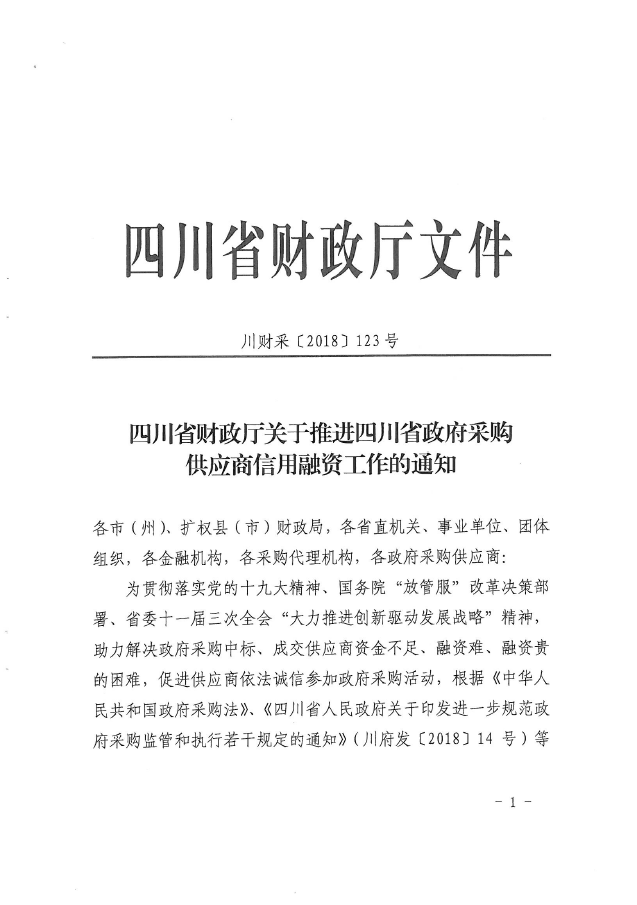 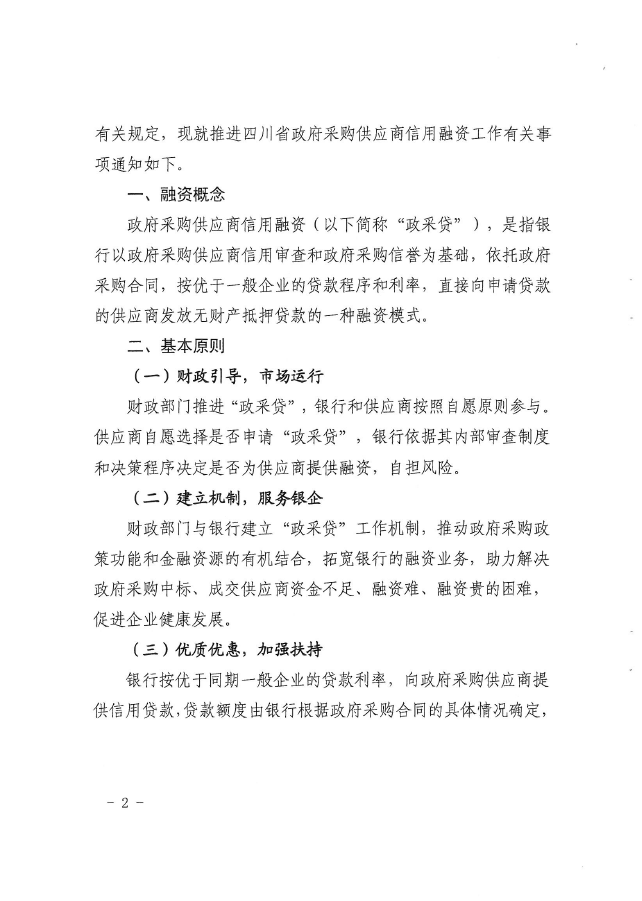 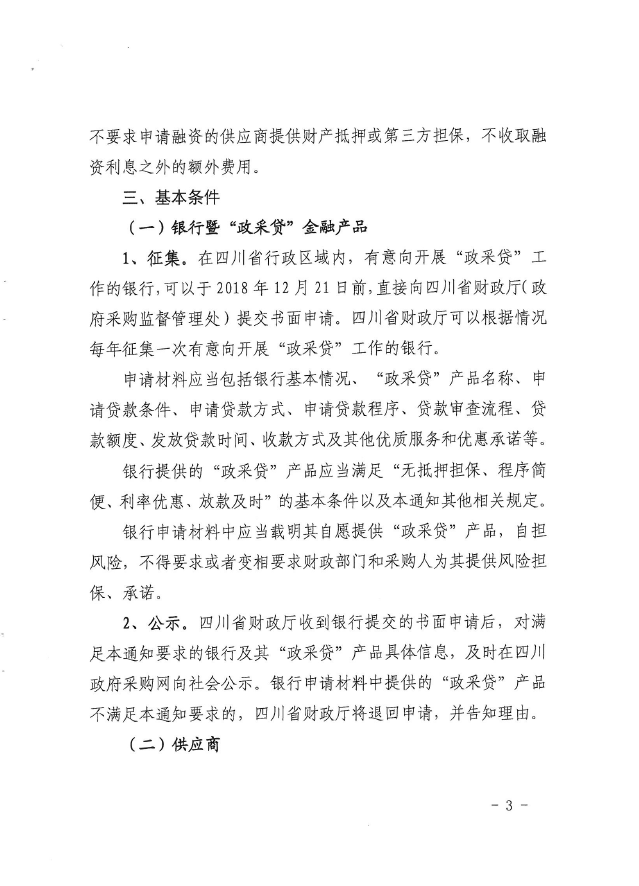 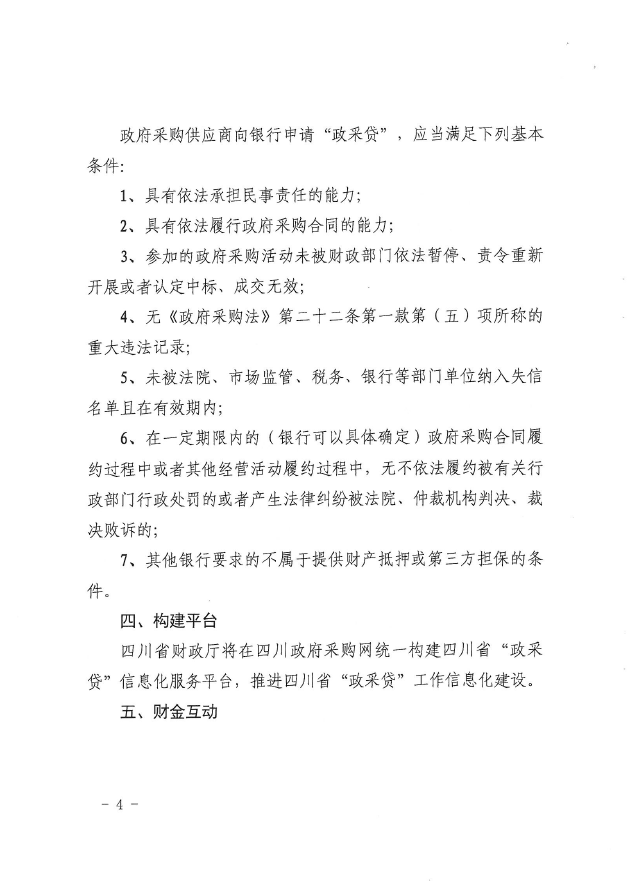 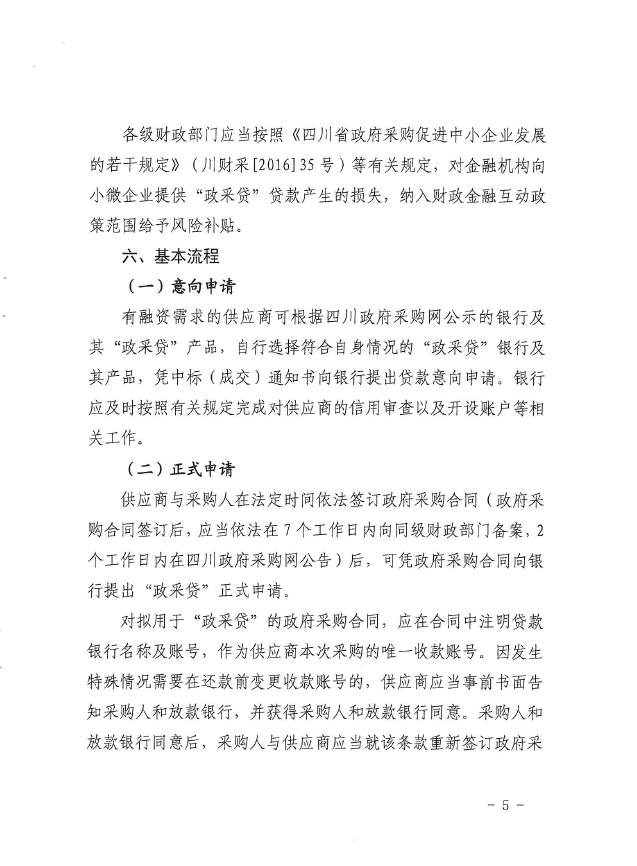 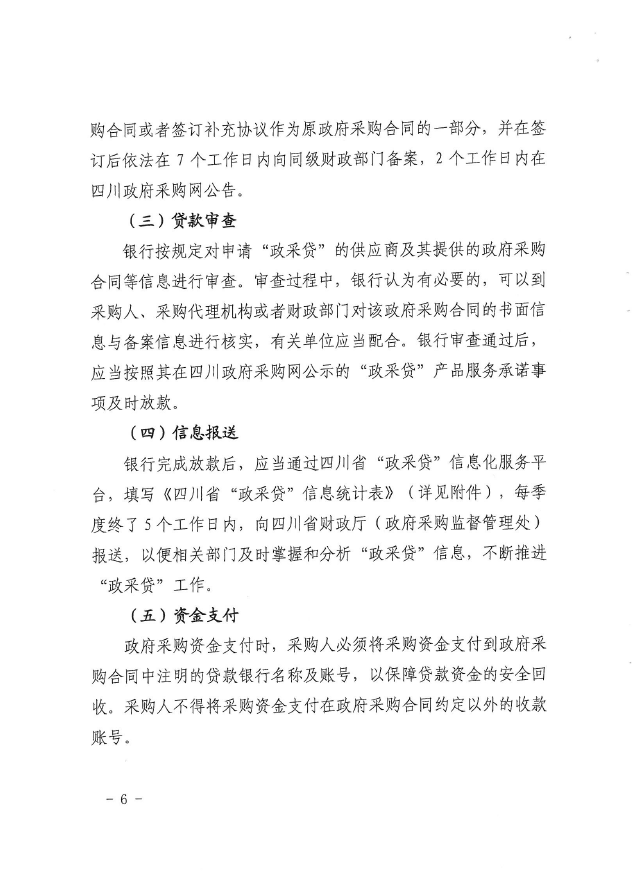 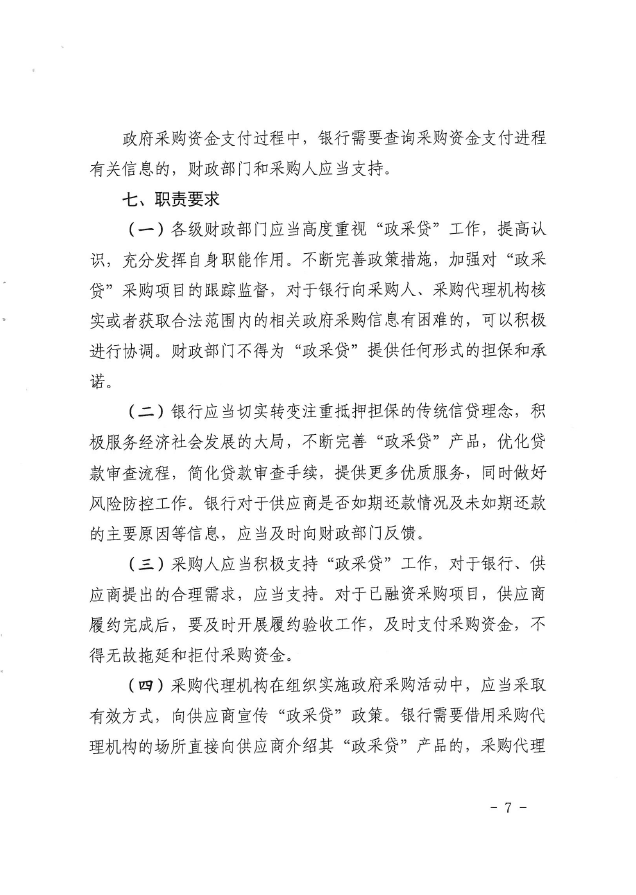 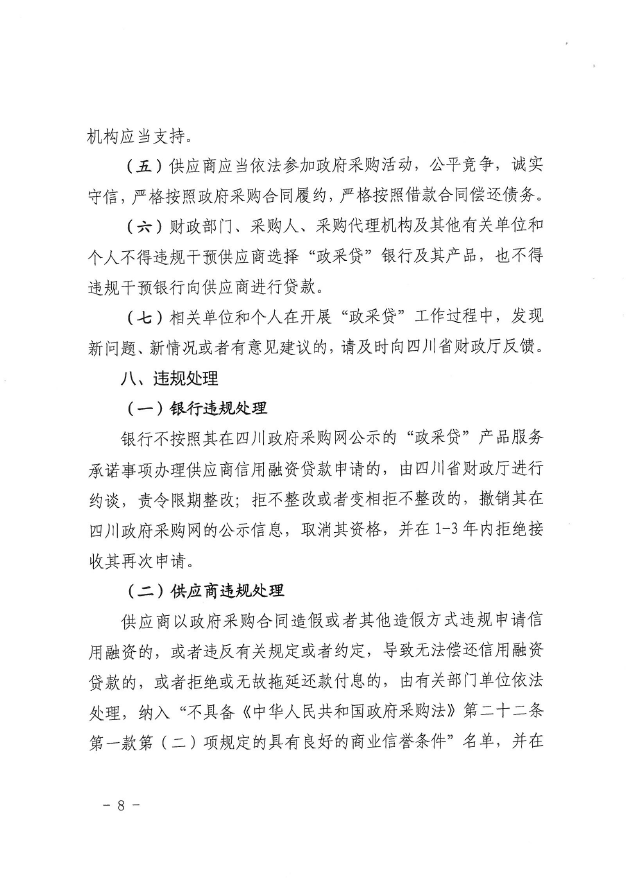 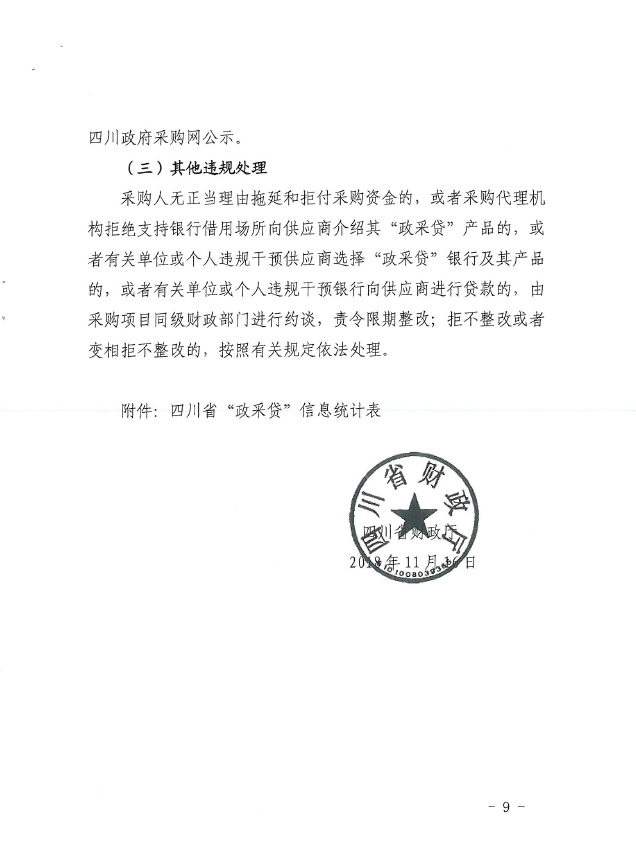 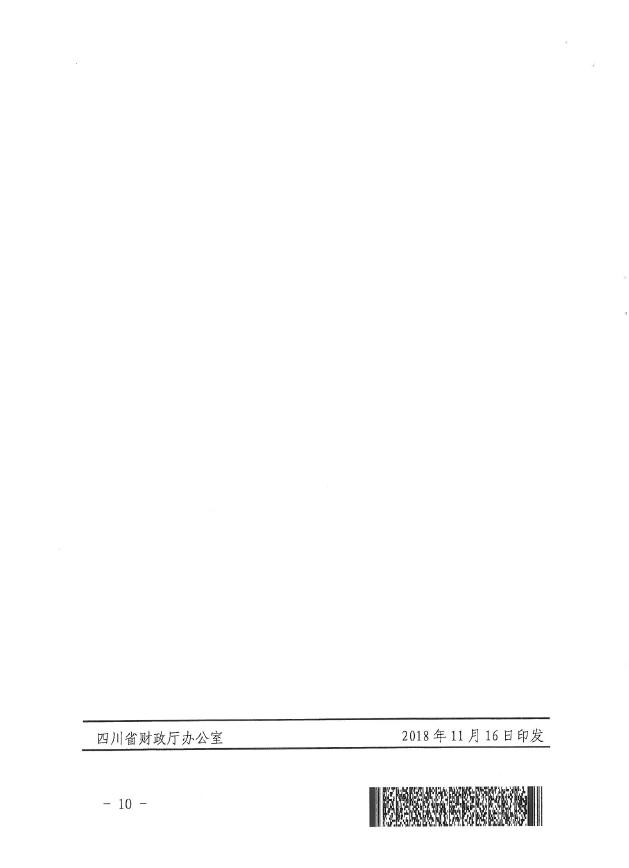 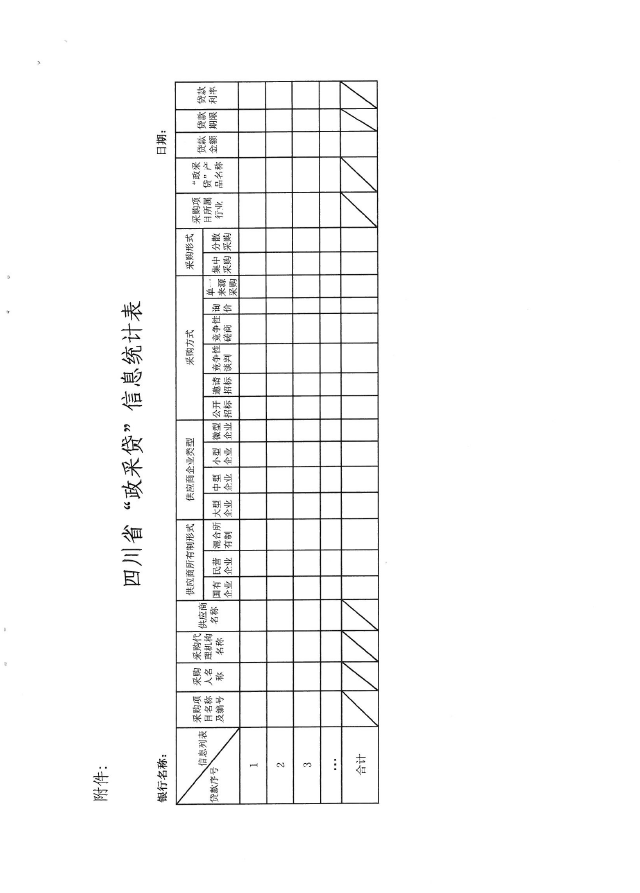 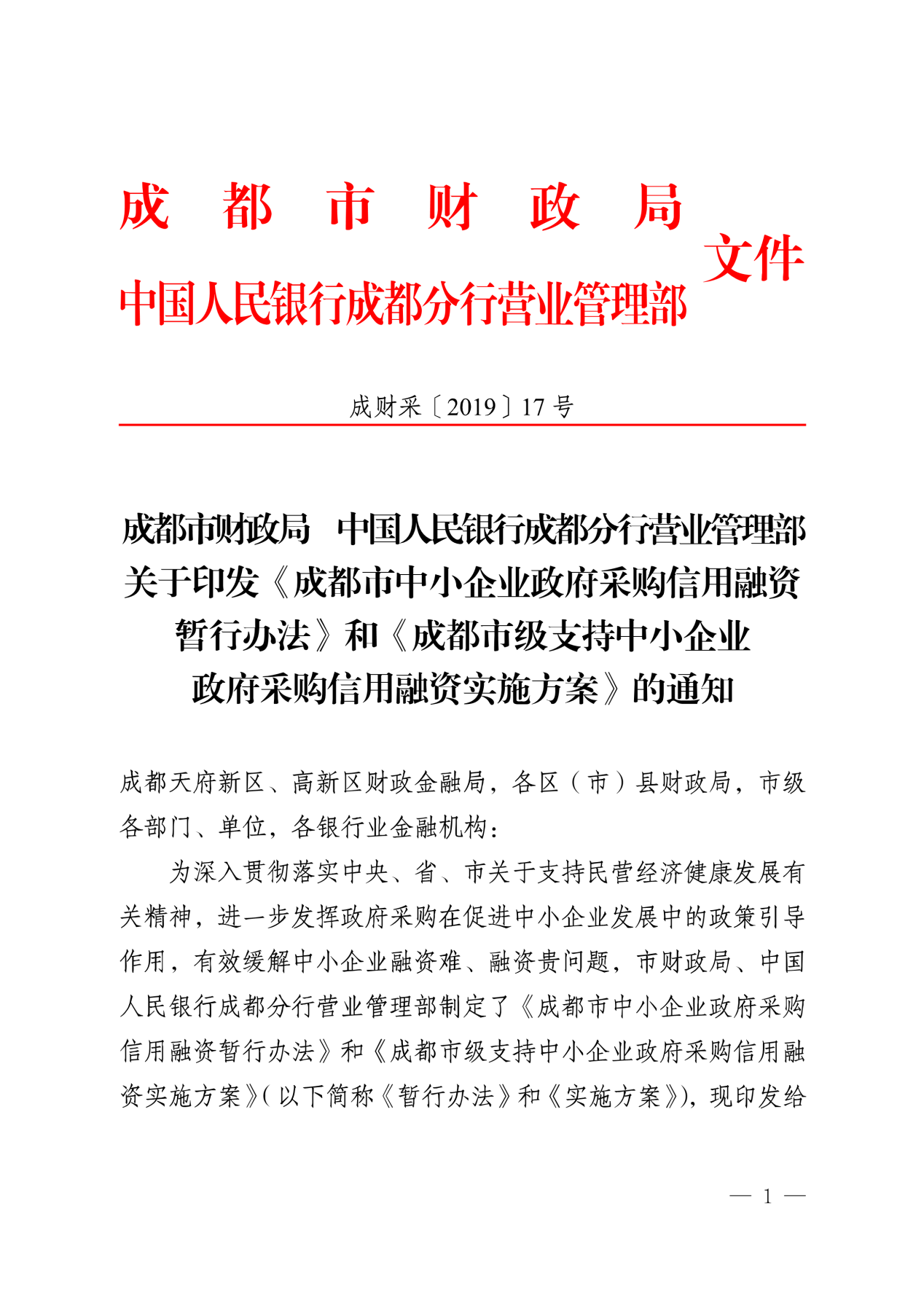 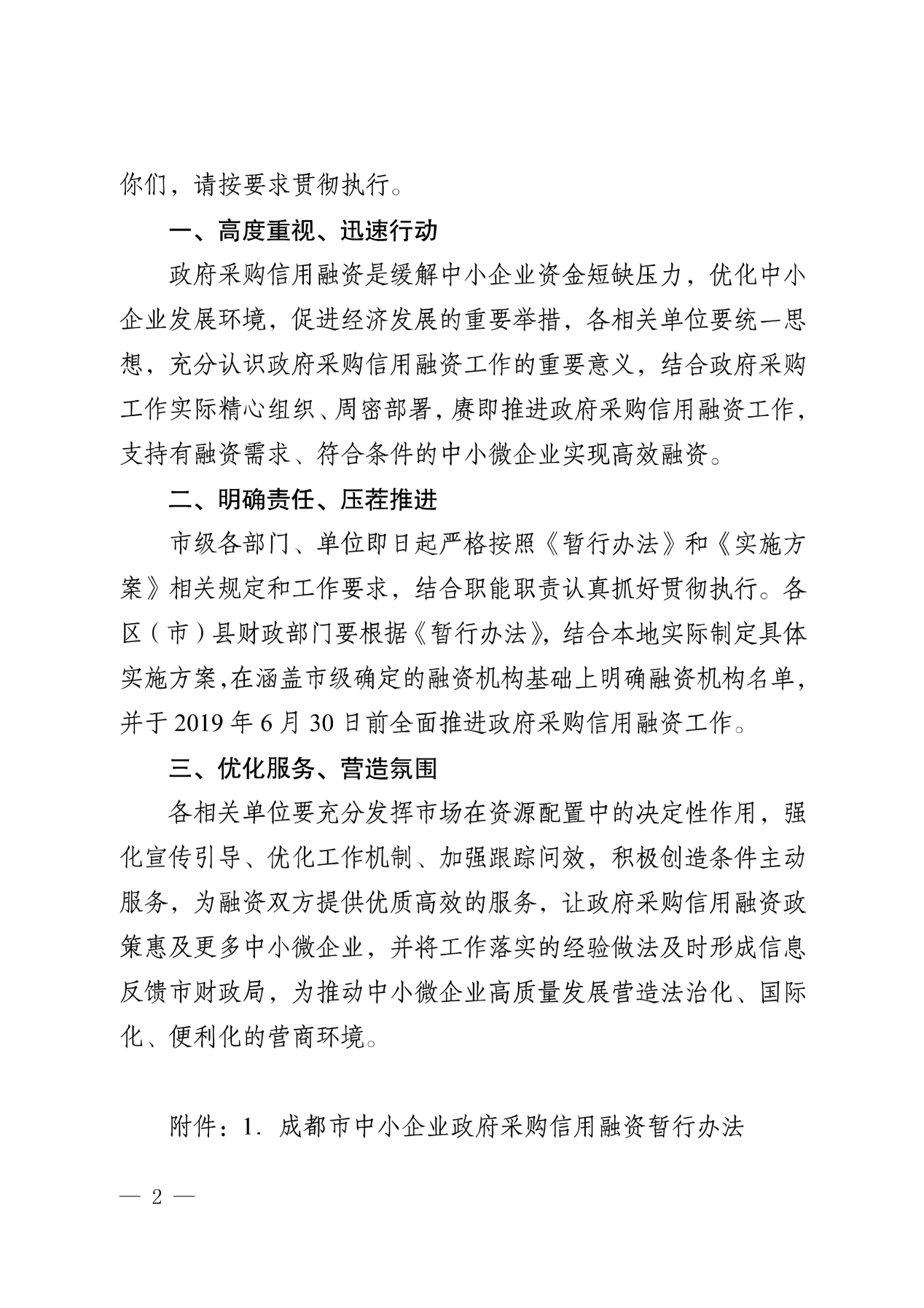 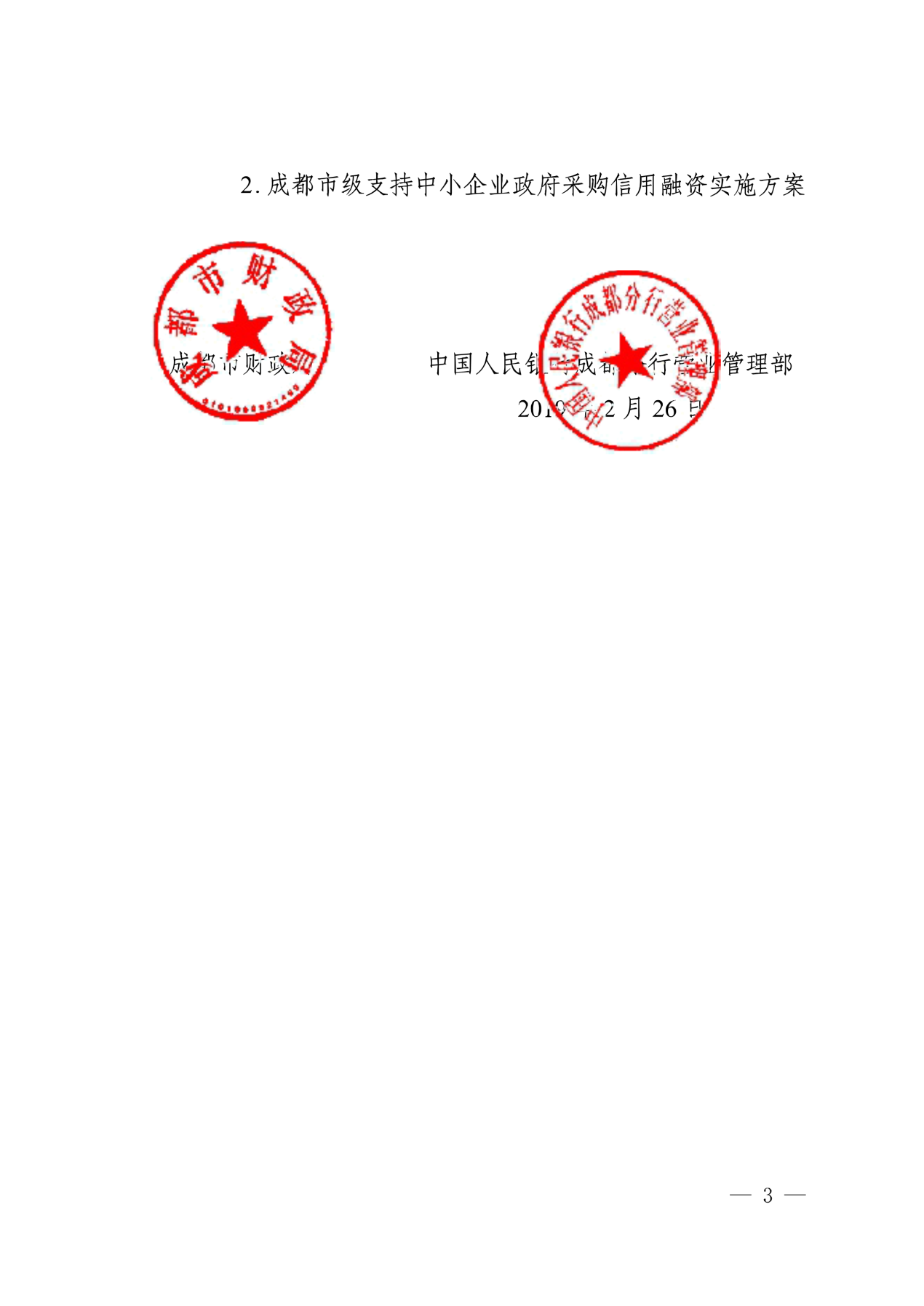 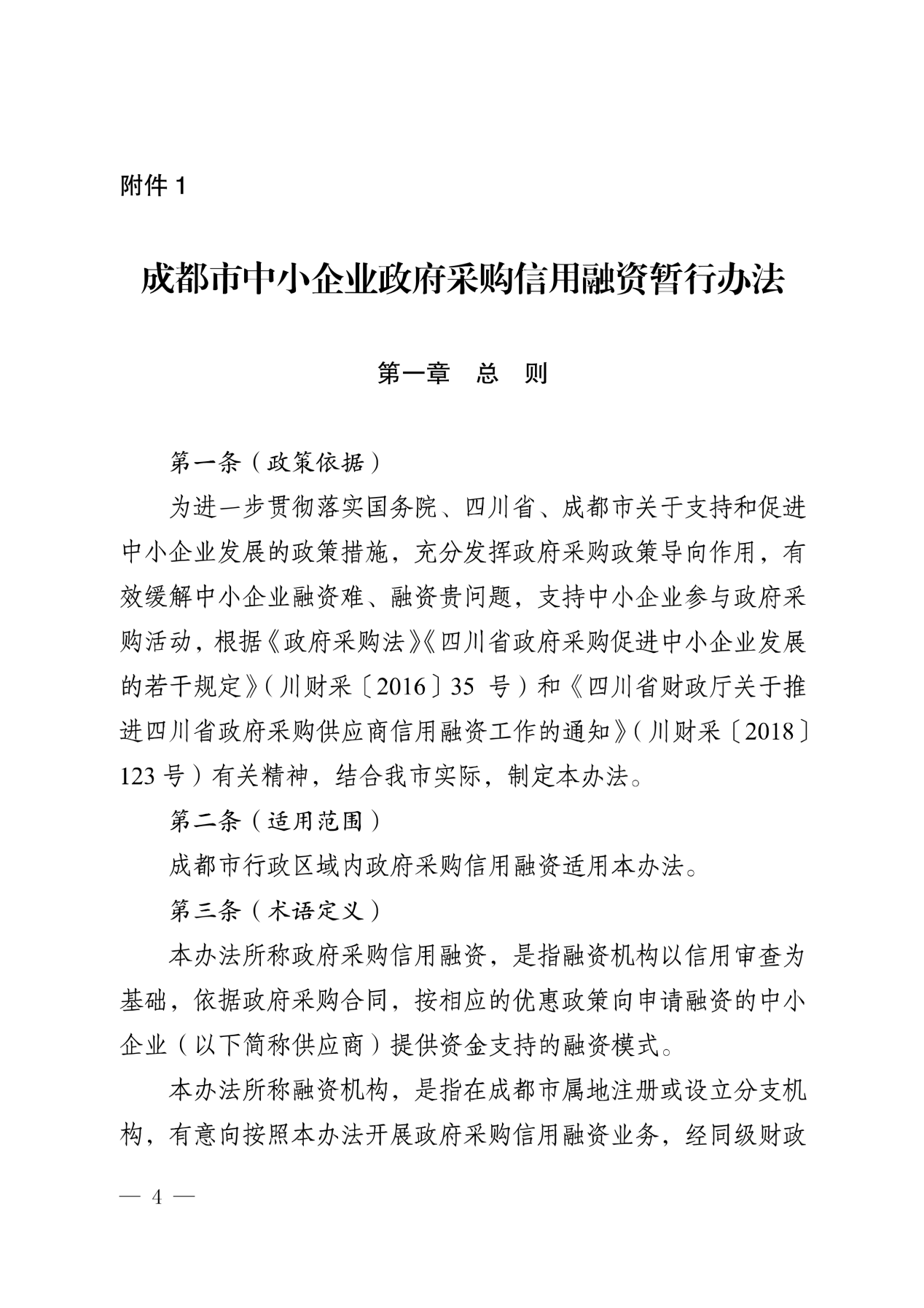 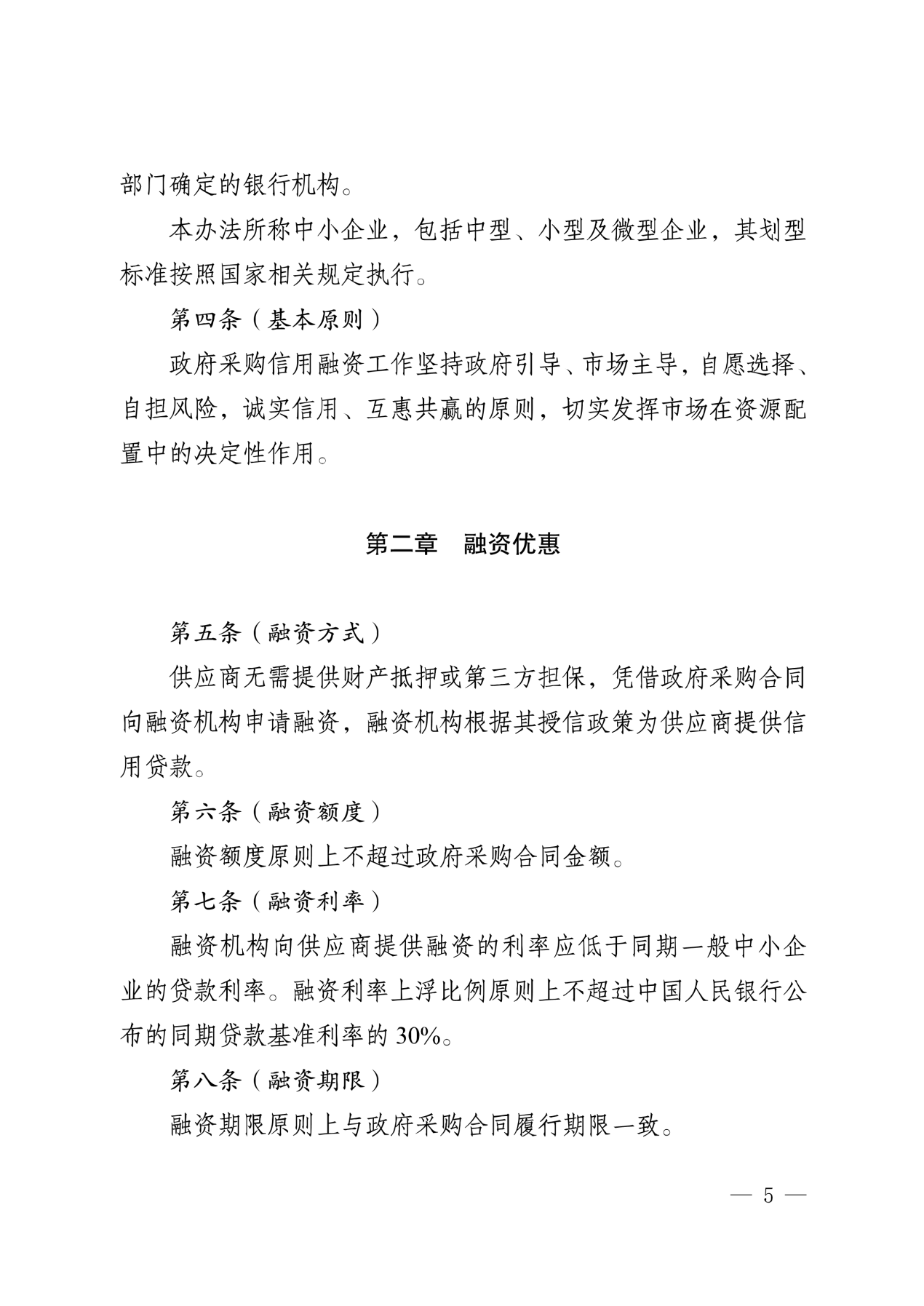 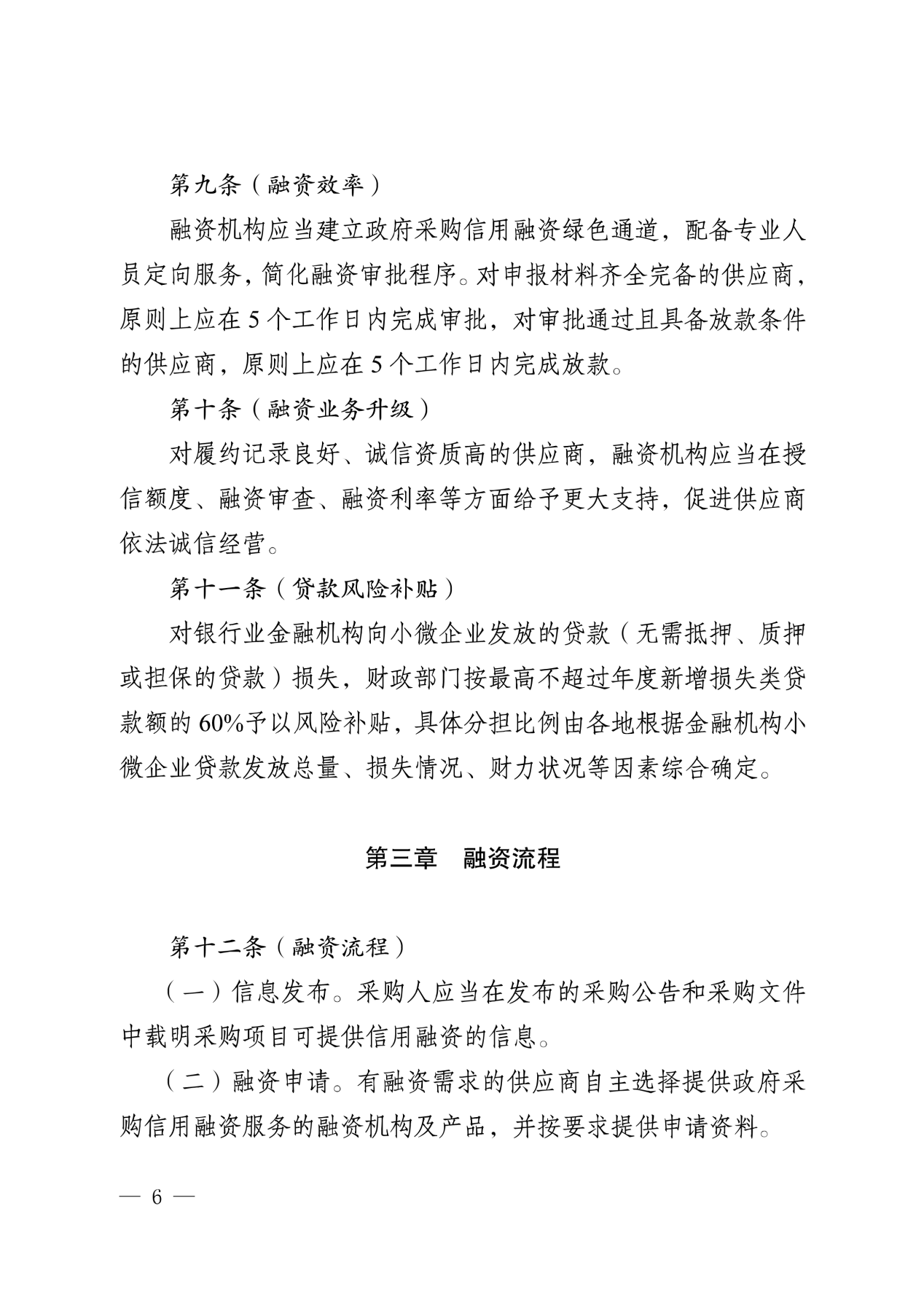 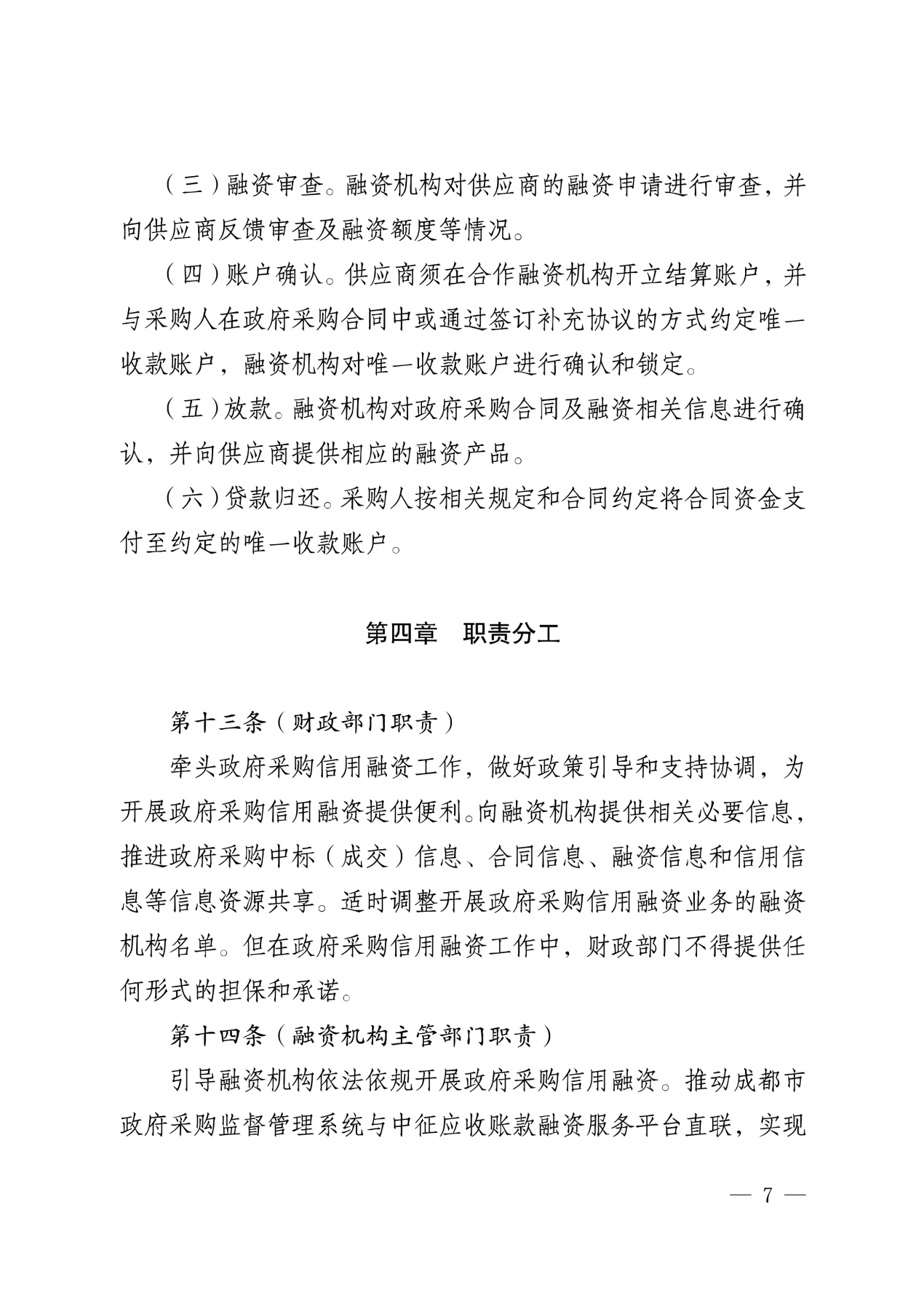 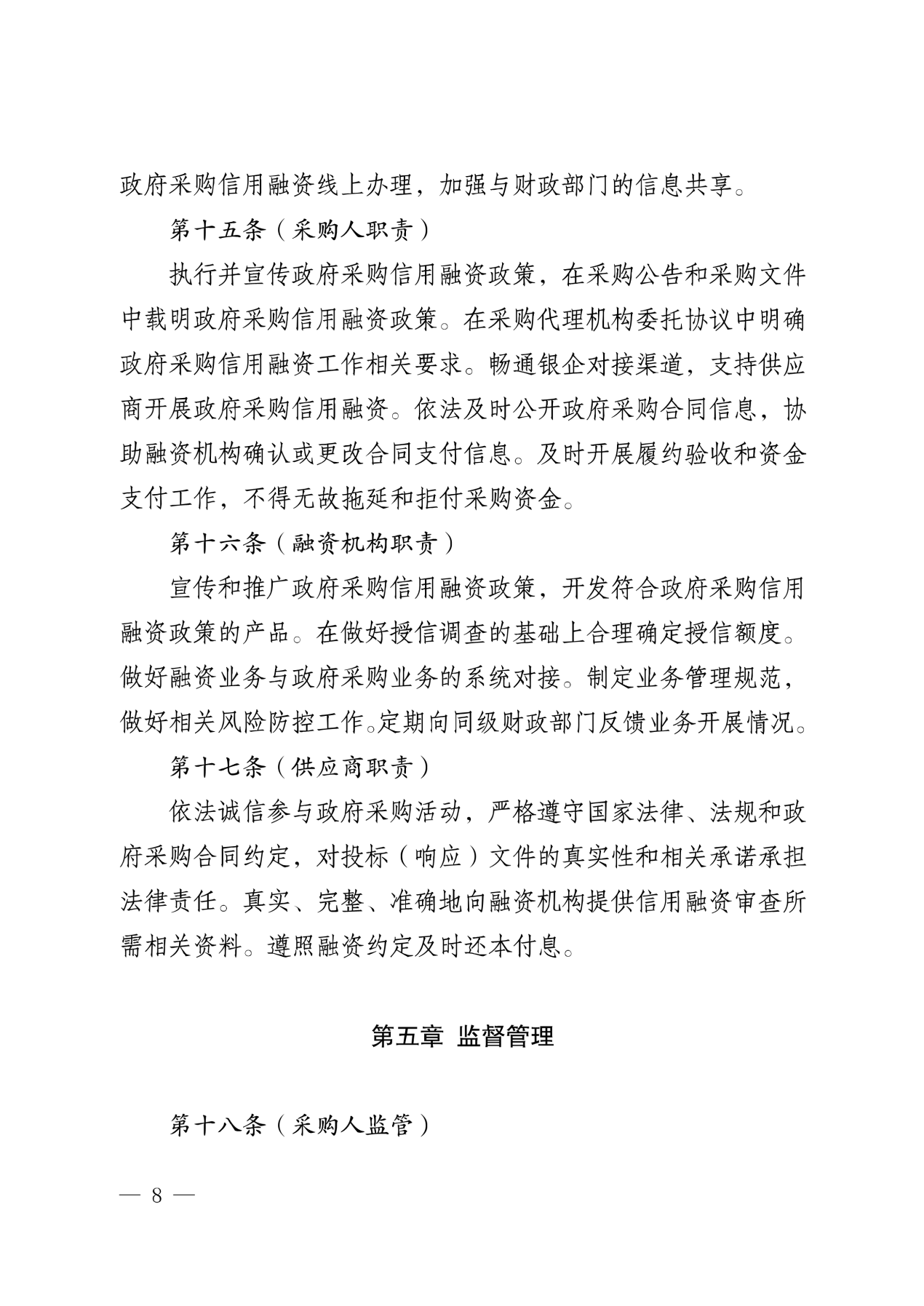 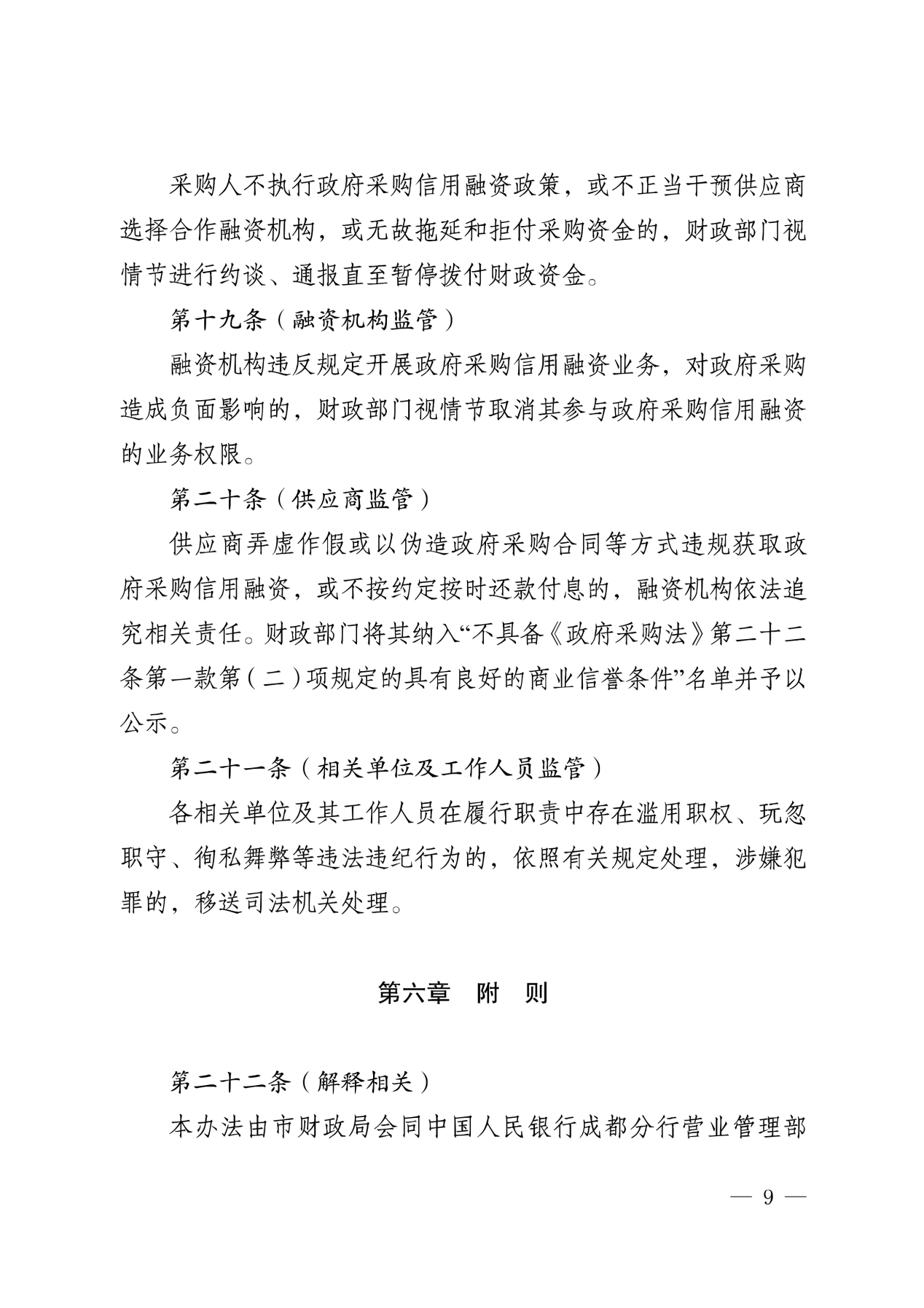 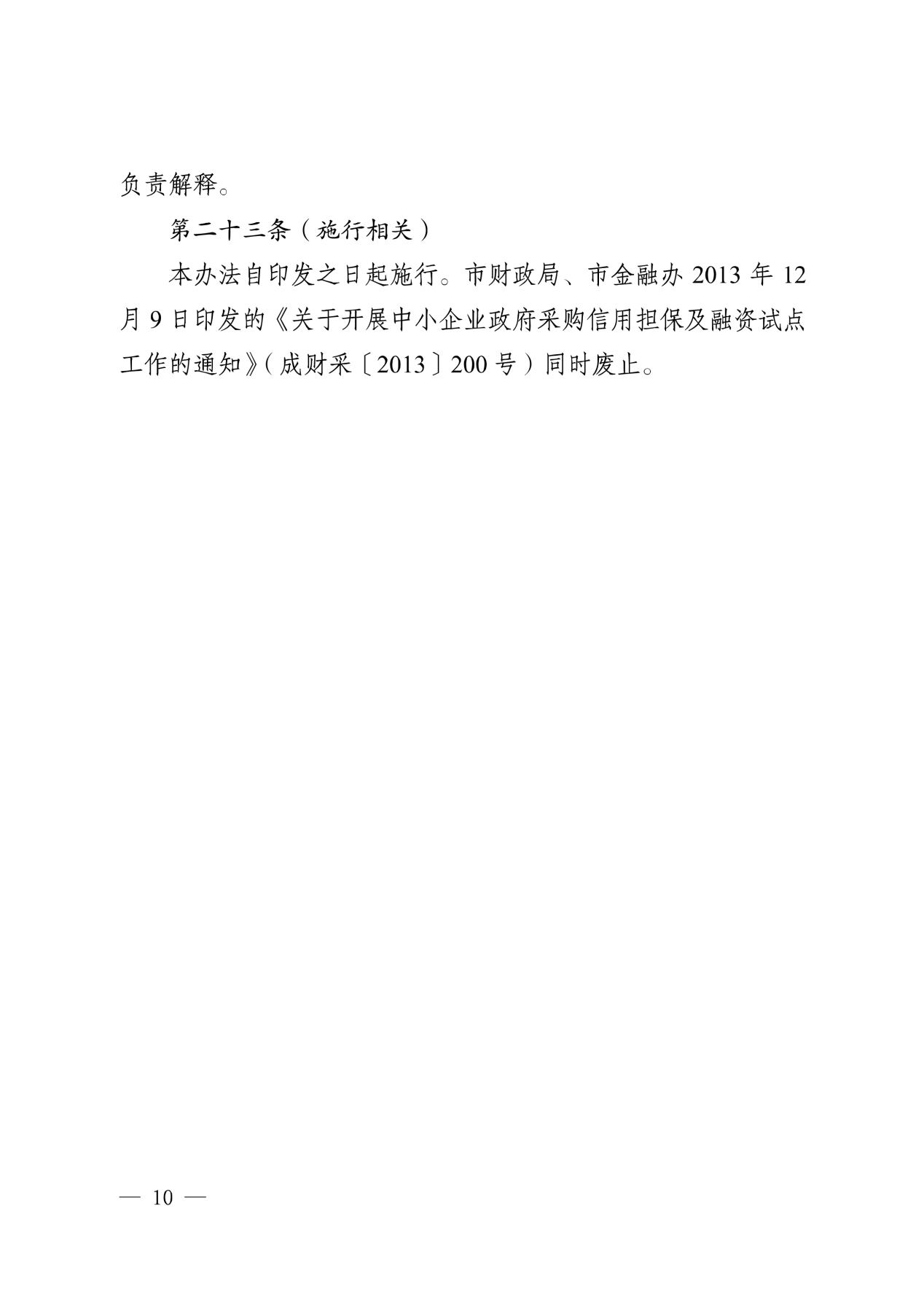 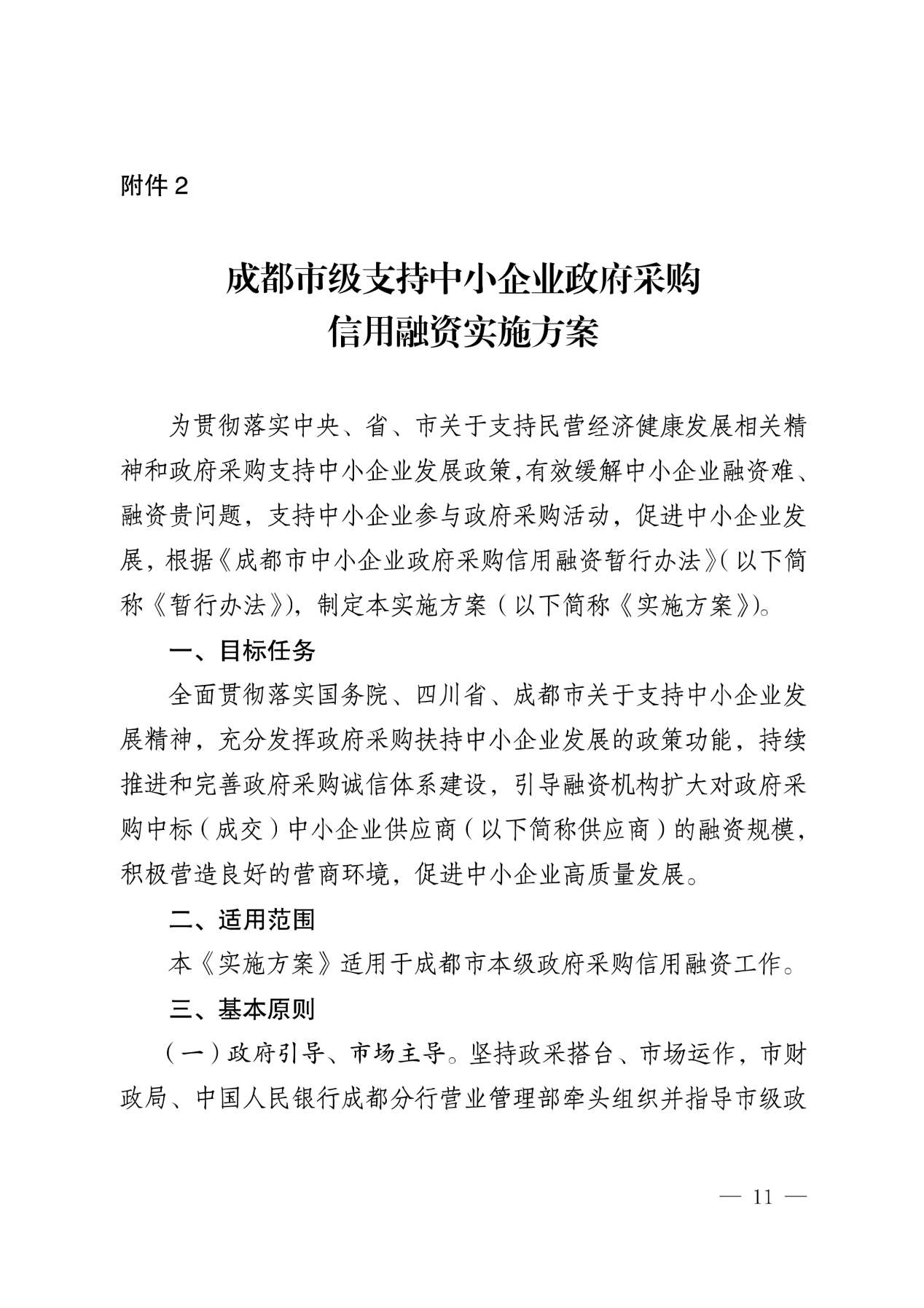 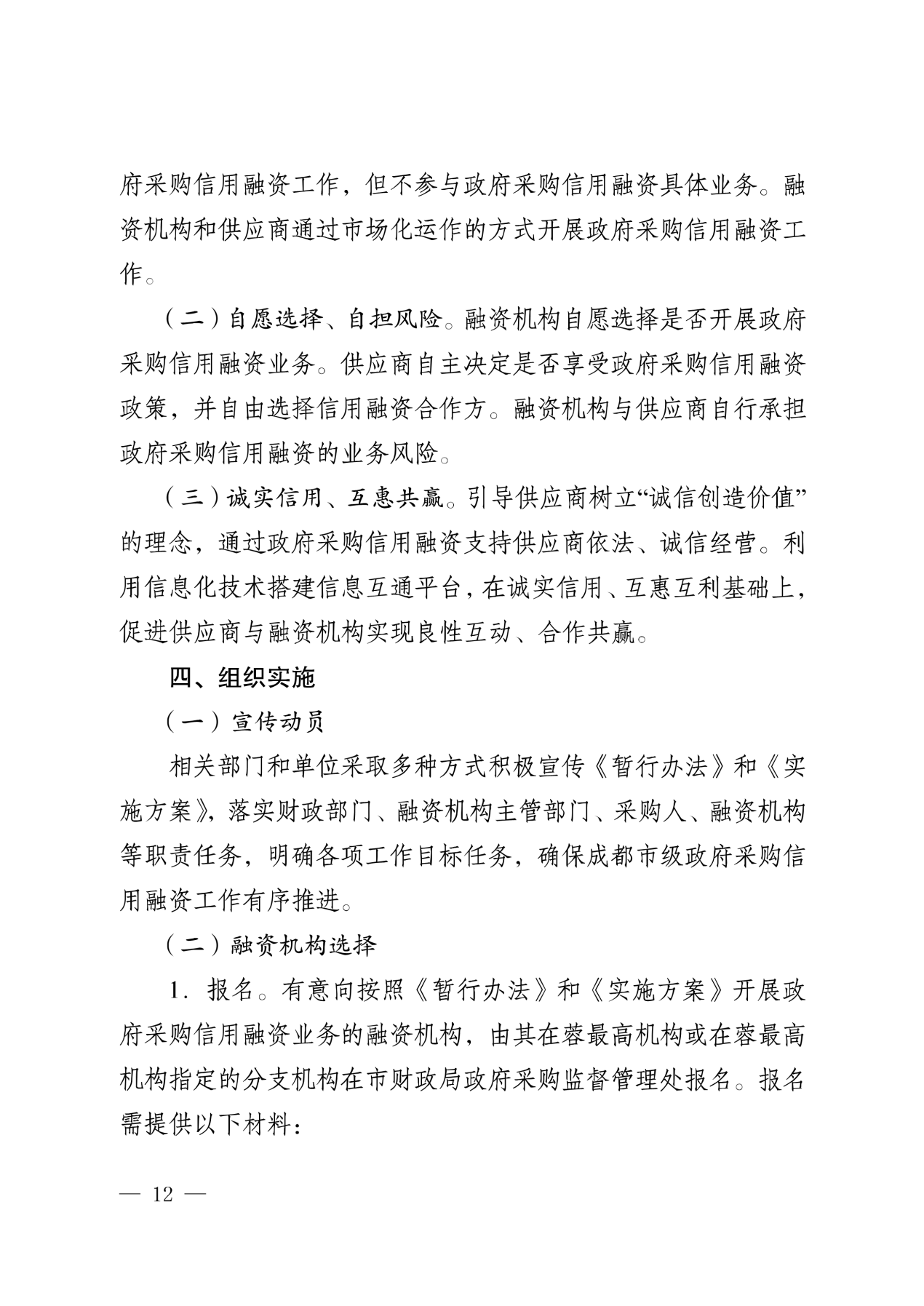 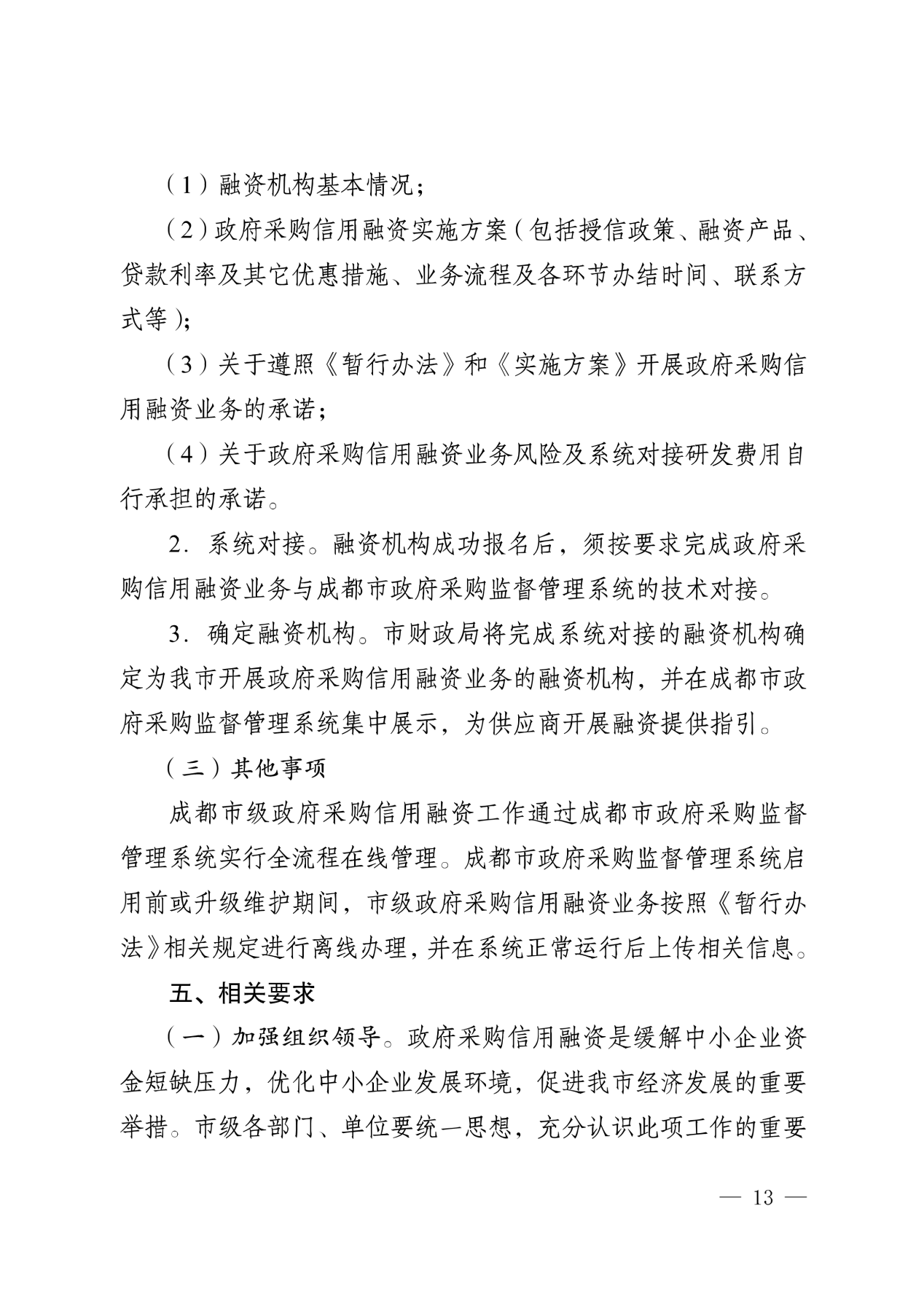 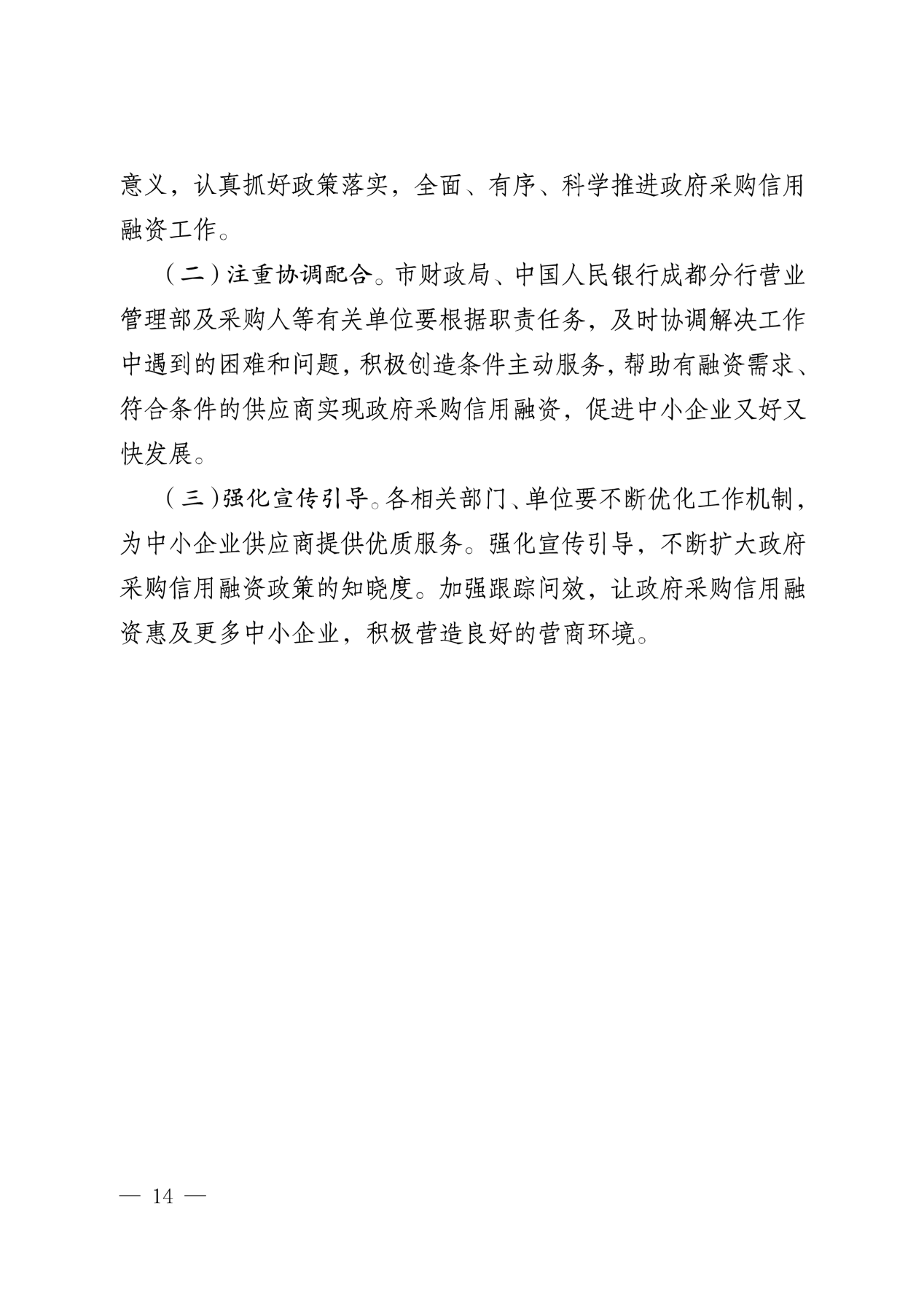 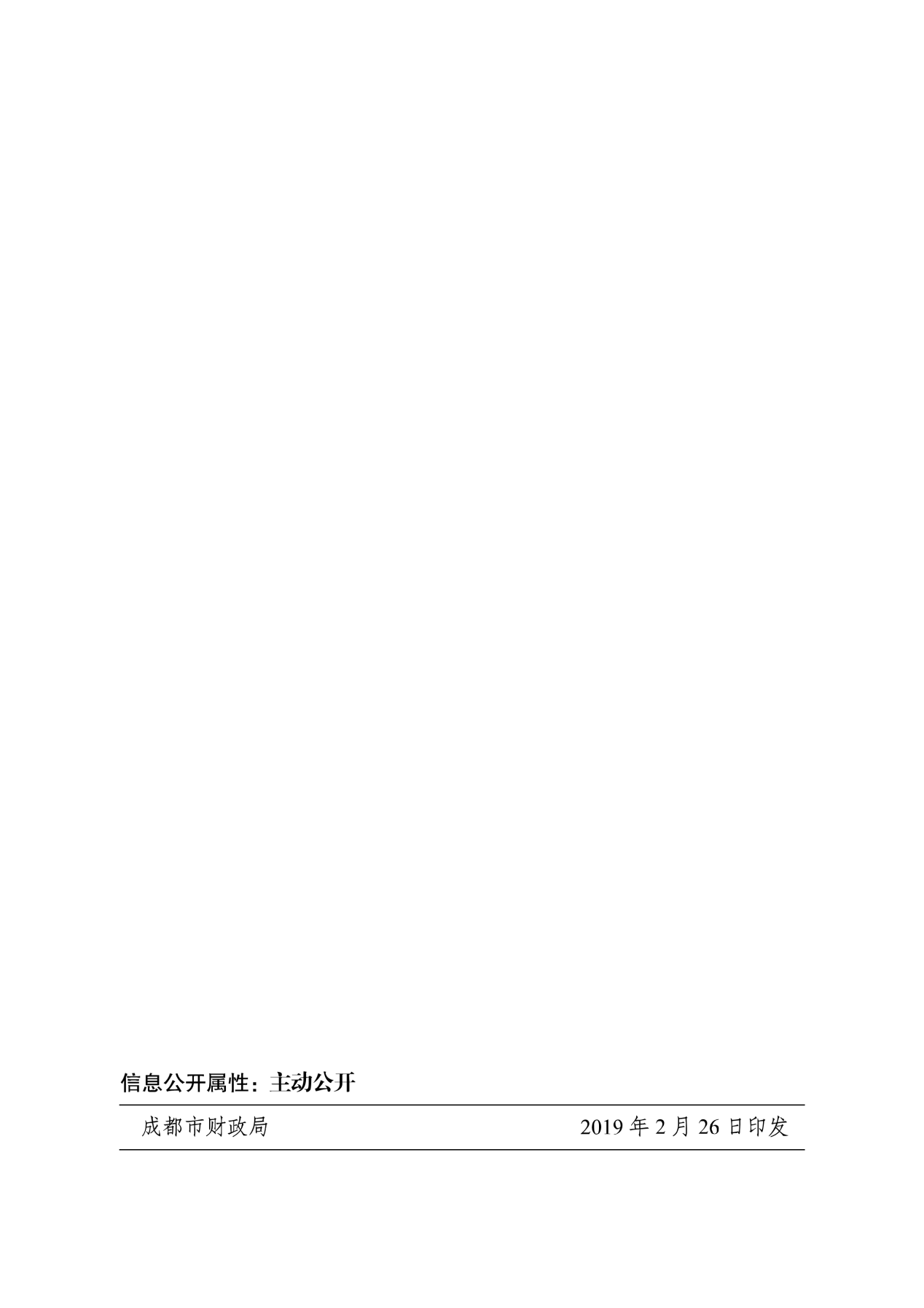 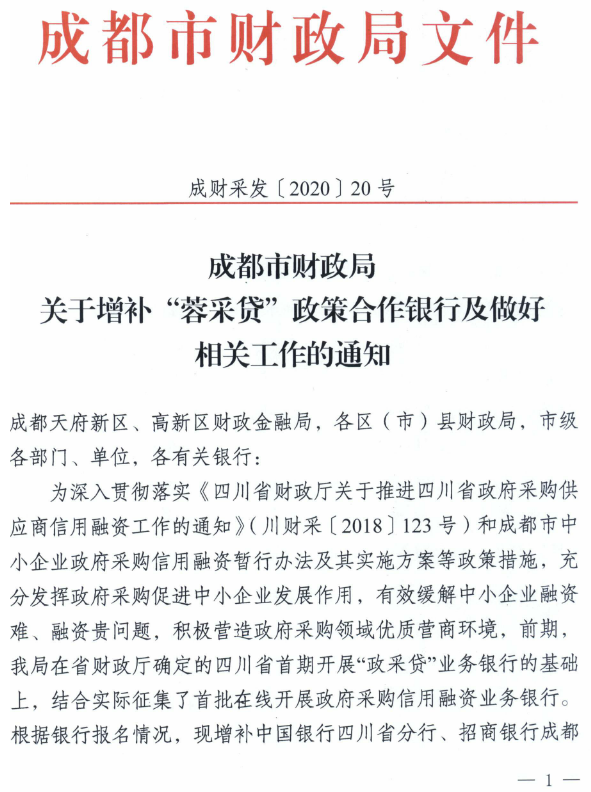 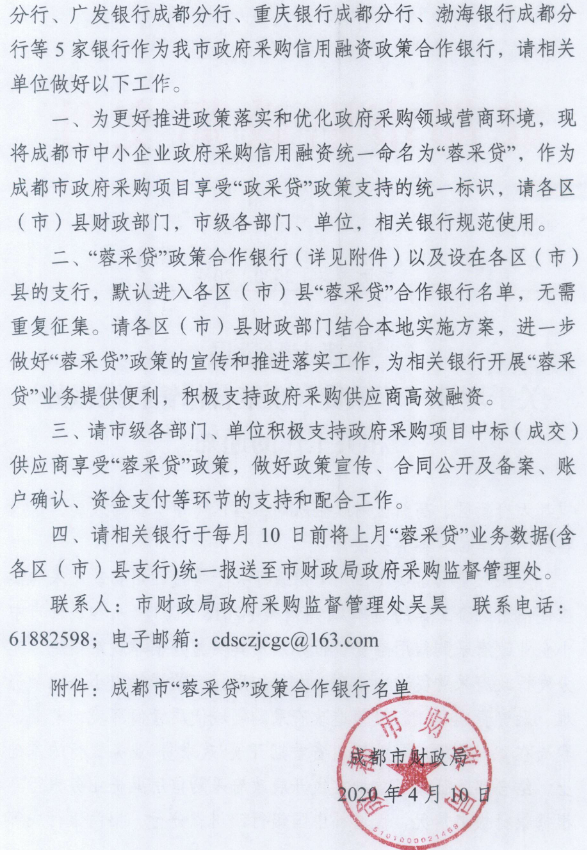 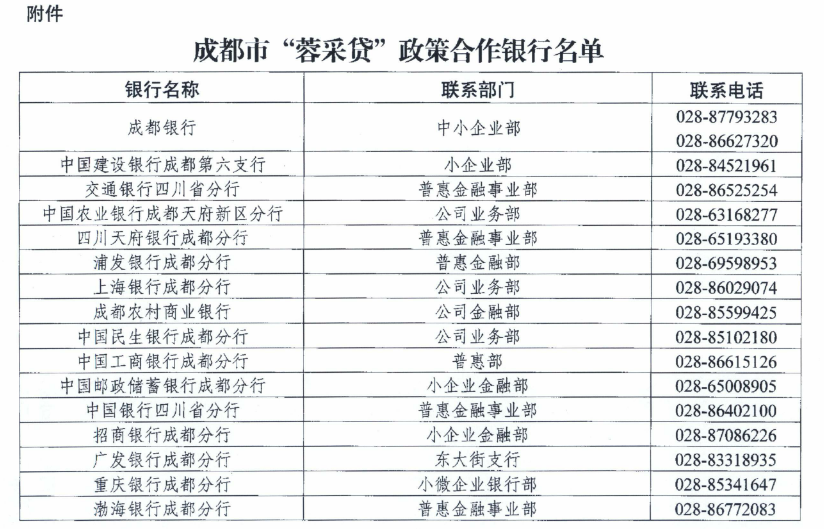 序号条款名称说明和要求采购预算（实质性要求）本项目采购预算为：327万元超过采购预算的投标为无效投标。最高限价（实质性要求）本项目最高限价为：327万元超过最高限价的报价为无效投标。采购项目分包采购的，在采购金额未超过采购项目总预算金额前提下，采购人可以在评标过程中临时调剂各包采购限价（预算金额不得调整；财政预算明确到各包的不得调整），临时调剂的内容，在评标报告中记录。不正当竞争预防措施（实质性要求）评标委员会认为投标人的报价明显低于其他通过符合性审查投标人的报价，有可能影响产品质量或者不能诚信履约的，应当要求其在评标现场合理的时间内提供书面说明，必要时提交相关证明材料；投标人不能证明其报价合理性的，评标委员会应当将其作为无效投标处理。进口产品（实质性要求）本项目招标文件中未载明“允许采购进口产品”的产品，视为拒绝进口产品参与竞争，供应商以进口产品投标时，将按无效投标处理。载明“允许采购进口产品”的产品，不限制国产产品参与竞争。小微企业（监狱企业、残疾人福利性单位视同小微企业）价格扣除本项目不适用节能、环保及无线局域网产品政府采购政策一、节能、环保产品政府采购政策：根据《财政部 发展改革委 生态环境部 市场监管总局关于调整优化节能产品、环境标志产品政府采购执行机制的通知》（财库〔2019〕9号）相关要求，依据品目清单和认证证书实施政府优先采购和强制采购。本项目采购的产品属于品目清单范围的，依据国家确定的认证机构出具的、处于有效期之内的节能产品、环境标志产品认证证书，对获得证书的产品实施政府优先采购或强制采购。本项目采购的产品属于品目清单强制采购范围的，供应商应按上述要求提供产品认证证书复印件并加盖供应商单位公章（鲜章），否则投标无效。（实质性要求）本项目采购的产品属于品目清单优先采购范围的，按照第七章《综合评分明细表》的规则进行加分。注：对政府采购节能产品、环境标志产品实施品目清单管理。财政部、发展改革委、生态环境部等部门确定实施政府优先采购和强制采购的产品类别，以品目清单的形式发布并适时调整。二、无线局域网产品政府采购政策：本项目采购的产品属于中国政府采购网公布的《无线局域网认证产品政府采购清单》的，按照第七章《综合评分明细表》的规则进行加分。评标情况公告所有供应商投标文件资格性、符合性检查情况、采用综合评分法时的总得分和分项汇总得分情况、评标结果等将在四川政府采购网上采购结果公告栏中予以公告。投标保证金根据《四川省财政厅关于进一步做好疫情防控期间政府采购工作有关事项的通知》（川财采〔2020〕28号）文件，本项目不收取投标保证金。合同分包（实质性要求）本项目不接受合同分包。采购项目具体事项/采购文件内容咨询联系人：黄小姐联系电话：13111881753开标、评标工作咨询联系人：张女士    联系电话：13281460462中标通知书领取中标公告在四川政府采购网上公告后，请登录我司网站http://sale.scbid.net/ 办理代理服务费缴纳及中标通知书领取的事宜。中标通知书领取：财务部 028-87797107转1地址：中国（四川）自由贸易试验区成都市高新区天府四街66号2栋22层1号。供应商询问根据委托代理协议约定，供应商询问由采购代理机构负责答复。项目问题询问：联系人：黄小姐。 联系电话：13111881753标书领取系统注册及网上报名询问：企业发展部 028-87793117标书领取系统技术问题询问：信息管理部 028-87797107转734服务质量投诉：企业发展部 028-87793117联系地址：中国（四川）自由贸易试验区成都市高新区天府四街66号2栋22层1号。供应商质疑根据委托代理协议约定，供应商质疑由采购代理机构负责答复。联系方式：质量技术部 028-87797776转820/725。地址：中国（四川）自由贸易试验区成都市高新区天府四街66号1栋17层。注：根据《中华人民共和国政府采购法》等规定，供应商质疑不得超出采购文件、采购过程、采购结果的范围, 供应商针对同一采购程序环节的质疑应在法定质疑期内一次性提出。供应商投诉投诉受理单位：本采购项目同级财政部门，龙泉驿区财政局。联系电话：028-84636986。地址：龙泉驿区中街117号。政府采购合同公告备案政府采购合同签订之日起2个工作日内，采购人应将政府采购合同在四川政府采购网公告；政府采购合同签订之日起七个工作日内，政府采购合同将向本采购项目同级财政部门备案。招标服务费依照成本加合理利润的原则,以中标金额作为计算基数,按下列收费标准进行收取:注: 1、按本表费率计算的收费为招标代理服务全过程的收费基准价格。    2、招标代理服务收费按差额定率累进法计算。3、服务费收款单位、开户行、银行账号：收款单位：四川国际招标有限责任公司开户行：中国民生银行股份有限公司成都分行营业部账号：99020017621393414、中标人在领取中标通知书前向招标代理机构交纳招标服务费。送样提醒本项目若涉及样品，要求送样至航兴国际广场1号楼3楼的，供应商应乘坐货梯至三楼，并按现场工作人员要求摆样。承诺提醒关于供应商依法缴纳税收和社会保障资金的相关承诺，项目采购活动结束后，采购人或采购代理机构如有必要将核实供应商所作承诺真实性，如提供虚假承诺将报告监管部门严肃追究法律责任。联合体（实质性要求）本项目不允许联合体参加序号货物名称制造厂家及规格型号数量投标单价（万元）投标总价（万元）交货时间是否属于进口产品备注报价合计（万元）：          大写：报价合计（万元）：          大写：报价合计（万元）：          大写：报价合计（万元）：          大写：报价合计（万元）：          大写：报价合计（万元）：          大写：报价合计（万元）：          大写：报价合计（万元）：          大写：序号产品名称规格型号品牌单位数量单价金额备注分项报价合计（万元）：   大写：分项报价合计（万元）：   大写：分项报价合计（万元）：   大写：分项报价合计（万元）：   大写：分项报价合计（万元）：   大写：分项报价合计（万元）：   大写：序号包号招标要求投标应答中标（成交）供应商的相关信息中标（成交）供应商的相关信息中标（成交）供应商的相关信息中标（成交）供应商的相关信息中标（成交）供应商的相关信息中标（成交）供应商的相关信息中标（成交）供应商的相关信息中标（成交）供应商的相关信息中标（成交）供应商的相关信息*项目名称*项目名称*投标人名称*投标人名称*注册地址*注册地址*行政区域*行政区域*行政区域*供应商规模*供应商规模□大型企业   □中型企业   □小微型企业（对应处打“√”）□大型企业   □中型企业   □小微型企业（对应处打“√”）□大型企业   □中型企业   □小微型企业（对应处打“√”）□大型企业   □中型企业   □小微型企业（对应处打“√”）□大型企业   □中型企业   □小微型企业（对应处打“√”）□大型企业   □中型企业   □小微型企业（对应处打“√”）□大型企业   □中型企业   □小微型企业（对应处打“√”）*单位联系方式*单位联系方式*单位联系人*单位电话*单位联系方式*单位联系方式*单位邮箱注：以上*号项信息供应商须如实填写，信息将录入四川省政府采购计划执行系统，若因供应商提供错误信息造成的问题，由其自身承担。注：以上*号项信息供应商须如实填写，信息将录入四川省政府采购计划执行系统，若因供应商提供错误信息造成的问题，由其自身承担。注：以上*号项信息供应商须如实填写，信息将录入四川省政府采购计划执行系统，若因供应商提供错误信息造成的问题，由其自身承担。注：以上*号项信息供应商须如实填写，信息将录入四川省政府采购计划执行系统，若因供应商提供错误信息造成的问题，由其自身承担。注：以上*号项信息供应商须如实填写，信息将录入四川省政府采购计划执行系统，若因供应商提供错误信息造成的问题，由其自身承担。注：以上*号项信息供应商须如实填写，信息将录入四川省政府采购计划执行系统，若因供应商提供错误信息造成的问题，由其自身承担。注：以上*号项信息供应商须如实填写，信息将录入四川省政府采购计划执行系统，若因供应商提供错误信息造成的问题，由其自身承担。注：以上*号项信息供应商须如实填写，信息将录入四川省政府采购计划执行系统，若因供应商提供错误信息造成的问题，由其自身承担。注：以上*号项信息供应商须如实填写，信息将录入四川省政府采购计划执行系统，若因供应商提供错误信息造成的问题，由其自身承担。供应商应答“采购文件”的主要内容主要中标或者成交标的的名称主要中标或者成交标的的名称主要中标或者成交标的的名称供应商应答“采购文件”的主要内容主要中标或者成交标的的规格型号主要中标或者成交标的的规格型号主要中标或者成交标的的规格型号供应商应答“采购文件”的主要内容主要中标或者成交标的的数量主要中标或者成交标的的数量主要中标或者成交标的的数量供应商应答“采购文件”的主要内容主要中标或者成交标的的单价主要中标或者成交标的的单价主要中标或者成交标的的单价供应商应答“采购文件”的主要内容主要中标或者成交标的的服务要求（如：交货期、质保期、售后服务等等）主要中标或者成交标的的服务要求（如：交货期、质保期、售后服务等等）主要中标或者成交标的的服务要求（如：交货期、质保期、售后服务等等）............................................................投标人名称注册地址邮政编码联系方式联系人电话联系方式传真网址组织结构法定代表人/单位负责人姓名技术职称电话电话技术负责人姓名技术职称电话电话成立时间员工总人数：员工总人数：员工总人数：员工总人数：员工总人数：企业资质等级其中项目经理项目经理营业执照号其中高级职称人员高级职称人员注册资金其中中级职称人员中级职称人员开户银行其中初级职称人员初级职称人员账号其中技工技工经营范围备注年份用户名称项目名称完成时间合同金额是否通过验收是否通过验收备注序号包号 货物（设备）名称招标文件要求投标产品技术参数类别职务姓名职称常住地资格证明（附复印件）资格证明（附复印件）资格证明（附复印件）资格证明（附复印件）类别职务姓名职称常住地证书名称级别证号专业管理人员管理人员管理人员技术人员技术人员技术人员售后服务人员售后服务人员序号产品名称蓝色理想幼儿园（10个班）蓝色理想幼儿园（10个班）北大资源幼儿园（12个班）北大资源幼儿园（12个班）大面小学幼儿园（10个班）大面小学幼儿园（10个班）驿河第一幼儿园（10个班）驿河第一幼儿园（10个班）总计总计序号产品名称单位数量单位数量单位数量单位数量单位数量1六人长方桌（含部分功能室）张77张91张77张77张3222单人幼儿椅（含部分功能室）张462张546张462张462张19323黑板张12张14张12张12张504户外大型木质组合玩具组/组1////组15儿童滑梯（大型）组1//////组16万能魔方(攀登架)组1组2组1组1组57碳化木攀爬梯（16件/套）组1组2组1组1组58秋千架2架2架2架2架89儿童摇摇乐PE个6个7个6个6个2510单人摇马个7个8个7个7个2911双人摇马个7个8个7个7个2912双人跷跷板架3架3架3架3架1213实木跨栏套6套10套6套6套2814羊角球个8个10个8个8个3415数字跳跳袋套4套5套4套4套1716中型篮球架个3个4个3个3个1317塑料足球门个4个6个4个4个1818低矮平衡木架5架6架5架5架2119较高平衡木架5架6架5架5架2120体能训练组合套1套1套1套1套421梅花桩套2套2套2套2套822长条凳套1套1套1套1套423木质荡桥套2套3套2套2套924滚筒个3个4个3个3个1325小高跷箱3箱4箱3箱3箱1326双人大鞋套6套8套6套6套2627过河石（板、垫、砖）套4套5套4套4套1728立体钻山洞套3套4套3套3套1329体操垫张10张12张10张10张4230九宫格(钻筒)套1套1套1套1套431小推车辆10辆12辆10辆10辆4232大积木块套10套12套10套10套4233儿童三轮车辆10辆12辆10辆10辆4234两轮车辆6辆8辆6辆6辆2635独轮车辆6辆8辆6辆6辆2636交通标志牌套3套4套3套3套1337锥型桶个20个30个20个20个9038木陀螺个30个45个30个30个13539毽子个30个45个30个30个13540吸盘球个30个45个30个30个13541投掷靶个30个45个30个30个13542儿童哑铃对20对30对20对20对9043彩虹伞张5张8张5张5张2344沙水工具套5套8套5套5套2345大篮球个20个24个20个20个8446小足球个20个30个20个20个9047软体球个20个24个20个20个8448刺球个10个12个10个10个4249圈个25个30个25个25个10550棍条25条30条25条25条10551种植工具套15套15套15套15套6052幼儿专用木工体验包套1套1套1套1套453玩具柜个50个60个50个50个21054口杯柜个10个12个10个10个4255跳绳条100条120条100条100条42056长绳条10条12条10条10条4257沙包个200个240个200个200个84058手偶套10套12套10套10套4259娃娃家主题系列套1套1套1套1套460超市主题套1套1套1套1套461餐厅主题套1套1套1套1套462银行主题套1套1套1套1套463桌面玩具套10套12套10套10套4264磁力片套装套10套12套10套10套4265绘画套装套10套12套10套10套42一、科学发现室一、科学发现室一、科学发现室一、科学发现室一、科学发现室一、科学发现室一、科学发现室一、科学发现室一、科学发现室一、科学发现室一、科学发现室一、科学发现室序号产品名称第1所幼儿园（10个班）第1所幼儿园（10个班）第2所幼儿园（12个班）第2所幼儿园（12个班）第3所幼儿园（10个班）第3所幼儿园（10个班）第4所幼儿园（10个班）第4所幼儿园（10个班）总计序号产品名称单位数量单位数量单位数量单位数量单位数量1水主题套1套1套1套1套42电主题套1套1套1套1套43声音主题套1套1套1套1套44空气主题套1套1套1套1套45磁主题套1套1套1套1套46光主题套1套1套1套1套47力主题套1套1套1套1套48机械主题套1套1套1套1套49人体健康套1套1套1套1套410动物套1套1套1套1套411植物套1套1套1套1套412化学主题套1套1套1套1套413地球宇宙套1套1套1套1套414测量套1套1套1套1套415综合实践展品套1套1套1套1套416教室整体环创套1套1套1套1套417配套收纳及教具套1套1套1套1套418教师用椅（含其它功能室）张7张7张7张7张28二、美术创意室二、美术创意室二、美术创意室二、美术创意室二、美术创意室二、美术创意室二、美术创意室二、美术创意室二、美术创意室二、美术创意室二、美术创意室二、美术创意室序号产品名称第1所幼儿园（10个班）第1所幼儿园（10个班）第2所幼儿园（12个班）第2所幼儿园（12个班）第3所幼儿园（10个班）第3所幼儿园（10个班）第4所幼儿园（10个班）第4所幼儿园（10个班）总计序号产品名称单位数量单位数量单位数量单位数量单位数量1画板张35张35张35张35张1402画架套18套18套18套18套723幼儿六人桌(含创客室)张13张13张13张13张524幼儿单人原木椅(含创客室)张78张78张78张78张3125磁性白板个2个2个2个2个86泥工工具套36套36套36套36套1447立式编织机套1套1套1套1套48壁挂编织机套1套1套1套1套49叉形编织器套1套1套1套1套410活字印刷操作台套1套1套1套1套411丝印操作台套1套1套1套1套412染料套1套1套1套1套413围裙套1套1套1套1套4三、图书阅览室三、图书阅览室三、图书阅览室三、图书阅览室三、图书阅览室三、图书阅览室三、图书阅览室三、图书阅览室三、图书阅览室三、图书阅览室三、图书阅览室三、图书阅览室序号产品名称第1所幼儿园（10个班）第1所幼儿园（10个班）第2所幼儿园（12个班）第2所幼儿园（12个班）第3所幼儿园（10个班）第3所幼儿园（10个班）第4所幼儿园（10个班）第4所幼儿园（10个班）总计序号产品名称单位数量单位数量单位数量单位数量单位数量1儿童书架套2套2套2套2套82六人小书桌套2套2套2套2套83单人凳子套12套12套12套12套484双人沙发套1套1套1套1套45地垫套1套1套1套1套46地毯套1套1套1套1套47靠垫个6个6个6个6个24四、建构室四、建构室四、建构室四、建构室四、建构室四、建构室四、建构室四、建构室四、建构室四、建构室四、建构室四、建构室序号产品名称第1所幼儿园（10个班）第1所幼儿园（10个班）第2所幼儿园（12个班）第2所幼儿园（12个班）第3所幼儿园（10个班）第3所幼儿园（10个班）第4所幼儿园（10个班）第4所幼儿园（10个班）总计总计序号产品名称单位数量单位数量单位数量单位数量单位数量1七层实心积木314件（小型）套2套2套2套2套82户外碳化积木424件（中型）套2套2套2套2套83建构益智包（大型）套1套1套1套1套44EVA积木砖箱1箱1箱1箱1箱45地垫套1套1套1套1套46展示柜个3个3个3个3个127展示台个3个3个3个3个128储物柜个3个3个3个3个129墙面益智积木1（动物系列）个1个1个1个1个410墙面益智积木2（可可蒙系列）个1个1个1个1个411墙面益智积木3（交通工具系列）个1个1个1个1个412墙面益智积木4（时间认知板）个1个1个1个1个413墙面益智积木5（食物链）个1个1个1个1个4五、生活体验室五、生活体验室五、生活体验室五、生活体验室五、生活体验室五、生活体验室五、生活体验室五、生活体验室五、生活体验室五、生活体验室五、生活体验室五、生活体验室序号产品名称第1所幼儿园（10个班）第1所幼儿园（10个班）第2所幼儿园（12个班）第2所幼儿园（12个班）第3所幼儿园（10个班）第3所幼儿园（10个班）第4所幼儿园（10个班）第4所幼儿园（10个班）总计总计序号产品名称单位数量单位数量单位数量单位数量单位数量1迷你厨房厨具套装套1套1套1套1套42操作台张3张3张3张3张123围裙套1套1套1套1套4六、音乐室六、音乐室六、音乐室六、音乐室六、音乐室六、音乐室六、音乐室六、音乐室六、音乐室六、音乐室六、音乐室六、音乐室序号产品名称第1所幼儿园（10个班）第1所幼儿园（10个班）第2所幼儿园（12个班）第2所幼儿园（12个班）第3所幼儿园（10个班）第3所幼儿园（10个班）第4所幼儿园（10个班）第4所幼儿园（10个班）总计序号产品名称单位数量单位数量单位数量单位数量单位数量1钢琴台1台1台1台1台42中空定位成套打击乐器套1套1套1套1套43黄铜三角铁套1套1套1套1套44小锣个1个1个1个1个45小镲个1个1个1个1个46腕铃个1个1个1个1个47卡巴萨支1支1支1支1支48音条套1套1套1套1套4七、创客教室七、创客教室七、创客教室七、创客教室七、创客教室七、创客教室七、创客教室七、创客教室七、创客教室七、创客教室七、创客教室七、创客教室序号产品名称第1所幼儿园（10个班）第1所幼儿园（10个班）第2所幼儿园（12个班）第2所幼儿园（12个班）第3所幼儿园（10个班）第3所幼儿园（10个班）第4所幼儿园（10个班）第4所幼儿园（10个班）总计序号产品名称单位数量单位数量单位数量单位数量单位数量1展示台个2个2个2个2个82幼儿乐联编程创客套件套4套4套4套4套16包号：01品目号标的名称所属行业包号：011六人长方桌（含部分功能室）工业包号：012单人幼儿椅（含部分功能室）工业包号：013黑板工业包号：014户外大型木质组合玩具工业包号：015儿童滑梯（大型）工业包号：016万能魔方(攀登架)工业包号：017碳化木攀爬梯（16件/套）工业包号：018秋千工业包号：019儿童摇摇乐PE工业包号：0110单人摇马工业包号：0111双人摇马工业包号：0112双人跷跷板工业包号：0113实木跨栏工业包号：0114羊角球工业包号：0115数字跳跳袋工业包号：0116中型篮球架工业包号：0117塑料足球门工业包号：0118低矮平衡木工业包号：0119较高平衡木工业包号：0120体能训练组合工业包号：0121梅花桩工业包号：0122长条凳工业包号：0123木质荡桥工业包号：0124滚筒工业包号：0125小高跷工业包号：0126双人大鞋工业包号：0127过河石（板、垫、砖）工业包号：0128立体钻山洞工业包号：0129体操垫工业包号：0130九宫格(钻筒)工业包号：0131小推车工业包号：0132大积木块工业包号：0133儿童三轮车工业包号：0134两轮车工业包号：0135独轮车工业包号：0136交通标志牌工业包号：0137锥型桶工业包号：0138木陀螺工业包号：0139毽子工业包号：0140吸盘球工业包号：0141投掷靶工业包号：0142儿童哑铃工业包号：0143彩虹伞工业包号：0144沙水工具工业包号：0145大篮球工业包号：0146小足球工业包号：0147软体球工业包号：0148刺球工业包号：0149圈工业包号：0150棍工业包号：0151种植工具工业包号：0152幼儿专用木工体验包工业包号：0153玩具柜工业包号：0154口杯柜工业包号：0155跳绳工业包号：0156长绳工业包号：0157沙包工业包号：0158手偶工业包号：0159娃娃家主题系列工业包号：0160超市主题工业包号：0161餐厅主题工业包号：0162银行主题工业包号：0163桌面玩具工业包号：0164磁力片套装工业包号：0165绘画套装工业包号：0166水主题工业包号：0167电主题工业包号：0168声音主题工业包号：0169空气主题工业包号：0170磁主题工业包号：0171光主题工业包号：0172力主题工业包号：0173机械主题工业包号：0174人体健康工业包号：0175动物工业包号：0176植物工业包号：0177化学主题工业包号：0178地球宇宙工业包号：0179测量工业包号：0180综合实践展品工业包号：0181教室整体环创工业包号：0182配套收纳及教具工业包号：0183教师用椅（含其它功能室）工业包号：0184画板工业包号：0185画架工业包号：0186幼儿六人桌(含创客室)工业包号：0187幼儿单人原木椅(含创客室)工业包号：0188磁性白板工业包号：0189泥工工具工业包号：0190立式编织机工业包号：0191壁挂编织机工业包号：0192叉形编织器工业包号：0193活字印刷操作台工业包号：0194丝印操作台工业包号：0195染料工业包号：0196围裙工业包号：0197儿童书架工业包号：0198六人小书桌工业包号：0199单人凳子工业包号：01100双人沙发工业包号：01101地垫工业包号：01102地毯工业包号：01103靠垫工业包号：01104七层实心积木314件（小型）工业包号：01105户外碳化积木424件（中型）工业包号：01106建构益智包（大型）工业包号：01107EVA积木砖工业包号：01108地垫工业包号：01109展示柜工业包号：01110展示台工业包号：01111储物柜工业包号：01112墙面益智积木1（动物系列）工业包号：01113墙面益智积木2（可可蒙系列）工业包号：01114墙面益智积木3（交通工具系列）工业包号：01115墙面益智积木4（时间认知板）工业包号：01116墙面益智积木5（食物链）工业包号：01117迷你厨房厨具套装工业包号：01118操作台工业包号：01119围裙工业包号：01120钢琴工业包号：01121中空定位成套打击乐器工业包号：01122黄铜三角铁工业包号：01123小锣工业包号：01124小镲工业包号：01125腕铃工业包号：01126卡巴萨工业包号：01127音条工业包号：01128展示台工业包号：01129幼儿乐联编程创客套件工业序号产品名称技术参数要求1六人长方桌1．规格尺寸：120x60x46－58cm，桌脚可调节高度为46－58cm。2. 桌面采用E1级18mm刨花板双面贴三聚氰胺，表面添加耐磨层，注塑包边，板材四周采用TPE热塑性弹性材质一次性注塑加工成型、厚度为41mm。桌面与桌脚连接采用高强度工程塑料螺纹无缝连接，折装方便快捷。桌脚带活动螺孔，高度可自由升降。桌脚及脚套为PP环保塑料、桌脚直径59mm、脚套直径65mm。2单人幼儿椅1.规格尺寸：52-56x30x26－30cm，2.椅面及靠背材质PP，椅脚材质PP、脚套材质ABS，椅子高度可升降，升降可调节的椅面高度为26－30cm，整体椅子为拆装式，椅面及靠背各有4只内六角螺丝固定。生产工艺为注塑。3黑板1、整体规格:60*145cm，展示板规格:60*90cm，钢制脚架设有防爆万向轮,绿板（磁性）、白板（磁性）双面。2、展示板边框采用铝合金或工程塑料制作，展示板可360度旋转、可拆卸、垂直时可固定。3、面板采用层板，内层采用密度:20kg/m3泡沫塑料,无变形、气泡、破边缺陷；底面采用镀锌钢板,平整、颜色一致，无波纹、龟裂、针孔、斑痕、凹凸缺陷。4、具有记号笔书写功能，书写流利、易擦。4户外大型木质组合玩具1、规格：≥890*860*500cm，2、方形生态木立柱：立柱采用≥110*110mm铝型材，铝型材表面采用电泳涂装处理，方管壁厚＝3mm，铝型材每条边中间为宽11mm、深16mm的加强凹槽，凹槽两侧为43*43mm直角三角生态木套入式组装成型，柱盖为铝合金+PP塑料，脚盘铝合金材质（规格为210*210mm）；产品不开裂、不变形、不褪色、防腐、防虫。3、圆形生态木立柱生态木组合式立柱采用直径≥130mm铝型材，壁厚3mm，铝型材表面为4条加强凹槽，凹槽处为生态木套入式组装成型，柱盖为铝合金+PP塑料，脚盘铝合金材质；4、紧固件：不锈钢材质，表面机械抛光无毛刺，使用内锁技术及弹力环技术，普通工具不可拆卸。5、成品各部件（不含底面）均经过刨光、砂光、倒角、圆角处理。成品无毛刺、无裂纹，接缝自然，无明显缺口和缝隙，喷漆均匀，表面漆膜平整光亮、无皱皮、发粘和漏漆现象，塑料采用低密度聚乙烯塑料滚塑成型，工程塑料塑料壁厚7mm以上其它滑梯壁厚5mm以上，安全、无毒，颜色稳定、抗老化。表面光滑，膜内贴成型塑胶彩色丝，渗入抗紫外线，防静电及防脱色元素。5儿童滑梯（大型）（1）规格：1090*900*500cm；▲(2)圆形镀锌管立柱立柱采用Ø114mm，壁厚为2.2mm镀锌管，焊接采用氩弧焊及CO2气体保护焊，整体加工成型后经进行热镀锌及抛砂处理，表面喷涂户外环保聚酯珠光粉末。提供镀锌管立柱金属涂饰件涂层理化性能由合法的机构出具的有效且结论合格的检测报告复印件。（3）附件管采用Ø60mm、Ø48mm、Ø38mm、Ø32mm、Ø28mm，壁厚为2.5mm钢管，喷砂处理。（4）平台（包括/方形、梯形、三角形平台等）：平台用厚度为2.2mm冷轧钢板冲孔成形，冲孔直径为6mm，焊接采用氩弧焊及CO2气体保护焊（符合GB/T8810-1995要求），平台承载能力强。整体加工成型后经进行除油、喷砂、抛砂处理，表面喷涂户外环保聚酯粉末，焊接采用机械手臂全自动焊接成型，经除油、除锈、中和、表调。（5）配件扣件采用高强度铝合金一次性铸造成形，边角圆滑，进行抛砂处理后，表面喷涂户外环保聚酯粉末。所有螺丝均为不锈钢316号材质及以上▲（6）塑料件类（包括/顶、挡板、滑梯、门等）：塑胶件采用滚塑专用料经滚塑成形，塑料壁厚6mm以上，抗紫外光（UV）能力达到8级，具有无毒无味添加抗紫外线剂，光稳定剂及抗静电剂，大型正反转流水滚塑机一次性成型，抗老化，抗静电。提供“红黄兰绿颜料” 由合法的机构出具的可迁移元素有效且结论合格的检测报告复印件。（7）柱盖：材质：铸铝合金；表面处理：室外聚脂系树脂粉体涂装烤漆。▲（8）螺栓采用不锈钢316材质，连接耳攀采用Q235、直径10、20mm碳素结构钢，抗拉强度Rm(MPa)实测值不能低于700MPa,提供由合法的机构出具的螺栓抗拉强度检测有效且结论合格的检测报告复印件。（9）圆爬片握手部位直径小于40mm ，孔径小于145*42mm 。（10）配件扣件采用高强度铝合金一次性铸造成形，边角圆滑，进行抛砂处理后，表面喷涂户外环保聚酯粉末。所有螺丝均为不锈钢316号材质。6万能魔方(攀登架)1、整体规格尺寸：435*140*210cm2.八边形连接片采用阻燃ABS环保塑料，连接片由面片.中片.底片.三片组成，组成规格为：295*295*120mm，圆型魔方采用阻燃ABS环保塑料，贝三片组成，组成规格为直径303*120mm；塑料穿管采用PVC纤维增强管，规格为直径49mm*厚3mm；产品抗（UV）能力达到8级7碳化木攀爬梯（16件/套）1.规格：16件/套2.整体经过烘干、整形、杀虫、灭菌处理；加工成型后经防腐处理，涂刷户外环保油漆。所有木制类部件锐角部位均设计为倒圆处理，产品无毛刺、裂纹、变型。3.大A型架：2个、尺寸：45*60*120cm。4.中A型架：2个、尺寸：45*60*100cm。5.小A型架：2个、尺寸：45*60*80cm。6.直爬梯：6个、尺寸：190*40cm。7.平衡板：4个、尺寸：190*19cm。8．材质：实木。▲9.提供“加工主材”由合法的机构出具的木材含水率、甲醛释放量有效且检测结论合格的检测报告复印件。8秋千（1）规格：长150*宽150*高150cm。（2）主体结构采用89mm镀锌管壁厚为2.0mm镀锌管，焊接采用氩弧焊及CO2气体保护焊，整体加工成型，进行热镀锌及抛砂处理，表面喷涂户外环保聚酯珠光粉末。(3)链条采用不锈钢材质，链条外采用软质的塑料护套进行整体包裹。（4）附件管采用Ø60mm、Ø48mm、Ø38mm、Ø32mm、Ø28mm，壁厚为2.5mm钢管。（5）塑料件类：塑胶件采用滚塑专用料经滚塑成形，符合，塑料壁厚6mm以上，抗紫外光（UV）能力达到8级，具有无毒无味添加抗紫外线剂，光稳定剂及抗静电剂，正反转流水滚塑机一次性成型。9儿童摇摇乐PE1.整体规格尺寸：91*27*78cm2.主体材质：PE板，厚度：15mm，底座采用高强度弹簧直径：15cm，弹簧粗：20mm，底座采用厚度2.6mm冷扎钢板，配以4颗膨胀螺钉固定安装。10单人摇马1、规格尺寸：73*25*48cm；2、材质为工程塑料，选用PP塑料吹塑成型。11双人摇马1、规格尺寸：103*33*50cm2、材质为工程塑料，选用PP塑料吹塑成型。12双人跷跷板（1）规格：≥长260*宽50*高50cm。（2）主体结构采用89mm镀锌管壁厚为2.0mm镀锌管，焊接采用氩弧焊及CO2气体保护焊，整体加工成型，进行热镀锌及抛砂处理，表面喷涂户外环保聚酯珠光粉末。高温固化，表面光滑，抗紫外光能力强，耐腐蚀；喷涂设备采用小旋风和滤心。（3）附件管采用Ø60mm、Ø48mm、Ø38mm、Ø32mm、Ø28mm，壁厚为2.5mm钢管（焊接采用机器人焊接，经酸洗磷化后，机械抛光，在采用户外环保聚酯珠光粉末，使表面光滑，具有抗紫外线功能，耐腐蚀。（4）塑料件类：塑胶件采用滚塑专用料经滚塑成形，塑料壁厚6mm以上，抗紫外光（UV）能力达到8级，具有无毒无味添加抗紫外线剂，光稳定剂及抗静电剂，正反转流水滚塑机一次性成型，抗老化，抗静电。13实木跨栏1.规格尺寸：30*80*20cm、1套10个2.材质为实木，可重叠。14羊角球1.规格：55（直径）cm2.采用有毒有害物质限量达标的PVC橡胶材料制作。3.充气后直径55（直径）cm，承重不小于50kg。15数字跳跳袋1.规格：50*60cm，5件/ 套。2.平底，接缝处密合度高。两根尼龙绳的把手。16中型篮球架1.整体规格尺寸：70*58*159-215cm；2.球框直径:31cm；3.篮板：70*58 cm；4.底座：45*51cm，注入水或沙子进行配重；5.材质：工程塑料，选用PP塑料吹塑成型；6.篮球架高度调节范围：159-215cm。17塑料足球门1.规格：120*63*80cm2.材质为工程塑料，选用PP塑料吹塑成型，可重叠，经久耐用、不褪色。18低矮平衡木1、整体规格：200*30*20cm2、平衡木行走面：200*18*3cm;3、材质：樟子松木▲4、提供“加工主材樟子松”由合法的机构出具的甲醛释放量有效且检测结论符合国家标准的检测报告复印件。19较高平衡木1、整体规格：200*40*30cm2、平衡木行走面：200*20*3cm;3、材质：樟子松木20体能训练组合1、规格：17件/套2、主要包含尺寸：H桥墩：45*22*38cm、钻洞桥墩：105*29*53cm、三角连接台：70*43*38cm、拱形钻洞：75*45*50cm、跷跷板桥墩：139*17*36cm、滑道梯：70*30*20cm、平衡桥：105*25*13cm、拱桥：35*20*25cm、摇摆桥：105*25*23cm、圆圈钻洞：直径60cm、触觉梯：35*20*25cm。3、材质为工程塑料，吹塑成型，可重叠。21梅花桩1、规格：直径30*15cm ，16个/套；2、材质：工程塑料。22长条凳1、规格：155*25*20cm2、6件 /套3、材质：工程塑料。23木质荡桥1、规格：≥长280*宽130*高100cm，材质说明：主体框架均为花梨木。2、紧固件：不锈钢材质，表面机械抛光无毛刺，使用内锁技术及弹力环技术，普通工具不可拆卸。3、成品各部件（不含底面）均经过刨光、砂光、倒角、圆角处理。成品无毛刺、无裂纹，接缝自然，无明显缺口和缝隙，喷漆均匀，表面漆膜平整光亮、无皱皮、发粘和漏漆现象。▲4、提供“加工主材黄花梨原木”由合法的机构出具的甲醛释放量有效且检测结论符合国家标准的检测报告复印件。24滚筒1、规格：76*48cm，2、材质：采用LLDPE低分子聚乙烯工程塑料，滚塑工艺一次成型拼合组装。修边、锐角毛刺打磨处理。原材料为原生料，不添加回收料。25小高跷1、10对/箱2、材质：环保塑料，26双人大鞋1、规格:39*12*2cm 。2、材质：环保塑料，每套4双。27过河石（板、垫、砖）1、规格：11件/套。2、材质：采用环保材质28立体钻山洞规格：83*14*70cm，8个/套；滚塑工艺一次成型拼合组装。修边、锐角毛刺打磨处理，无安全隐患。生产原材料为原生料，不添加回收料。29体操垫1、规格：200*100*10cm。体操垫外套为帆布，填料为聚氨酯泡沫。2、折叠式体操垫两面厚薄一致，两边连线牢固平值、缝线平直均匀牢固，不漏针。30九宫格(钻筒)1）规格：16件/套2）材料工艺：深度碳化处理，整体采用防腐松木制做，经过烘干、整形、杀虫、灭菌处理；加工成型后经防腐处理后，涂刷专用户外环保油漆。所有木制类部件锐角部位均设计为倒圆处理，产品无毛刺、裂纹、变型。3）九宫格：尺寸：60*60*60cm、4个；4）直爬梯：尺寸：130*36cm、6个；5）平衡板：尺寸：130*20cm、6个。▲6）提供“加工主材防腐木”由合法的机构出具的甲醛释放量有效且检测结论合格的检测报告复印件。31小推车规格：85*33*40cm；材质为LLDPE低分子聚乙烯工程塑料，滚塑工艺一次成型拼合组装。修边、锐角毛刺打磨处理，无安全隐患。生产原材料为原生料，不添加回收料。32大积木块1、采用符合有毒有害物质限量标准的高密度发泡塑料制成的彩色立方块，边长300mm。2、外表光滑，无毛刺、尖状和飞边。33儿童三轮车1.规格尺寸：79x52x52 cm2.车轮为实心胶轮，座位面距地高度300mm，承重为45kg以上。▲3、提供“儿童童车”由合法的机构出具的机械强度，燃烧性能、锐利边缘、锐利尖端等、有效且结论合格的检测报告复印件。34两轮车1.规格尺寸：70*40*35（座高）cm2.车轮为实心胶轮，座位面距地高度35cm，承重为45kg以上。35独轮车1.规格尺寸：80*39*40cm2.车轮为实心胶轮，承重50kg。36交通标志牌认识交通标志14种，展示牌子尺寸为30cm*30cm，支撑管子高度为60cm，下摆带固定支撑架。37锥型桶1、规格：33*2*64cm，2、材质：采用环保材质，夜晚能反射光芒，底座不易积水。38木陀螺1、规格：直径：4cm，高度：3.8cm。2、材质：硬杂木39毽子规格：高度：12cm，重量20g，允许偏差±2%40吸盘球1、规格：球靶直径：34.5cm，球直径：3.5cm.2、材质：环保材质。41投掷靶1、规格：直径：65cm，2、材质：环保材质42儿童哑铃规格：8*20cm，环保材质。43彩虹伞1、规格：直径5m； 2、材质：尼龙布44沙水工具规格：8件/套；材质：工程塑料。45大篮球1、规格：4号，直径：20cm，2、无开胶；46小足球1、规格：3号，直径：18cm，2、无开胶。47软体球1、规格：40cm；2、无开胶。48刺球1.环保PVC制作，直径约80mm。2.球身布满软刺，无漏气。49圈环保塑料，直径50cm,韧性较好。50棍规格：长35cm；材质：环保塑料，韧性较好，双色有声。51种植工具包含：喷壶1个、小桶1个、小铲子1把、儿童铁锹1个。52幼儿专用木工体验包1)包含：线锯床1套、台锯床1套、木车床1套、木磨床1套、木钻床1套、台钳1套。2）参数：类型：一体式、动力类型：电动、工作形式：多功能一体、主要技术参数：规格：327mm*140mm*200mm、重量：1.2kg、马达转速：12500转/分钟、输入电压/电流/功率：6VDC/2.5A/15W、供电方式：电池供电或电源供电具有过电流，过压，过热保护。3）组合配置：主机、护目镜、组合铣刀、线锯、抛光盘备用件、实作材料（模型纸板、软木板、软木柱、圆锉、沙纸、木工胶水、天然植物提取环保颜料、画笔）。4）线锯床：1、透明ABS环保塑料保护罩设计,安全防护不伤手。2、可以进行直线、曲线任意切割。3、工作台面积：80mmx50mm。4、线锯加工最大的切锯深度为2mm－6mm。5)台锯床：1、透明ABS环保塑料保护盖板设计,安全防护不伤手。2、可进行直线切割。3、工作台面积：80mmx44mm。4、工作行程：0－44mm。6)木车床：1、ABS环保塑料三角爪卡盘、臂式锁固设计,安全防护不伤手。2、软木、硬木均可加工,可随心所欲创作造型。3、可以使用三角爪卡盘夹持工件，木车床的中心高17mm，中心距80mm。4、加工材料最大直径：20mm。加工材料长度：80mm。5、可加工材料：木材、工程塑料、各类软胶木板、棍、柱。7)木磨床：1、防尘设计,安全防护无飞尘。采用1000#细微颗粒砂盘不伤手。2.可以用来抛光、打磨。3.中心高65mm，砂纸粒度为1000#。4、工作台面积：80mmx30mm。5、可加工材料：木材、工程塑料、各类软胶木。8)木钻床：1、透明ABS环保塑料桶式保护罩设计,安全防护不伤手。2、操作灵活、简便。3、滑块行程：0－30mm。4、工作台面积：90X60mm。5、加工材料范围：0－5mm。6、可加工材料:工木板、三合板、各类软胶木7、由电动马达单独提供动力。9)台钳：1、工作范围：0－24mm。▲10）提供“幼儿专用木工体验包”由合法的机构出具的特定元素的迁移有效且结论合格的检测报告复印件。53玩具柜1、规格尺寸：120x30x80cm。2、材质为1.5cm樟子松木；油漆采用水性木器漆，正面涂层平整光滑，亚光工艺。3、底部添加防滑、防潮脚垫。▲4、提供“玩具柜”由合法的机构出具的外观、木材含水率、结构安全、甲醛释放量有效且检测结论合格的检测报告复印件。54口杯柜1.规格尺寸：142*35*128cm；2.外观为卡通造型；3.材质为E1标准密度板烤漆，贴面刨花板18mm厚。油漆采用环保油漆，内部隔层为多层板，42个隔层供杯子摆放，正面涂层平整光滑，亚光工艺；4.口杯架的外表面和内表面以及儿童手指可触及的隐蔽处，均没有锐利的棱角、毛刺以及小五金部件露出的锐利尖锐，所有接触人体的边棱均倒圆角，R≥2mm。55跳绳1.规格：150cm。2.材质：塑料+软胶。56长绳1、规格：7米；2、材质：木柄，麻绳。57沙包1、规格：8*8*8cm2、材质：帆布58手偶1、各种产品不得有尖端、锋边、毛刺。2、配备动物，人物。59娃娃家主题系列1、包含：娃娃、餐厅家具、卧室家具、厨房家具、客厅家具。2、接触人体的部位不得有尖端、锋边，边棱均倒圆角，R≥1mm。3、按比例缩小，仿真。60超市主题1、包含：超市货架、收银台、收款机、小推车；2、接触人体的部位没有尖端、锋边，边棱均倒圆角，R≥1mm；3、按比例缩小，仿真，局部能互动。61餐厅主题1、包含：餐桌椅、帽子、工作人员的服装道具；2、接触人体的部位没有尖端、锋边，边棱均倒圆角，R≥1mm3、按比例缩小，仿真，局部能互动。62银行主题1、包含：自动取款机、取号机；2、接触人体的部位没有尖端、锋边，边棱均倒圆角，R≥1mm；3、按比例缩小，仿真，局部能互动。63桌面玩具1、包含：镶嵌玩具、插接玩具、旋接玩具、链接玩具、扣接玩具、穿编玩具。每个品种的桌面玩具不小于150件。▲2.提供“桌面玩具”由合法的机构出具的“跌落测试，扭力测试，一般拉力测试，边缘，尖端，易燃性能，可迁移元素”有效且结论合格的检测报告复印件。64磁力片套装配件：等边三角形14个，正方形24个，六边形2个，直角扇形2个，圆形2个，半圆4个，小长方2个，小扇形2个，城堡卡块12片，卡块42片，卡块贴纸1张（42pcs），4d卡一套（54张），车轮共2套（6件），摩天轮1套（8件），齿轮包1套（26件）1.等边三角形a)尺寸：每边直线长度为42.48mm，每个弧度角为240°，弧度半径为6.5mm，內缘边长直线距离为19.1mm，整片厚度为6.5mm。b)磁铁：每边包含一颗径向强磁钕铁硼磁铁，尺寸为3.36*8.5mm，性能为N30，共包含3颗磁铁。c)塑料件：塑料件材料为ABS，一般每一面一个颜色，一片包含2个颜色。d)工艺：上下各一个塑料件+纸卡+磁铁组装好后，通过超声波焊接在一起。2.正方形a)尺寸：每边长度为65mm，其中直线长度为52mm，每个弧度角为90°，弧度半径为6.5mm，內缘边长为44mm，其中直线部分长度为38.5mm，整片厚度为6.5mm。b)磁铁：每边包含一颗径向强磁钕铁硼磁铁，尺寸为3.36*8.5mm，性能为N30，共包含4颗磁铁。c)塑料件：塑料件材料为ABS，一般每一面一个颜色，一片包含2个颜色。d)工艺：上下各一个塑料件+纸卡+磁铁组装好后，通过超声波焊接在一起。3.六边形a)尺寸：每边直线长度为57.49mm，每个弧度角为60°，弧度半径为6.5mm，內缘边长直线长度为49.7mm，整片厚度为6.5mm。b)磁铁：每边包含一颗径向强磁钕铁硼磁铁，尺寸为3.36*8.5mm，性能为N30，共包含6颗磁铁。c)塑料件：塑料件材料为ABS，一般每一面一个颜色，一片包含2个颜色。d)工艺：上下各一个塑料件+纸卡+磁铁组装好后，通过超声波焊接在一起。4. 圆形a)尺寸：外圆半径为32.5mm，内圆半径为22mm。b)磁铁：包含两颗径向强磁钕铁硼磁铁，尺寸为3.36*8.5mm，性能为N30，整片厚度为6.5mm。c)塑料件：塑料件材料为ABS，一般每一面一个颜色，一片包含2个颜色。d)工艺：上下各一个塑料件+纸卡+磁铁组装好后，通过超声波焊接在一起。5.半圆a) 尺寸：底边直线长度为58.69mm，外圆半径为32.5mm，内圆半径为22mm，弧度半径为6.5mm，內缘边长直线部分为31.23mm，整片厚度为6.5mm。b)磁铁：包含一颗径向强磁钕铁硼磁铁，尺寸为3.36*8.5mm，性能为N30。c)塑料件：塑料件材料为ABS，一般每一面一个颜色，一片包含2个颜色。d)工艺：上下各一个塑料件+纸卡+磁铁组装好后，通过超声波焊接在一起。6.直角扇形a)尺寸：每条边直线长度为51.64mm，弧度角为96°，弧度半径为6.5mm。外弧半径65mm，内弧半径为54.5mm，整片厚度为6.5mm。b)磁铁：每边包含一颗径向强磁钕铁硼磁铁，尺寸为3.36*8.5mm，性能为N30，共包含3颗磁铁。c)塑料件：塑料件材料为ABS，一般每一面一个颜色，一片包含2个颜色。d)工艺：上下各一个塑料件+纸卡+磁铁组装好后，通过超声波焊接在一起。7.小长方a)尺寸：长边长度为65mm，其中直线长度为52mm，短边长度为37mm，其中直线长度为24mm，每个弧度角为90°，弧度半径为6.5mm。內缘长方向长度为44mm，短方向长度为16mm，整片厚度为6.5mm。b)磁铁：每边包含一颗径向强磁钕铁硼磁铁，尺寸为3.36*8.5mm，性能为N30，共包含2颗磁铁。c)塑料件：塑料件材料为ABS，一般每一面一个颜色，一片包含2个颜色。d)工艺：上下各一个塑料件+纸卡+磁铁组装好后，通过超声波焊接在一起。8.小扇形a)尺寸：每条边直线长度为51.64mm，较小弧度角为96°，较大弧度角为135°，弧度半径为6.5mm。外弧半径65mm，内弧半径为54.5mm，整片厚度为6.5mm。b)磁铁：每边包含一颗径向强磁钕铁硼磁铁，尺寸为3.36*8.5mm，性能为N30，共包含3颗磁铁。c)塑料件：塑料件材料为ABS，一般每一面一个颜色，一片包含2个颜色。d)工艺：上下各一个塑料件+纸卡+磁铁组装好后，通过超声波焊接在一起。9.城堡卡块a)尺寸：每边长度为63mm，其中直线长度为52mm，每个弧度角为90°，弧度半径为6.5mm，內缘边长为44mm，整片厚度为6.5mm。b)材质：塑料件材料为ABS。c)做工：一次注塑成型，有各种图案。d)作用：卡在正方形内部。10.卡块a)尺寸：每边长度为44mm，其中直线长度为38.5mm，每个弧度角为90°，弧度半径为6.5mm，整片厚度为3.5mm。b)材质：塑料件材料为ABS。c)做工：一次注塑成型。d)作用：卡在正方形内部。11.卡块贴纸a)尺寸：单颗边长为35mm。b)数量：全部有42颗，包含字母26个和数字符号等16个c)作用：贴在卡块上面可以做算术和学习字母。12.4d卡a)尺寸：86*60mmb)数量：54张c)作用：通过手机app扫描卡片上造型，会出现造型3d图像，并且伴有搭建动画。13.车轮a)尺寸：车身外框为70mm正方形，凸起部分边长为44mm，轮子直径为58mm，整个车子长度为114mmb)材质：塑料件材料为ABS。14.摩天轮a)组成：一共有8个配件构成，分别是底盘1个，支架2个，小轮子2个，轴1根，六边形2个b)尺寸：整个摩天轮高度为230mm，其中底盘为椭圆形，长轴长度为232mm，短轴长度为142mm，六边形边长为52mm，小轮子直径为30mm，轴长118mm，支架为Y字形，长度为183mm，宽度为127mm。c)材质：全套均未abs15.齿轮包a)组成：一共有26个配件组成，分别是正方形4个，尺寸6个，套筒6个，连接5个，1个盖帽，3个三角形，1个手柄b)尺寸：正方形每边长度为63mm，齿轮直径为55mm，连接，盖帽和套筒最大长度为30mmc)材质：塑料件材料为ABS。16.磁力片套装为200件套，塑料收纳桶装，塑料桶尺寸为275*200*165mm，外面配有瓦楞纸盒，尺寸为300*230*200mm，外箱尺寸为620*480*630mm，每箱装12套产品，每套产品净重为1.232kg，毛重为1.439kg，整箱净重为17.27kg，毛重为18.94kg▲17.提供“磁力片玩具”由合法的机构出具的“易燃性能、锐利边缘、锐利尖端，可迁移元素等”有效且结论合格的检测报告复印件。65绘画套装1、包含：调色盘（盒）、涮笔筒、彩色印油、画毡、海绵棒、颜料杯、桌垫、喷壶、绘画专用纸、绘画颜料、绘画笔2、接触人体的部位没有尖端、锋边，边棱均倒圆角，R≥1mm；一、科学发现室一、科学发现室一、科学发现室序号品名技术参数1.水主题1、水轮数量：4个尺寸：约7*19cm，重量：约0.15kg；筒中间有个颜色相间椭圆形转轮和一个“S”状转轮，将其中一头装满水，水会往另一边流出，流动时会带动内部两个转轮转动，并且两头均有不同的喷头小孔状设计。2、水净化1）数量：4套2）每套包含：塑料杯1个，尺寸7.1（d）*5cm；塑料盖1个，尺寸7.5（d）cm；塑料漏斗1个，6.5（d）*4.5cm；过滤式管4个，3.1（d）*5.9cm；花岗岩石子1袋，材质：石质；瓷沙1袋，材质：石质；活性炭1袋，材质：木质；石英砂1袋，材质：石质；小苏打1袋；钾明矾1袋；海绵2块；滤纸6张。3、沉浮块1）数量：4套2）每套包含：底板1块，尺寸：19.4*7.2*1.2cm，内有多个凹槽；小铁块1块，尺寸：2*1*1cm；大铁块1块，尺寸：3*2*1cm；小塑料块1块，尺寸：3*2*1块；大塑料块1块，尺寸：7*2*1cm；小木块1块，尺寸3*2*1cm；大木块1块，尺寸：15*2*1cm。4、帆船套装1）数量：4套2）每套包含：小号帆船1个，尺寸：11*6*3cm；小号船帆1个，尺寸：6.5*7.5*9.5cm；中号帆船1个，尺寸：12.5*7.3*4cm；中号船帆1个，尺寸：7.5*9*10.5cm；大号帆船1个，尺寸：15*8.3*4.5cm；大号船帆1个，尺寸：9*11*12.5cm。5、方形水槽1）数量：4个；2）尺寸：26.5*20*10cm；3）安全塑胶，容积2.5-5升,采用全新PP材料, 抗腐蚀,耐高温透明材质。6、色素1）数量：8瓶；2）尺寸：6*2cm，10ml，食品级染色色素。7、小小龙卷风1）数量：4套；2）每套包含：瓶子2个，尺寸：7.2（d）*17.2cm；b)连接器1个，尺寸：3.3（d）*4.8cm；2.电主题电子积木数量：4套；每套包含：底板，1个，尺寸：19.4*14cm，材质：塑料；电源，1个，尺寸：7.5*7.1*2cm，材质：塑料；风扇，1个，尺寸：7.2*3*5.6cm，材质：塑料，扇叶，1个，尺寸：8cm（d),材质：塑料；平衡开关，1个，尺寸：7.2*5.7cm，材质：塑料；开关，1个，尺寸：7*2cm，材质：塑料；LED灯，3个，尺寸：7*1.8cm，材质：塑料；4导线，1个，尺寸：9.8*1.1cm，材质：塑料；3号导线，2个，尺寸：6.9*1.1cm，材质：塑料；2号导线，3个，尺寸：4*1.1cm，材质：塑料；光纤树，1个，尺寸：14.7*1.1cm，材质：塑料；导光柱，1个，尺寸：10*1cm，材质：塑料；光纤树安装底座，1个，尺寸：2*1.4*2.2cm，材质：塑料。手电筒1）数量：4把；2）尺寸：12.7cm*3.7cm*4.5cm；3）材质：塑料；4）容量：400m/Ah，两档开关，手持部分有纹理防滑设计。3.声音主题多彩敲击琴1）数量：4套；2）尺寸：琴面长27cm，含敲击棒2个；3）敲击棒敲击琴面，可发出不同清脆的音符。2、雨声器1节1）数量：4个；2）尺寸：单节长8.5cm，横截面直径5cm；3、雨声器2节1）数量：4个；2）尺寸：长度20m，共两节，横截面直径5cm；4、雨声器3节1）数量：4个；2）尺寸：长度30cm，共三节，横截面直径5cm；5、海波鼓1）数量：4面；2）尺寸：鼓面直径15cm，混合材质，鼓内有金属小珠，鼓壁颜色为红色、木制鼓圈，聚酯皮鼓面。4.空气主题手抛滑翔机数量：4个；每个包含：机身1个，尺寸：31*3*7cm，塑料；前机翼1个，尺寸：33.3*6.5cm，塑料；后机翼1个，尺寸：14.2*4cm，塑料。创意吸盘1）数量：4套；2）每套18个，分为四面吸盘、六面吸盘、直三面吸盘、弯三面吸盘、弯双面吸盘、直双面吸盘、单面吸盘7种模块；3）可通过挤出空气进行连接，拼装任意图形。3、趣味降落伞1）数量：4套；2）每套包含：a）降落伞1个：尺寸：4.8*10.5cm；b）人偶1个，尺寸：2.2*4.9cm。4、反冲小车1)数量：4套；2）每套包含：车体1个，套管2个，车轮4个，车轴2个，气球2个，车头1个，吹管1个，轮毂4个，管架1个，管架圈1个，3）材质：EVA＋塑料。5、风向测量仪1）数量：4套；2）每套包含：测量风叶4个，尺寸：5.4*4.6cm，塑料；顶帽1个，尺寸：1*1.1cm，塑料；短杆1个，尺寸：0.9*4.1cm，塑料；风叶架1个，尺寸：7.5*7.5cm，塑料；风向标1个，尺寸：6.5*1.5cm，塑料；指南针1个，尺寸：4.8*3.2cm，塑料；长杆1个，尺寸：1.2*9cm，塑料；收纳盒盒盖1个，尺寸：12.3（d）*1.1cm，塑料；收纳盒底座1个，尺寸：12.3（d）*6cm，塑料。6、温湿度计1）数量：4个；2）尺寸：直径19cm，厚3cm，温度范围：-20-40℃，湿度范围10-90%；ABS塑料＋玻璃面板。3）箭型温度指针，定位准确，宽刻度间隔，大数字刻度表盘。5.磁主题指南针数量：4个；尺寸：60mm*13mm，材质：不锈钢，▲大号U型磁铁数量：4个；尺寸：18*21*2.7cm，马蹄形磁铁，分红蓝2种颜色，彩色环保漆，铁氧体永磁材质，矫顽力 8500KA/m，提供“U型磁铁”由合法的机构出具的有效且结论符合要求的检测报告复印件。魔力磁棒数量：8根；2）长度：14.8cm；彩色环保漆，铁氧体永磁材质，矫顽力 8500KA/m，ABS安全塑料包裹的条形磁铁；4、四浮磁环1）数量：4个；2）立柱高10cm，磁环直径分红、蓝2种颜色，方便幼儿拿取，彩色环保漆，铁氧体永磁材质，矫顽力 8500KA/m，黄色。5、磁力迷宫1）数量：4个；2）尺寸：18*16cm，木质材料全封闭设计、一个带数字的迷宫底板，若干颗不同颜色的小珠子，树脂隔层覆盖，玩具小球不能取出来，配两根固定在地板上的磁性棒。6、磁力小车1）数量：8辆2）尺寸：9.5*3.3*4.5cm。车厢两端镶有磁铁，塑料轮子，两辆小车之间可以通过磁极间的作用力连接，6.光主题▲手持显微镜1）数量：4个；2）外观尺寸：14*5cm；带灯，100倍放大倍数，电池型号：AA1.5V*2节； 10085-1 100X，3)提供“手持显微镜”由合法机构出具的有效且结论符合要求的检测报告。2、三折镜1）数量：4面；2）闭合时尺寸：13*6.9*2.5cm；打开后尺寸：48.4*7*0.8cm。PVC彩虹折叠式平面镜，单面镜面. 3、潜望镜1）数量：4套；2）尺寸：29.4*5.5*4.2cm，塑料。4、三棱镜1）数量：4面；2）尺寸：镜面长6.8cm，高16.5cm；材质：玻璃＋塑料；底座直径10cm，黑色塑料。5、凸面镜1）数量：4面；2）尺寸：镜面直径9.5cm，高20cm；材质：玻璃＋塑料；底座直径10cm，黑色塑料。6、凹面镜1）数量：4面；2）尺寸：镜面直径9.5cm，高20cm；材质：玻璃＋塑料；底座直径10cm，黑色塑料。7、反射模型1）数量：8个；2）尺寸：2.4*1.8*3.1cm；材质：塑料.8、放大镜1）数量：4个；2）尺寸：11（d）*22.5c；ABS塑料＋玻璃镜面；9、万花筒1）数量：4个；2）尺寸：19（d）*4.5cm，为两部分（手持部分和可转动部分）无需整体转动万花筒。材质：纸质。7.力主题月亮平衡1）数量：4套；2）由不同的颜色的圆柱组成。月亮1个，尺寸：20*20*3.5cm；红色圆柱3个；黄色圆柱3个；橙色圆柱3个；蓝色圆柱3个；绿色圆柱3个；紫色圆柱3个。2、牛顿摆1）数量：4套；2）长27cm，高22cm，由钢珠、塑料和鱼线组成。3、多米诺骨牌1）数量：4套；2）单块尺寸：5*3*0.7cm，每套50块，环保安全木质，每块图画有不同图案，由动物和水果图案组成；。4、趣味跳跳蛙1）数量：4套；2）每套10个青蛙塑材，尺寸：5*6*2cm；每套配靶纸1张，尺寸40*40cm，围绕中心形成均等的圆形，制作成为一个靶标。5、拉绳陀螺1）数量：4个；2）含手柄发射架（12cm）、拉线、带孔陀螺柄；旋转台直径约5.5cm，安全环保实木，材质坚硬，耐玩不易破坏。6、炫彩陀螺1）数量：4个；2）旋转台直径约6cm，安全环保木制，手动旋转陀螺，旋转可显示多种颜色。7、▲木质轨道1）数量：8个；2）尺寸22*4cm，可组合使用；3）安全环保木质，色泽光滑，无异味，密度好，耐磨，提供“木质轨道”由合法的机构出具的有效且结论符合要求的检测报告复印件。8.机械主题齿轮组合1）数量：4套；2）每套配大号齿轮6个，中号齿轮3个，小号齿轮6个，手摇柄1个，底板拼板20个，链条小扣39个，齿轮配套卡扣20个，彩色卡片1张。9.人体健康牙齿模型1）数量：4套；2）尺寸：9.5cm*6.5cm*5cm；儿童牙刷，防滑手柄，细软毛刷，配合牙齿模型，模拟刷牙过程。2、听诊器1）数量：4根；2）柔软加长听管长80cm；葫芦式耳塞，贴合入耳；铝制听头，清晰声波传送，听音方便。3、指纹鉴定1）数量：4套；2）每套包含：身份卡1张，尺寸：8*5.5cm，塑料；印台1块，尺寸：3.9*3.9*1cm，混合；毛刷1把，尺寸：11.3cm；黑色塑胶片1张，尺寸：11.8*5cm，塑料；眼镜1副，尺寸：13.3*3*5cm，塑料；放大镜1个，尺寸：9*4cm；胶带1卷；瓶子1个；气吹1个，尺寸：5（d）*9.5cm；泡沫球若干；卡片2张，尺寸：25*18.7cm，塑料。指纹卡片1）数量：4套2）铜版纸，尺寸：28*20.7cm，内有两幅指纹画，幼儿可进行涂抹填充；3）六色印台，尺寸：12.2*2.4*1.5cm。分黄色、橙色、红色、紫色、蓝色、绿色六种。10.动物动物模型1）数量：4套2）每套5个，单个尺寸约：15*4*10.5cm；安全塑胶材质，食肉、食草等常见动物模型。2、昆虫模型标本1）数量：4套2）昆虫标本1幅，尺寸：18.5*13.5*2.5cm，介绍常见有益和有害昆虫；3、▲蚂蚁工坊饲养观察蚂蚁1）数量：4个2）蚂蚁工坊，尺寸：17*3.5*13cm，内容物为可食用琼脂混合物，主要用于饲养蚂蚁，方便观察蚂蚁在工坊内的行进轨迹，3)提供“饲养观察蚂蚁”由合法的机构出具的有效且结论符合要求的检测报告复印件。4、昆虫观察镜1）数量：4个2）每套包含：观察镜底座1个，尺寸：19*12.5*5.2cm，塑料；蜘蛛1个，尺寸：4*3.3cm，胶质；观察镜盖1个，尺寸：7.3（d）*8.2cm，塑料。11.植物植物嵌板1）数量：4套2）尺寸，23.8cm*23.8cm*0.9cm；双层高密度板，环保性水漆，面板光滑，抓手无毛刺。2、种子种植1）数量：4套2）每套包含：喷壶，1个，尺寸：20*10.4*8cm，材质：塑料；培养槽1套，尺寸：11.3*7.1*21cm，材质：塑料；底座1个，尺寸：32.5*24.1*3.9cm，材质：塑料；种植纸10张；种子3包。3、种子传播标本1）数量：4套2）尺寸：18.5*13.5*2.5cm；12.化学主题化学套装1）数量：4袋2）器材包括泡腾片1袋，石膏粉1袋，海藻酸钠1袋，明矾1袋，乳酸钙1袋柠檬酸1袋，吸水树脂1袋，小苏打1袋，变色花1袋，儿童专用色素3瓶，气球6个，吸管2根，搅拌棒1根，滴管3个，彩虹糖1包，量杯6个，烧杯1个，试管4个，试管盖4个，试管架1个，漏斗1个，护目镜1个，量勺5个，一次性手套1副，色母片2张，乒乓球1个，皮筋1根，蜡烛1块，工字钉1个，扭扭棒2根，醋酸钠1包，醋酸钠过饱和溶液2袋，实验手册1本。13.地球宇宙八大行星1）数量：4套2）收纳盒1个，直径12cm，高4cm；盒盖1个；球体分别是太阳、水星、金星、地球、火星、木星、土星、天王星、海王星。2、月相变化演示仪1）数量：4台2）月相变化1个，尺寸：22.5（d）*10cm；中间球形尺寸：9.5（d）cm；小球尺寸：2.5（d）cm。14.测量▲量杯套装1）数量：4套2）分3个阶段的量度：小号绿色200ml尺寸7*10*8cm、蓝色400ml8*13.5*10cm、大号红色900ml9.5*14.5*14cm，幼儿用量杯套装，有把手，不会遮住刻度，健康树脂材质，透明度好.3)提供“量杯”由第三方检测机构出具的有效且结论符合要求的检测报告。2、秒表1）数量：4个2）尺寸：81*62*39mm，有时间、星期、日历、闹铃、计时的功能；3、水温计1）数量：4个2）卡通造型，环保塑胶背板，背板有温度刻度，测量范围0~50℃，，使用环境：-10度~60度，可以测水温，亦可测量室温。4、量勺10件套1）数量：4套2）量勺尺寸分别为：18cm*9cm；17cm*7.5cm；15.5cm*6cm；16cm*6.5cm；14.5cm*5cm;12.5cm*4cm；12cm*3.5cm；11.5cm*2cm；12cm*3cm；11.5*2cm，每个勺子上均有清晰刻度，挂钩设计，收纳方便。5、弹簧测力计1）数量：4套2）圆筒尺寸18.5*2.5*2.5cm，整体尺寸24.5*2.5*2.5cm；适用课程：谁的力量大。15.综合实践展品1、人体导电装置1）数量：1套2）尺寸：23*40*12cm，无需通电即可使用，有开关装置。2、弹簧下楼梯1）数量：1个2）楼梯尺寸：宽45cm，高30cm，塑料材质；弹簧直径约8cm。3、▲航天火箭模型1）数量：1个2）航天火箭模型全金属烤漆，安全环保，从下到上由四个液体助推器、芯一级火箭、芯二级火箭、整流罩和逃逸塔组成，三级推进模拟，底座12*12cm，高77cm；1:100实体仿真模型，提供“航天火箭模型”由合法的机构出具的有效且结论符合要求的检测报告复印件。4、立体轨道桌1）数量：1套2）玩具桌尺寸：95*56*40cm；荷木；80片轨道桌，配有漂亮的房子、树木、小车等标识物；。5、木质起重机1）数量：1套2）底托尺寸：20*20cm；高55cm，挂臂长50cm；木质塔吊，可进行360度旋转，手动遥控，含机舱，可遥控升降；。6、超级停车场1）数量：1套2）尺寸：68*68*70cm；边缘光滑；共计四层，配有小车，小车可进行停车、洗车、加油等操作游戏。顶部有停机坪，配有直升机。停车场配有电梯装置，可让小车直接上下楼，7、地球仪1）数量：1个2）尺寸：直径32cm；环保复合材料，图文清晰，由球体、支架、时区环等构成。8、地球构造1）数量：1个2）尺寸：直径32cm；环保复合材料，立体直观.9、望远镜1）数量：1套2）有效口径，50mm;焦距长度，600mm;集光力，90X;目镜，K10mm 60X/K20mm 30X;寻星镜5X24mm;天顶镜90度直角正像棱镜。三角架，高700mm---1280mm。10、机器人1）数量：1台2）尺寸，42*15.5*40cm，有音乐、跳舞、机械手、滑行模式、战斗、故事、快慢档切换等功能。红外线智能遥控器，尺寸：14.6*8*2.6cm；11、三球仪1）数量：1套2）安全塑胶底座，最大长度43cm，发光体直径11cm左右，内含照明灯泡，月相盘，有24节气、12月份、四季，齿轮联动，地球倾斜地在轨道上绕日旋转，用于演示太阳、地球、月亮的关系和与此相关的天文现象。太阳，1个，尺寸：9.3（d）*2.1cm，材质：塑料；连接铁杆，1个，尺寸：10*4.1cm，材质：塑料；备用齿轮，2个，尺寸：5.3（d）*1.1，材料：塑料；组装用螺丝，2个，尺寸：0.8*0.8cm，材质：金属；螺母，2个，尺寸：0.7*0.2cm，材质：金属，备用扣帽，1个，尺寸：1*1cm，材质：塑料，地月模型，1个，尺寸：19.9*13.8*17.8，材质：塑料；底座，1个，尺寸：25.8*16cm，材质：塑料。12、生物显微镜1）数量：1套2）放大镜箱体尺寸：38*34*11cm；放大倍率100X，600X，1200X，目镜倍率：WF10X，物镜倍率：10X，60X，120X，滤色镜：旋转式滤色镜盘；粗调范围：8mm，载物台：65*75mm。13、彩色放大镜1）数量：1套2）由6个不同颜色，相同放大倍率的放大镜。放大镜为无光源放大镜，放大镜直径10cm，镜柄长10cm；置物架尺寸：13*35cm。14、标本三件套1）数量：1套2）柑橘凤蝶标本尺寸：18*28cm，描述柑橘凤蝶从卵到成虫的生长过程；蜜蜂标本尺寸：18*28cm，描述蜜蜂从卵到成虫的生长过程，并给予蜜蜂种类、蜂巢形状、产物蜂蜜等标本；水稻生长标本尺寸：18*28cm，描述水稻从种子到出苗发展全过程；16.教室整体环创教室标题字1）数量：1套2)logo尺寸：34*34*0.9cm；亚克力覆膜，白色PVC底板；单字尺寸约25*25cm；亚克力覆膜，白色PVC底板；2、环创挂图1）数量：1套2）共八副，尺寸：45*45cm，硬塑背胶。3、3D贴图1）数量：1套2）尺寸：3.5*1.1m；。4、泡沫胶1）数量：4卷5、文具小刀1）数量：1把2）布置教室使用，用于科学发现空间环创张贴及发现空间教具箱的拆箱。17.配套收纳及教具教具箱1）数量：64箱2）每箱装一套科学主题教具，教具箱尺寸：37*27*17cm，ABS环保材质，无异味，上附有每箱主题名称箱贴，箱贴尺寸：36*10cm。2、海豚柜1）数量：8个2）尺寸：1000*290*973mm，15mm壹度板加3mm中纤板，抗压性强，每个柜子可摆放8箱教具，顶层可摆放科学展品。3、方桌1）数量：8张2）合成板材，环保材料，规格55cm*55cm*45cm。4、十字螺丝刀1）数量：1把2）布置教室使用，用于科学发现空间展柜、桌子、角柜以及轨道桌的安装；尺寸：长16cm。教师用书1）数量：1套2）全彩图文印刷，课程体系完善，充分满足教师教学备课需要。6、幼儿操作卡片1）数量：4套2）全彩图文印刷，以图形为主，操作步骤完整，辅助幼儿完成科学实验操作。7、PPT电子课件1）数量：1套2）全阶段电子课件，以卡通图形为主。18.教师用椅1、规格:40*43*80cm，2、选用PP塑料，注塑成型。二、美术创意室二、美术创意室二、美术创意室序号品名参数1画板1、规格:高60*宽45*厚1.8cm，材质为多层板。2、用途：适用于素描水粉、国画、丙烯、水彩等作画。2画架1.采用木质材料制作，表面复盖油漆。2.外形尺寸：55*55*105cm3.表面平整，无霉斑、无毛刺，各边棱R≥2mm。3幼儿六人画桌1.规格:120*60*52cm，材质为松木；2.油漆采用环保型聚脂漆，正面涂层平整光滑，亚光工艺。▲3. 提供“六人桌”由合法的机构出具的外观、木材含水率、结构安全、甲醛释放量有效且检测结论合格的检测报告复印件。4幼儿单人原木椅1、规格:28cm（座高）2、材质为松木；油漆采用环保油漆型聚脂漆，正面涂层平整光滑，亚光工艺；实木榫结构，四根横档加固；单个椅子的质量不超过2.5kg。3、椅子的外表面和内表面以及儿童手指可触及的隐蔽处，均没有锐利的棱角、毛刺以及小五金部件露出的锐利尖锐, 所有接触人体的边棱均倒圆角，R≥2mm。4、椅子稳定性试验结果不倾翻。▲5、提供“原木椅”由具合法的机构出具的外观、木材含水率、结构安全、甲醛释放量有效且检测结论合格的检测报告复印件。5磁性白板1、整体规格:60*145cm，展示板规格:60*90cm，钢制脚架设有防爆万向轮,绿板（磁性）、白板（磁性）双面。2、展示板边框采用铝合金或工程塑料制作，展示板可360度旋转、可拆卸、垂直时可固定。3、面板采用层板，内层采用密度:20kg/m3泡沫塑料,无变形、气泡、破边缺陷；底面采用镀锌钢板,平整、颜色一致，无波纹、龟裂、针孔、斑痕、凹凸缺陷。4、具有记号笔书写功能。书写流利、易擦。6泥工工具1、规格：单个长15cm2、5个一套，磨砂处理。7立式编织机1.尺寸：高76厘米，宽50cm,厚30厘米。2.材质：榉木，表面上漆。3.可移动的编织机。可以通过不同的材料来进行编织，如毛线，羊毛等。可以同时让两个一起进行编织。配有木制编织针，棉线圈。▲4.提供“立式编织机”由合法的机构出具的有效且结论符合要求的检测报告复印件。8壁挂编织机1.材质：复合桦木，表面上漆。2.尺寸：宽100cm,高80cm.▲3.提供“壁挂编织机”由合法的机构出具的有效且结论符合要求的检测报告复印件。9叉形编织器1.榉木，长：15.8cm，厚：1cm▲2.提供“叉形编织器”由合法的机构出具的有效且结论符合要求的检测报告。10活字印刷操作台1.整体尺寸：100*60*65cm，2.采用4CM厚松，天然环保3.木材表面清漆处理▲4.提供“活字印刷操作台”由合法的机构出具的有效且结论符合要求的检测报告复印件。11丝印操作台1.整体尺寸：100*60*65cm，2.采用4CM厚松，天然环保3.木材表面清漆处理▲4.提供“丝印操作台”由合法的机构出具的有效且结论符合要求的检测报告复印件。12染料1、数量：1套；2、颜料采用无毒环保材料，一套12色。13围裙1、防水材料；2、1套围裙包含：1件教师、35件幼儿。三、图书阅览室三、图书阅览室三、图书阅览室序号名称参数1儿童书架1、尺寸：80×30×80.6cm。2、框体采用16mm厚环保三聚氰胺双贴面高密度刨花板。3、表面耐磨、耐污、耐划伤，易清洁，耐磨测试250R无透底现象。4、PVC边条封边。5、五金件选用环保五金，安全无毒。6、采用错层设计，方便图书的分类摆放及取阅。7、采用踢脚板设计，增加稳定性，又可以防止杂物进入柜底。柜体底部配以耐磨塑胶PP脚钉。全面采用圆角设计。2六人小书桌1、桌面尺寸：120×60cm，高度：49cm。2、桌面采用25mm厚防火板双贴面松木。3、表面耐磨、耐污、耐划伤，易清洁，耐磨测试250R无透底现象。4、原生态木蜡油封边。5、桌脚采用直径48mm桦木，表面喷涂高环保的清水油漆。6、五金件选用环保五金，安全无毒。7、可承受200KG的静载2小时，100KG的静载24小时，长期使用不变形。8、结构稳固，不易倾倒，圆角设计。3单人凳子1、尺寸：座高25cm。2、椅脚采用30*30mm橡胶木，凳面及椅背采用15mm厚橡胶木，表面环保清水油漆处理。3、耐磨、耐污、耐划伤，易清洁，耐磨测试250R无透底现象。4、五金件选用环保五金，安全无毒。5、左右两侧加横档设计，结构稳固，不易倾翻。4双人沙发尺寸：115×50×45cm。采用木框架，环保耐磨皮和高密度泡棉包覆。沙发座脚采用实木。结构稳固，不易倾倒。全面采用圆角设计。5地垫尺寸：100x100x5cm；材质：环保PVC耐磨皮+高密度泡棉。6地毯材质：尼龙。尺寸：240×200cm，厚度0.3CM。加厚方形毛毯。7靠垫尺寸：30*40cm。植绒面料，填充物为纤维棉或PP棉，安全环保，经久耐用四、建构室四、建构室四、建构室序号名称参数1七层实心积木314件（小型）1、规格：全套7层，共：314件。2、材质：桦木。3、积木最大块尺寸：36*4*2cm；积木最小块尺寸：4*4*2cm；4、▲提供“加工主材桦木”由合法的机构出具的甲醛释放量有效且检测结论合格的检测报告复印件。2户外碳化积木424件（中型）1）规格：424件/套▲2）材料工艺：整体采用松木制做，经过烘干、整形、杀虫、灭菌处理；加工成型后经防腐处理后，涂刷专用户外环保油漆。所有木制类部件锐角部位均设计为倒圆处理，产品无毛刺、裂纹、变型。耐紫外线、耐腐蚀、耐风化，提供“加工主材松木”由合法的机构出具的木材含水率、甲醛释放量有效且检测结论合格的检测报告复印件。3）长方体：规格:20*10*5 cm(长*宽*高)、120个；规格:20*10*2.5 cm(长*宽*高)、80个；规格:40*10*2.5 cm(长*宽*高)、30个；规格:60*10*2.5 cm(长*宽*高)、17个；规格:80*10*2.5 cm(长*宽*高)、2个；长方体（开槽）：规格:60*10*2.5 cm(长*宽*高)、3个；4）正方体：规格:10*10*5cm(长*宽*高)、60个；规格:10*10*2.5cm(长*宽*高)、60个；5）三角形：规格:39*20*2.5 cm(长*宽*高)、4个；6）直角三角形：规格:40*20*2.5 cm(长*宽*高)、4个；7）圆柱积木：规格:Φ10*20 cm(直径*高)、2个；规格:Φ10*40 cm(直径*高)、2个；规格:Φ5*10 cm(直径*高)、10个；规格:Φ5*20 cm(直径*高)、10个；规格:Φ5*40 cm(直径*高)、5个；8）半圆环积木：规格:30*15*2.5 cm(长*宽*高)、2个；9）半圆积木：规格:20*10*2.5 cm(长*宽*高)、2个；10）1/4圆环积木：规格:40*15*2.5 cm(长*宽*高)、4个；11）扇形积木：规格:半径为20 *2.5 cm (半径*高)、4个；12）Y形积木：规格:60*30*2.5 cm(长*宽*高)、1个；13）三叉口积木：规格:40*30*2.5 cm(长*宽*高)、2个。3建构益智包（大型）基础配件有40种以上不同形状如：长方，圆体，方形，扇性，半圆等。可拼出140种以上具象物体。叉形棒规格:136.13*66*22mm、2个；球体规格:50*50*50mm、2个；环形规格:68.75*68.75*27.5mm、2个；连接件规格:42*28*28mm、51个；五孔圆规格:96.25*96.25*34.38mm、2个；长环形规格:68.75*48.13*48.13mm、2个；单孔扇形规格:68.75*68.75*68.75mm、2个；多孔扇形规格:68.75*68.75*68.75mm、2个；一字圆规格:110*110*34.38mm、2个；蝶形圆规格:110*110*34.38mm、2个；十字圆规格:110*110*34.38mm、2个；多孔环规格:119.36*119.36*45.38mm、2个；实心半圆规格:164.9*68.75*82.5mm、15个；小圆筒规格:83.53*83.53*82.5mm、2个；大圆筒规格:108.68*108.68*137.5mm、20个；形棒规格:147.35*66*22mm、2个弧形侧孔长方规格:137.5*68.75*68.75mm、2个；弧形多孔长方规格:137.5*68.75*68.75mm、2个；斜孔角规格:68.75*68.75*68.75mm、2个；直孔角规格:68.75*68.75*68.75mm、10个；花形角规格:62.83*62.83*34.38mm、2个；双孔角规格:68.75*68.75*68.75mm、2个；环形节规格:68.75*68.75*94.7mm、2个；长棒规格:22*22*280mm、2个；短棒规格:22*22*137.5mm、14个多孔连接方规格:68.75*68.75*68.75mm、95个；多孔长方规格:137.5*68.75*68.75mm、45个；双孔板规格:137.5*68.75*14mm、2个；三孔板规格:206.25*68.75*14mm、2个；梯形板规格:103.13*68.75*137.46mm、2个；大梯形方规格:103.13*68.75*137.46 mm、2个；斜角长方规格:68.75*68.75*137.5mm、2个；齿形角规格:68.75*68.75*34.38mm、2个；双脚长规格:方68.75*82.5*137.5mm、40个；锥形方规格:102.27*89.31*34.38mm、2个；六孔板规格:412.5*68.75*4.13mm、2个；七孔板规格:481.25*68.75*4.13mm、2个；三角长板规格:293.22*68.75*39.43mm、4个；梯形长板规格:293.22*68.75*31.59mm、2个；半圆长板规格:293.22*68.75*27.13mm、2个；双孔连接件规格:28*6.88*96.75mm、6个；三孔连接件规格:9*63.9*49.79mm、4个；拐角连接规格:52.3*27*27mm、4个；共计370个。4EVA积木砖1、规格：40块/箱2、材质：EVA5地垫规格：240x240cm，厚度：1.8cm。EVA材料发泡成型，质地柔软，韧度高，抗缓冲，保温。6展示柜1、规格尺寸：120x30x80cm。2、材质为1.5cm樟子松木；油漆采用水性木器漆，正面涂层平整光滑，亚光工艺。3、底部添加防滑、防潮脚垫。7展示台1、规格尺寸：120x30x50cm。2、材质为1.5cm樟子松木；油漆采用水性木器漆，正面涂层平整光滑，亚光工艺。3、底部添加防滑、防潮脚垫。8储物柜1、规格尺寸：120x30x80cm。2、材质为1.5cm樟子松木；油漆采用水性木器漆，正面涂层平整光滑，亚光工艺。3、底部添加防滑、防潮脚垫。9墙面益智积木1（动物系列）1、规格：48*40*1.5cm2、材质：E1级中密度纤维板，榉木，环保水性漆。▲3、提供“动物系列”由合法的机构出具的有效且结论符合要求的检测报告复印件。10墙面益智积木2（可可蒙系列）1、规格： 45*45*1.5cm2、材质：桦木夹板，环保水性漆；无毒，无味。▲3、提供“可可蒙系列”由合法的机构出具的有效且结论符合要求的检测报告复印件。11墙面益智积木3（交通工具系列）1、规格：58*26*1.5cm2、材质：E1级中密度纤维板，环保水性漆。▲3、提供“交通工具系列”由合法的机构出具的有效且结论符合要求的检测报告复印件。12墙面益智积木4（时间认知板）1、规格：39*39cm2、材质：桦木夹板，环保水性漆。13墙面益智积木5（食物链）1、规格：40*40cm2、材质：桦木夹板，环保水性漆。五、生活体验室五、生活体验室五、生活体验室序号品名参数1迷你厨房厨具套装1、至少包含：整理箱1个、边炉锅1支、水果篮支架1支、水壶1支、煲汤锅1支、高桶锅1支、煎炒锅1支、平底锅1支、水勺1支、小碟4个、小碗4个、锅盖1支、桶盖1支、酒杯2支、咖啡杯2支、平底锅盖1支、砧板1个、菜刀1把、打蛋器1个、钳子1支、锅铲1支、漏勺1支、汤勺1支、筷子4副、勺子1支、食品夹1支、酒精炉1个、蒸锅1套、二味碟1个、三味碟个、汤盆1个、挂架1个。2、材质：不锈钢材质2操作台1.规格:120*60*52cm，材质为橡胶木；2.油漆采用环保型聚脂漆，正面涂层平整光滑，光泽柔和，亚光工艺。▲3. 提供“加工主材橡胶木原木”由合法的机构出具的甲醛释放量有效且检测结论符合国家标准（甲醛释放量mg/L  ≤1.5）的检测报告复印件。3围裙1、防水材料；2、1套围裙包含：1件教师、35件幼儿。六、音乐室六、音乐室六、音乐室序号产品名称技术参数及要求1.钢琴1、【颜色】：黑色亮光2、【规格尺寸】：顶长150cm、顶宽34cm、琴宽60cm、琴高115cm3、【外形特点】：黑色亮光琴身，直腿。4、【共鸣系统】：采用年轮均匀的云杉实木音板，采用椭球形音板预应力设计，超硬合金铜条、钢条弦枕，低音区定弦钮设计5、【击弦系统】：采用碳素纤维材料，击弦机各组件不随温湿度的变化而变化，经久耐用，各零部件配合精准，整体调整小。6、【弦槌】：毛毡，木芯采用桃花芯木，特殊压制加工工艺技术制成。7、【键盘】：天然云杉实木制成，手感舒适灵敏。8、【弦码】：山毛榉（实木）制作的整体式加长桥码，具有良好的导音性能。9、【弦轴板】：十三层枫木，密度均匀，提供稳定的握钉力，保证了音准稳定性。10、【铁板】：数控精加工，喷防潮漆。11、【琴弦】：琴弦配合悬臂式超长低音弦长设计（低音弦有效弦长约：1200mm ）。12、【脚踏系统】：金属铸造踏瓣，弱音、延音、止音效果佳。13、【森达针】:森达针，保持稳定的灵敏度，连击及强击时的稳定反应。14、【油漆】：环保油漆，配合八轴联动机器人自动喷涂及红外线干燥技术，确保钢琴表面油漆均瑶、光亮度高，具有很强的耐磨和抗碰能力。2.中空定位成套打击乐器所有乐器由专用中空定位塑料箱陈放，规格不小于：800*180*400mm。材质:国家级环保PP材质.工艺：中空吹塑定位制作，耐压耐碰。1.碰钟：材质响铜，直径38 mm,绸布绳子，音色清脆悦耳.数量1对；2.响板：响板:全长200mm，响板上片长不小于83mm，响板下片长度不小于83mm,最长柄长110 材质：红木，由主板及两块副板连接组成。主板及副板均用红木制成。响板表面无疖疤、裂缝，漆层均匀、光亮。数量1副；3.三角铁：材质尺寸要求：产品由三角铁及击棒组成。三角铁为等边三角形，边长分别为90mm、120mm、145mm、170mm、190mm、220mm；防锈，配击棒，表面镀铬，镀层均匀、光亮，有塑料扣。击棒直径4mm，击棒长度120mm，表面镀铬，终端有塑料包裹。制作光洁，无毛刺。数量1个；4.双响筒：由筒体、手柄、击槌组成。数量1个；筒体全长190mm，筒体直径38mm，手柄嵌入孔直径10mm，手柄用硬杂木制成，击槌用硬杂木制成，击槌全长150mm。产品表面涂树脂清漆，漆层光亮、均匀。敲打双响筒时，能发出两种频率不等的声音。5.沙锤：全长不小于190mm，沙球直径不小于52mm，手柄最细处直径10mm，表面打磨光滑，无毛刺，无疤疖，无虫蛀，无腐蚀，无开裂，应均匀，无液体现象。数量1付；6.小堂鼓：材质：木制；直径220mm，高140mm，击锤长度不小于200mm，牛皮，无破损，皱折，坚韧有弹性、平整，气密度好，有足够的疲劳强度，圆柱形，表面无疤痕，裂缝，不变形，上下口径相同，中部略大。数量1个；7.小镲：材质尺寸要求：响铜。抛光处理。制作光洁，无毛刺。圆帽形，中间突起，镲体小而厚，镲面直径145㎜，厚度1mm，碗顶钻孔系以布绳，两面为一副。产品光滑，平整，无毛刺、裂缝，周边无棱角表面抛光氧化处理并涂防锈油。数量1副；8.大镲：1、材质：响铜 2、规格：镲直径：23CM，镲厚度0.6MM,数量1副；9.铝板琴：加厚铝板琴片、松木清漆底座，材质为铝片，环保材质、安全系数高，清漆底座。琴长380mm，琴片厚1.9±5mm。数量1个；10.串铃：全长为150mm，共13铃，铃铛为金属材料制成。数量1副；11.小锣：由铜锣及槌组成，铜锣用响铜制作，圆形，直径210mm，厚薄均匀，平整，无毛刺，无裂缝，表面抛光氧化处理并涂油。槌用硬杂木制成，表面无疤痕。数量1副；12.大锣：响铜材质，直径不小于280㎜，锣的厚度：2mm，扁平圆体，有边，边孔较小，系以绳。质量判断：谐音无明显转音及颤音，锣边平滑。配锣锤。塑料包装无氧化.音质要求达到：中心发音较低，靠边的部分发音较高，在锣边、锣心或二者之间，击奏不同的音色和音高。数量1副；13.手鼓：1、材质：木质圈，羊皮鼓面2、规格：手鼓直径23CM，鼓框厚度0.6CM。数量1个；14.蛙鸣器：木制，长35CM，直径：6cm，刮棍的长度:10cm，手握鱼形，中间表面有螺纹，表面有两个圆孔，头部和尾部表面画有图案，配有一个刮棍。数量1副；15.单响筒：1、材质：木材 2、规格：单响筒筒长90mm，筒体直径35mm，手柄全长100mm，击槌最大处直径13mm；击锤全长150mm 3、结构：由筒体、手柄、击槌组成. 数量1副；16.木鱼：木制，八音；色泽：红色，带敲击锤，八个一组。数量1副；17.铃鼓：1、材质：木质圈、铃片、羊皮鼓面2、规格：铃鼓直径190mm，鼓框宽度43mm，木质圈厚度5mm。 3、结构：由鼓身、鼓面、小铃片组成。数量1副；▲18. 提供以上17件乐器由合法的机构出具的有效且结论符合要求的检测报告复印件。3.黄铜三角铁1.材质：黄铜，尺寸要求：产品由三角铁，击棒，组合架组成。三角铁为三边形，三边最长边分别不小于100mm、120mm、150mm、170mm、190mm、240mm；防锈。击锤材质为黄铜，直径4mm，长度为120mm，配击棒，两端呈球面形，终端有塑料包裹。2.组合架材质为樟木，长510mm，宽260mm，高35mm,毛绥组合设计，为击锤摆放特别设计击锤孔，制作光洁，无毛刺,组装方便快捷，带底腿。排练悬挂三角铁，满足教学演出时不同音色要求，可演奏单独音，也可演奏滑音。配专用铝合金箱。▲3.提供“黄铜三角铁”由合法的机构出具的有效且结论符合要求的检测报告复印件。▲4. 提供“三角铁木架”由合法的机构出具的有效且结论符合要求的检测报告复印件。4.小锣材质尺寸要求：产品用响铜制作。直径200mm，厚薄均匀，平整，无毛刺，无裂缝.表面抛光氧化处理并涂防锈油。制作光洁，无毛刺，锣尺用硬杂木制成，表面无疤痕。5.小镲材质尺寸要求：响铜。抛光处理。制作光洁，无毛刺。圆帽形，中间突起，钹体小而厚，钹面直径145㎜，厚度1mm，重量：0.4kg，碗顶钻孔系以布绳，两面为一副。产品光滑，平整，无毛刺、裂缝，周边无棱角表面抛光氧化处理并涂防锈油。6.腕铃1、材质：彩色丝带、铃铛。2、规格：长210mm ，厚:2mm，铃铛直径：24mm。3、结构：由1条彩色丝带和4个铃铛组成，两条为一付，腕铃的接口处为魔术贴，方便卸带。7.卡巴萨1.中号，材质:手柄、上盖及下盖均为木质，串珠为金属制。2.用法：演奏卡巴萨的时候,手握卡巴萨手柄，来回摇晃，通过合金珠链摩擦发出声响，可根据摩擦速度的快慢来变化节奏。▲3. 提供“卡巴萨”由合法的机构出具的有效且结论符合要求的检测报告。8.音条1、17音，音色灵敏、清晰、悦耳、音色饱满无杂质。2、表面平整、无划痕，无毛刺，音条长度不小于140mm，音条宽度不小于39mm。击锤长度不小于250mm。▲3、提供“音条”由合法的机构出具的有效且结论符合要求的检测报告。七、创客教室七、创客教室七、创客教室序号产品名称参数1展示台1、规格尺寸：120x30x50cm。2、材质为1.5cm樟子松木；油漆采用水性木器漆，正面涂层平整光滑，亚光工艺。3、底部添加防滑、防潮脚垫。2幼儿乐联编程创客套件1. 主要功能模块：包含主控模块*1 ，显示模块*1，扬声器模块*1，充电模块*1等；功能模块尺寸：64.8mm*64.8mm*18mm（正偏差不大于5%）；2. 主控模块功能：a) 配备四个连接端口，可以扩展连接显示、扬声器、电量、指令模块；b) 模块主板配置蓝牙4.0模块，实现与小车的无线蓝牙通信；c) 模块内部自带电源模组，续航4-5小时；d) 配备4颗电量指示功能，至少含Type—C充电接口；3. 显示模块采用1.8寸液晶显示屏，显示内容包含开机Logo、运行指令图标、程序报错提醒等图案；显示模块3分钟无操作将自动进入节电保护模式；4．扬声器模块功能采用功率0.5w 、电阻8欧的喇叭；提示音内容包含开机提示音、程序正确提示音、程序报错提示音等；5．电源模块作为备用电源，内嵌1000mah锂电池模组，可为主控模块续航4-5小时；配备4颗电量指示灯及Type—C充电接口；6．编程指令至少包含行动指令、轨迹指令、循环指令、判断指令、变量指令、函数指令、智能指令等7类指令库；至少包含开始循环、结束循环、if、else、定义函数、调用函数、巡线模块、避障模块、次数变量模块、角度变量模块等19个指令模块单元；7．指令模块尺寸不小于45*50.55*18mm（正偏差不大于5%）；8．功能模块及指令模块材质：采用ABS外壳+环保硅胶外套结合设计；9.程序检测：主控模块可实现对于所连接组合指令的程序检测及报错提醒功能；10. 连接方式：功能模块及指令模块之间采用磁吸连接，具备防反插功能；11. 通信方式：实物模块之间采用串口通信；模块表面配备通信状态指示灯；12. 示教功能：所有实物模块均带有背板磁吸功能，可将模块吸附在白板进行示范教学；13．编程智能小车*1，小车尺寸不小于155*124*90mm；材质为航空铝材；14．智能小车主控板：芯片采用STM32，板载蓝牙4.0模块及陀螺仪模块，板载有4颗电量指示灯及蓝牙连接状态指示灯；双探头超声波传感器*1；四路探头巡线传感器*1；15．运行模式：小车满足巡线模式+非巡线（脱离黑线）双运行模式；16．通信方式：小车与主控模块之间采用无线蓝牙连接；17. 图标设置：功能模块及指令模块表面均标有容易识别的图标进行区分；18．附件设备：使用说明*1本，任务说明书*1本，城市主题地图*1张，空白九宫格地图*1张；知识卡片不少于20张；路标指示牌*1套；19.提供不少于40个游戏化主题活动。20.教学课件套装，套装中包含U盘一个U盘包含教学平台账号注册码一个、与教案配套的教学课件PPT30课时，及配套纸质教学手册一本。▲21.提供幼儿乐联编程创客套件驱动指令模块由合法的机构出具的有效且结论符合要求的检测报告复印件。技术参数中对应序号序号产品名称样品名称规格单位数量2（1）儿童滑梯（大型）Ø114mm圆形镀锌管立柱详见第六章技术参数要求个12（2）儿童滑梯（大型）平台三角平台部分详见第六章技术参数要求（三角平台依1:10比例提供缩小件）个12（3）儿童滑梯（大型）塑料件类中的滑梯部分详见第六章技术参数要求（塑料滑梯依1:15比例提供缩小件）个11（4）户外大型木质组合玩具圆形生态木立柱详见第六章技术参数要求个11（5）户外大型木质组合玩具方形生态木立柱详见第六章技术参数要求个1序号评分因素分值评分标准说    明1报价30分满足招标文件要求且投标报价最低的报价为评标基准价，其价格分为满分。其他投标人的价格分统一按照下列公式计算：报价得分=(评标基准价／投标报价)×30分（共同评分因素）2技术参数及要求32分供应商针对论证文件“技术参数要求”中技术参数条款的响应得分规则如下：1、供应商针对一般技术参数条款的响应得分规则如下：（一般技术参数条款是指：指以产品为计算单元，其包含的所有非“▲”和“*”技术参数要求条款视为一条一般技术参数）一般技术参数条款响应得分=（供应商满足一般技术参数条款的数量÷一般技术参数条款的总数量）×5分。2、供应商针对“▲”技术参数条款的响应得分规则如下： “▲”技术参数条款响应得分=（供应商满足“▲”技术参数条款的数量÷“▲”技术参数条款的总数量）×27分。①针对“▲”技术参数条款的技术响应，如果技术条款对技术支撑材料有要求，应按要求提供，否则对应“▲”技术参数条款将视为不满足。“▲”技术参数条款中如涉及多项子条款，任意一项及以上子条款偏离，视为该项“▲”技术参数条款偏离。②针对一般技术参数条款的技术响应，如果技术条款对技术支撑材料有要求，应按要求提供，否则对应一般技术参数条款将视为不满足。一般技术参数条款中如涉及多项子条款，任意一项及以上子条款偏离，视为该项一般技术参数条款偏离。③得分保留小数点后两位小数，四舍五入。④标注“*”的技术参数为实质性要求。投标人须认真核实所有投标产品的技术参数与技术参数支持资料，并对其在投标文件中提供的资料真实性负责，并承担由此带来的一切法律责任和后果。（技术类评分因素）3产品质量保障3分1、 提供由合法的机构出具的儿童滑梯（大型）的合格的检测报告，得0.5分。2、 提供由合法的机构出具的户外大型木质组合玩具生产加工主体结构材料（生态木）甲醛释放量合格的检测报告，得0.5分。3、提供由合法的机构出具的（秋千）塑料件理化性能、挤夹危险、缠绕危险、有害物质限量合格的检测报告，得0.5分。4、 提供由合法的机构出具的（双人跷跷板）塑料件理化性能、突出物、承载性能、有害物质限量合格的检测报告，得0.5分。5、 提供由合法的机构出具的（中型篮球架）燃烧性能与特定元素的迁移合格的检测报告，得0.5分。6、提供由合法的机构出具的（体能训练组合）特定元素的迁移合格的检测报告，得0.5分。注：①以上证明材料须提供相关产品的检测报告复印件并加盖投标人的鲜章；②投标人须认真核实所有投标文件中提供的资料并对资料的真实性负责，并承担由此带来的一切法律责任和后果。（共同评分因素）4样品10分针对儿童滑梯（大型）、户外大型木质组合玩具，零配件样品：1、Ø114mm圆形镀锌管立柱：漆面光滑手触无颗粒感得0.5分,管件圆形规则肉眼观察无变形无凹凸不平得0.5分,此项累计得分1分。2、平台三角平台依1:10比例缩小件:平台软化防滑得0.3分，焊接处焊接平整无毛刺得0.3分，直角处倒角圆润光滑无毛刺得0.4分，此项累计得分1分。3、塑料件类中的塑料件滑梯部分依1:15比例缩小件：塑料接缝处光滑无毛边得0.5分，颜色靓丽固色均匀得0.5分，滑梯表面光滑平整摩擦不伤皮肤得1分，此项累计得分2分。4、圆形生态木立柱：倒角处圆润，焊接边缘无锐利部分与毛刺得1分，油漆喷涂均匀平整得1分，木质部分光滑平整无毛刺得1分，此项累计得分3分。5、方形生态木立柱：倒角处圆润，焊接边缘无锐利部分与毛刺得1分，油漆喷涂均匀平整得1分，木质部分光滑平整无毛刺得1分，此项累计得分3分。说明：投标人未送、少送、错送样品的，本项不得分。（技术类评分因素）5类似项目业绩3分1、投标人2017年1月1日至投标文件递交截止之时已完成的类似项目业绩，每提供一个得0.5分，最多得3分。【提供相关合同复印件，并加盖投标人公章（鲜章），否则不得分】（共同评分因素）6认证体系13分1.投标人具有质量管理体系证书得1分。2.投标人具有环境管理体系认证证书得1分。3.投标人具有职业健康安全管理体系认证证书得1分。4.投标人具有绿色环保推广产品得2分。5.投标人具有诚信管理体系认证证书得4分。6. 投标人具备合规管理体系认证证书得4分。（共同评分因素）7售后服务保障6分1.投标人具备售后服务认证证书服务能力达到五星级得4分，四星级得2分，三星级得1分，未提供不得分。（提供证书复印件2.售后服务方案具备：①质保范围、②保修条件、③保修时间、④本地化售后服务情况，得满分2分，每少一项扣0.5分，扣完为止。（共同评分因素）8节能、环境标志、无线局域网产品3分投标产品中属于政府采购优先采购范围的，则每有一项为节能产品或者环境标志产品或者无线局域网产品的得0.5分，非节能、环境标志产品的、无线局域网产品的不得分。本项最多得3分。注：1. 节能产品、环境标志产品优先采购范围以品目清单为准。财政部、发展改革委、生态环境部等部门根据产品节能环保性能、技术水平和市场成熟程度等因素，确定实施政府优先采购和强制采购的产品类别及所依据的相关标准规范，以品目清单的形式发布并适时调整。无线局域网产品优先采购范围以中国政府采购网公布的《无线局域网认证产品政府采购清单》为准。2. 投标产品属于优先采购范围内的节能产品或者环境标志产品的，提供国家确定的认证机构出具的、处于有效期之内的节能产品、环境标志产品认证证书复印件加盖供应商公章（鲜章）。3. 投标产品属于优先采购范围内的无线局域网产品的，提供政府采购清单对应页并加盖供应商单位公章（鲜章）。政策合同类评分因素货物品名规格型号单位数量单价（万元）总价（万元）随机配件交货期甲方：   （盖章）乙方：   （盖章）法定代表人/单位负责人（授权代表）：  法定代表人/单位负责人（授权代表）：  地    址：地    址：开户银行：开户银行：账号：  账号：  电    话：    电    话：    传    真：  传    真：  签约日期：XX年XX月XX日签约日期：XX年XX月XX日递交投标文件签收表递交投标文件签收表递交投标文件签收表递交投标文件签收表递交投标文件签收表递交投标文件签收表递交投标文件签收表项目名称：招标编号：开标时间：开标地点：包号投标人递交时间密封合格与否（签收人确认）联系方式签收回执确认签收人年  月  日时   分□是□否联系人：投标人代表签字：年  月  日时   分□是□否电话：投标人代表签字：年  月  日时   分□是□否邮箱：投标人代表签字：备注：请以正楷字填写各项目内容，“递交时间”、“联系方式”请在现场签收时填写。我公司将向投标人出具投标文件签收回执，请投标人代表在“签收回执确认”签字确认。备注：请以正楷字填写各项目内容，“递交时间”、“联系方式”请在现场签收时填写。我公司将向投标人出具投标文件签收回执，请投标人代表在“签收回执确认”签字确认。备注：请以正楷字填写各项目内容，“递交时间”、“联系方式”请在现场签收时填写。我公司将向投标人出具投标文件签收回执，请投标人代表在“签收回执确认”签字确认。备注：请以正楷字填写各项目内容，“递交时间”、“联系方式”请在现场签收时填写。我公司将向投标人出具投标文件签收回执，请投标人代表在“签收回执确认”签字确认。备注：请以正楷字填写各项目内容，“递交时间”、“联系方式”请在现场签收时填写。我公司将向投标人出具投标文件签收回执，请投标人代表在“签收回执确认”签字确认。备注：请以正楷字填写各项目内容，“递交时间”、“联系方式”请在现场签收时填写。我公司将向投标人出具投标文件签收回执，请投标人代表在“签收回执确认”签字确认。备注：请以正楷字填写各项目内容，“递交时间”、“联系方式”请在现场签收时填写。我公司将向投标人出具投标文件签收回执，请投标人代表在“签收回执确认”签字确认。